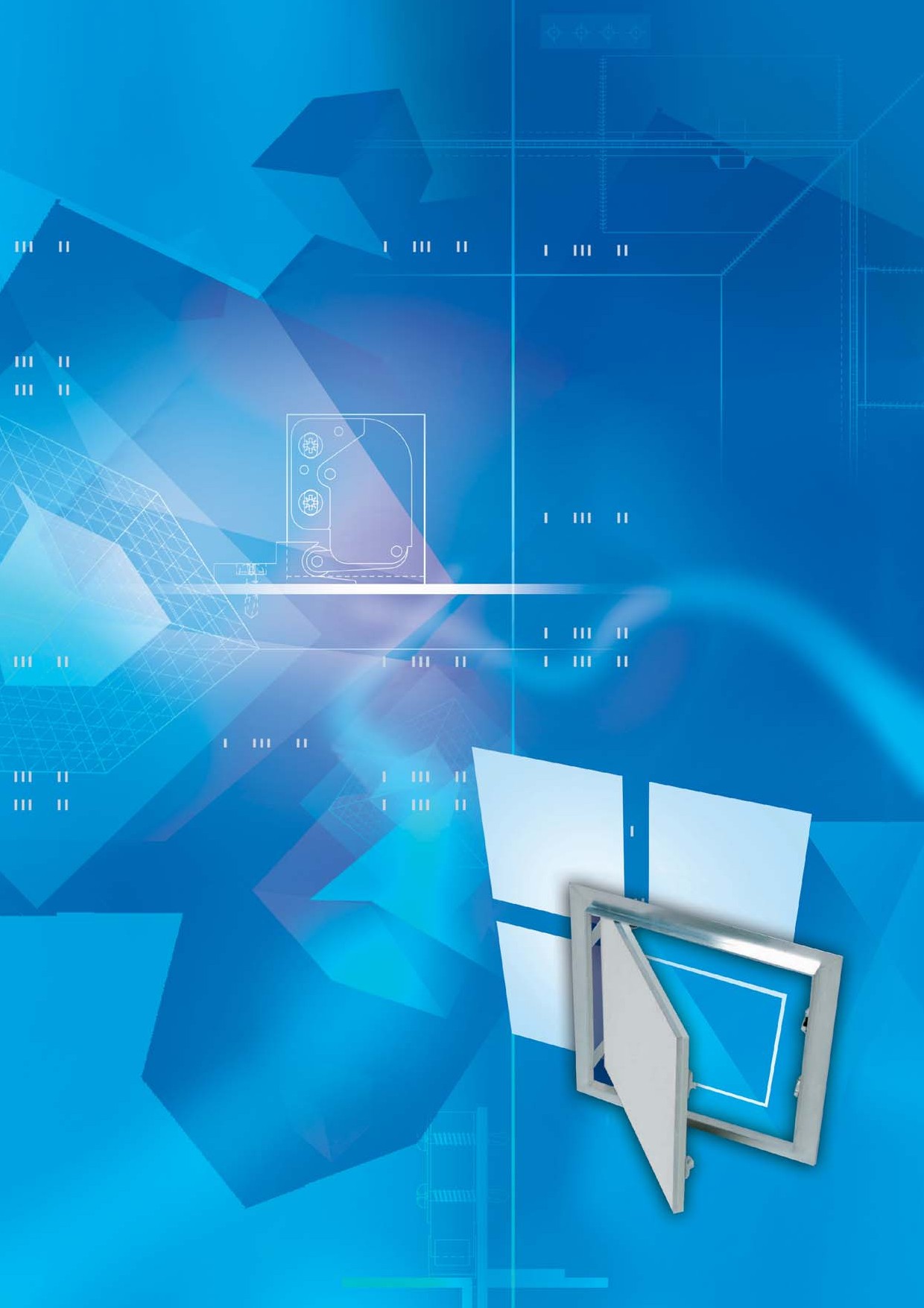 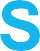 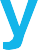 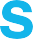 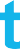 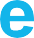 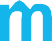 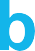 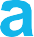 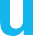 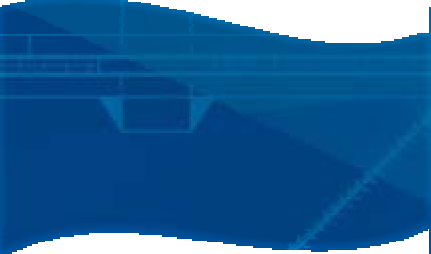 TermékkatalógusTartalomOldal	OldalF6 – EI90 rendszerTűzgátló revíziós ajtók gipszkarton mennyezetekbe F6 – EI120 rendszerTűzgátló revíziós ajtók gipszkarton falakbavaló bépítésre	4021	F4 - EI30/EI90 rendszer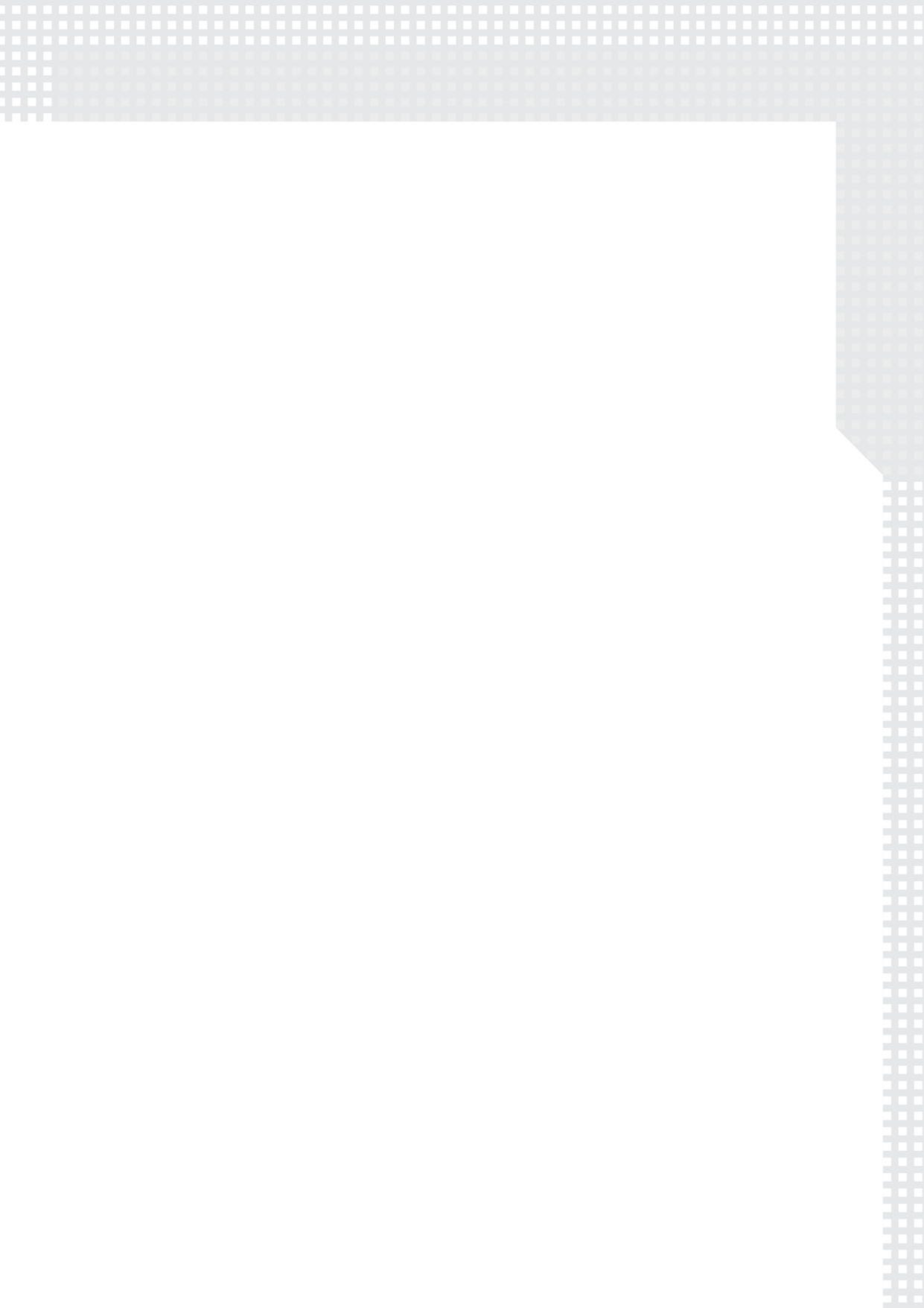 Hagyományos falakba és mennyezetekbeszerelhető revíziós ajtók tűzgátló képesség nélkül 23MW rendszerHagyományos falakba szerelhetőtűzgátló revíziós ajtók	24F5 BMW – EI30 rendszerHagyományos falakba szerelhetőtűzgátló revíziós ajtók	25F5 BMW – EI90 rendszer3FF Systembau	-	a gyártó bemutatásaA vállalat – tapasztalat és korszerűségA vállalatot 1991 – ben alapították. Több mint 12 éves tapasztalat alapján a családi házak és ipari épületek terén a vállalat 2003- tól kizárólag a falakba és mennyezetekbe szerelhető revíziós ajtók gyártására öszpontosította figyelmét. Az FF Systembau ma a revíziós ajtók gyártásában a világ vezető gyártói közé tartozik.Az anyavállalat székhelye és vezetősége abajorországi Münschdorfban, a legnagyobb gyártó üzeme pedig a Szlovákiai Hliník nad Hronom városban helyezkedik el. Innét látják el termékeikkel a Németországi, Olaszországi, Lengyelországi, Romániai és USA- beli leányvállalataikat, amelyek a további európai országok piacaira szállítanak. A Szlovákiai FF Systembau közvetlenül szállítja termékeit a Szlovákiai, Csehországi, Magyarországi és Bulgáriai Márkaképviseletei felé.Termékprogram – sokoldalúság és korszerűség!	Tűzvédelem – az Önök szakembereAz FF Systembau termékprogramjamagába foglalja aFőleg a mennyezetekbe és falakba szerelhető revíziós ajtókkülönböző kivitelű mennyezetbe vagy oldalfalba szerelhető revíziós ajtókat, egyszerű vagy tűzgátló kivitelben. Az alumínium vagy acél kerettel készült revíziós ajtók gipszkarton betéttel vagy betét nélkül rendelhetők. Alkalmazhatók gipszkarton oldalfalba, mennyezetbe illetve hagyományos falba építve. Az acél vagy rozsdamementes revíziós ajtók gipszkarton illetve hagyományos falakba építhetők.A szerelés gyors és egyszerű. A revíziós ajtók általánosméretekben, vagy tekintettel a Vevői igényekre az általánostól eltérő méretekben is gyárthatók.Ez az FF Systembau minden tűzgátló termékére isvonatkozik. A revíziós ajtók és padlófedelek teljes portfóliója keretein belül a Vevői igényeknek megfelelő megoldást tudunk nyújtani.Környezeti fenntarthatóság – terméknyilatkozat (EPD)A környezeti fenntarthartóság az FF Systembau cégpolitikájának elválaszthatatlan része. Ezért az FF Systembau enviromentális termék nyilatkozattal rendelkezik a DIN ISO 14025 (EPD) szerint és az EN 15804 certifikációval a DGNB, BNB, LEED vagy a BREEAM szerint.terén az FF Systembau minden igényt kielégítő terméket tud ajánlani. Ez vonatkozik a 30 perces EI30 (I30), 40 perces EI45 (I45), 60 perces EI60 (I60), 90 perces EI90 (I90)valamint a 120 perces Ei120 (I120) tűzgátló revíziós ajtókra is Az aknafedelek és padlófedelek terén szintén ajánlani tudunk különböző igényeknek megfelelő tűzgátló terméket.Minőségi management- a vállalat politikája!A termékeink minősége és megbízhatósága a Vevőink elégedettségének garanciája, ezért számunkra a minőség, a következetes cégpolitikáját jelenti minden szinten.CélunkCélunk a termékeink kifogástalan minőségével, széles termékcsaláddal és gyors szállítókészséggel elnyerni a Vevőink maximális bizalmát.Az Ön FF Systembau forgalmazója: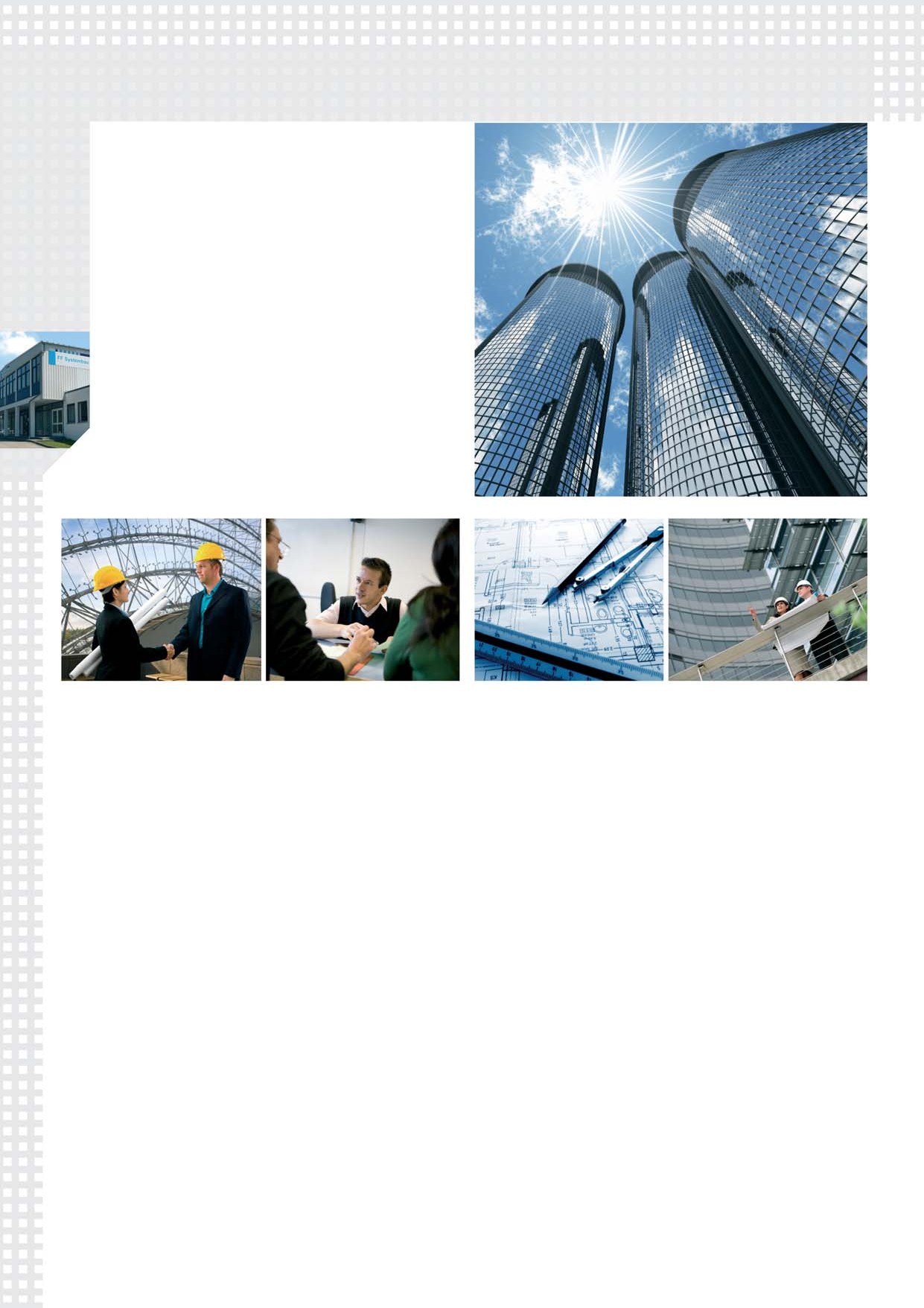 4Revíziós ajtók tűzvédelmi ellenállás nélkül 6 oldal	Pántokon nyíló gipszkarton betétes Alu revíziós  ajtók F1 rendszer 7 oldal	Kivehető nyílású gipszkarton betétes Alu revíziós  ajtók F2 Alu-Magic rendszer 8 oldal	„Lég és pormentesen záródó“ gipszkarton betétesAlu revíziós ajtókF2 AKL rendszer 9 oldal	Akusztikus, lyukacsos gipszkarton betétes Alu revíziós ajtók F1/F2 rendszer 10 oldal	„Két vagy többrészes“ gipszkarton betétes Alu revíziós ajtók F1/F2 rendszer11 oldal	Burkolható gipszkarton betétes Alu revíziós  ajtók F3 rendszer 12 oldal	Erősített szerkezetű Jumbo revíziós ajtók T rendszer 13 oldal	Kerek formájú, kivehető nyílású revíziós ajtókR rendszer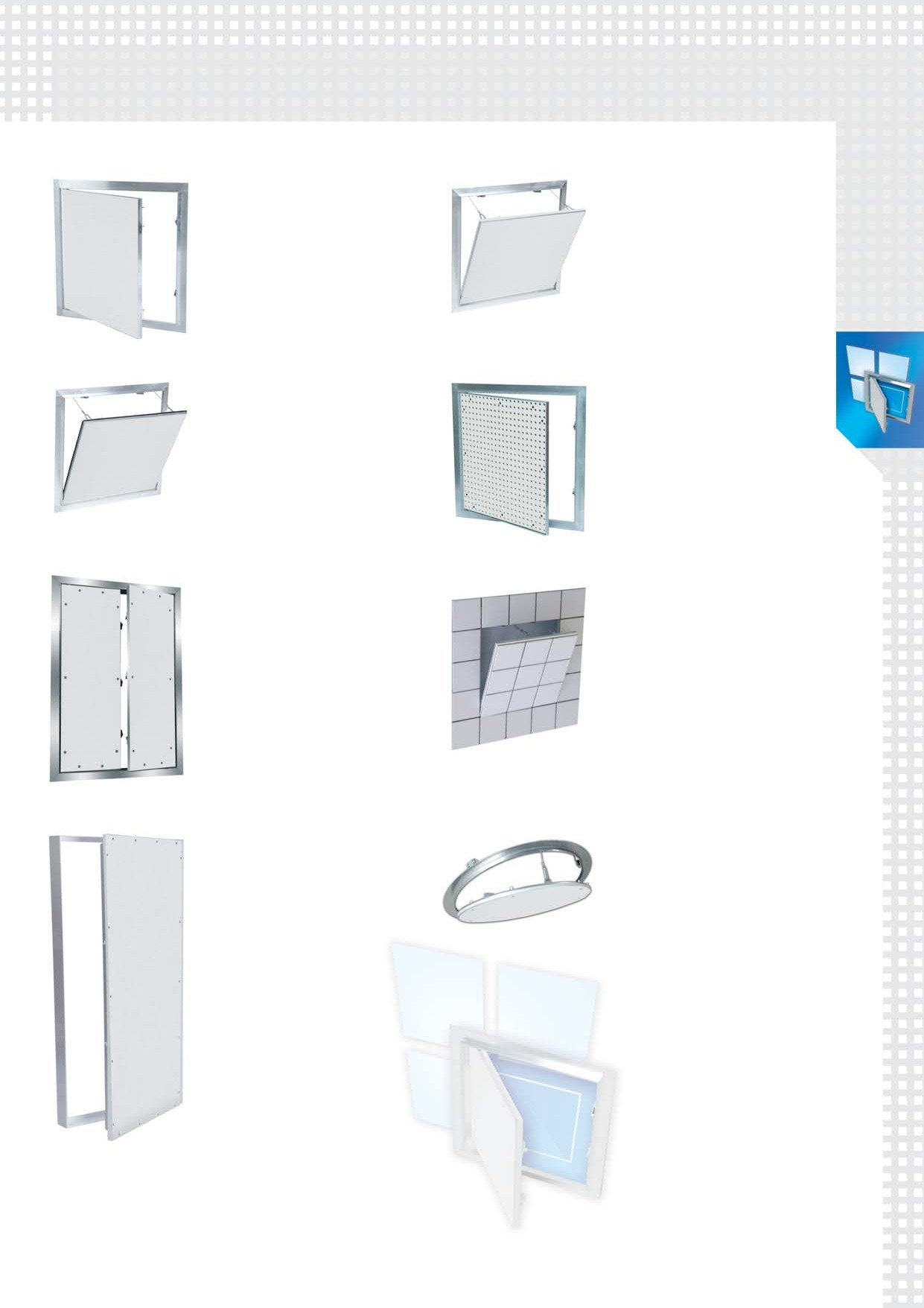 FF SystembauRevíziós rendszerek5Pántokon nyíló revíziós ajtókF1 rendszer – revíziós ajtók, impregnált gipszkarton betéttel vagy betét nélkülA termék leírása:A revíziós ajtók alumínium keretből gipszkarton betét nélkül vagy 12,5 mm, 15 mm ill. 25 mm vastagságú GKBI gipszkarton betétből és két önzáró zárelemből állnak.A revíziós ajtók mind a két kerete négy alumínium keretrészből speciális hegesztéssel van összeállítva. 300 x 300 mm mérettől a revíziós ajtók biztonsági lánccal vannak ellátva. Az esetleges sérülés elkerülése érdekében a biztonsági láncokat minden kinyitás után újra vissza kell akasztani.A revíziós ajtók oldalfalakba vagy mennyezetekbe (nem járatos) való beépítése nagyon egyszerű. A keretek és az ajtók illesztési pontossága 1,5 mm. Az ajtók nyitása és zárása az ajtólap megnyomásával történik.Festhető, tapétázható ajtószárnyA 12,5 mm vastag gipszkarton betét általános méretei:		E DD	CA	BKülönleges kivitelű ajtók:Tekintettel aVevői igényekre az általánostóleltérő méretekMinden általános méret 12,5 mm, 15 mm és 25 mm vastag gipszkarton betéttel is szállítható. Más vastagságú gipszkarton betét igényt előre kell jelezni!Biztonsági zárak:A revíziós ajtók a következő típusú biztonsági zárakkal is készülhetnek:FS Négyszögletes műanyagkulcsos zárgyártása is lehetséges.Z	Cilinderes bútorzárbetétPZ Biztonsági cilinderes zárbetétSD Hornyos zárH	Belső hatszöggel ellátott zárP	Belső hatszöggel és biztosító tüskével ellátott zárTermészetesen továbbra is szállítunk csavarozott változatú revíziós ajtókat és csak alumínium ajtó kereteket is.FF SystembauRevíziós rendszerek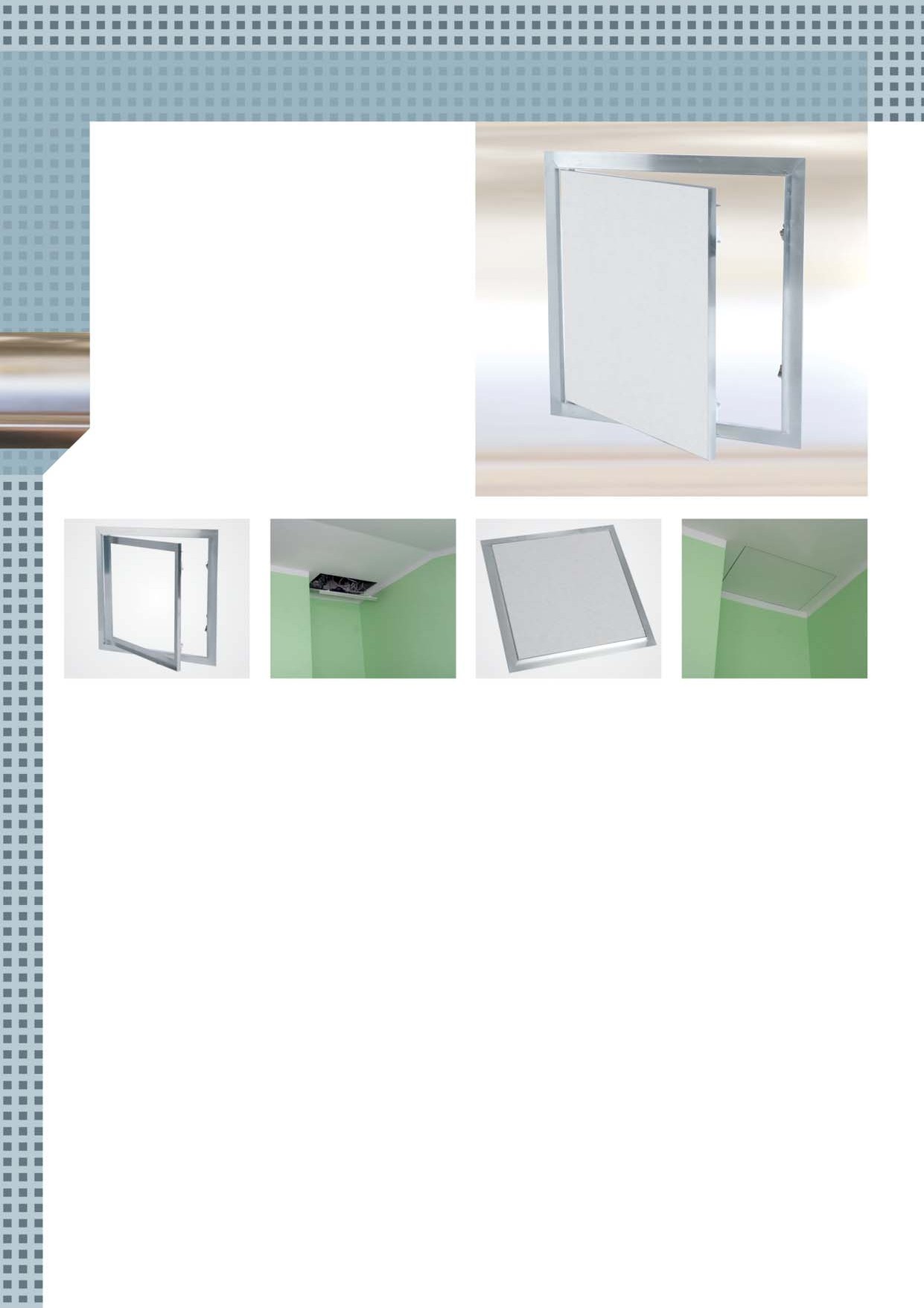 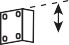 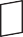 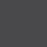 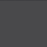 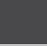 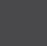 6Kivehető nyílású revíziós ajtókF2 Alu-Magic rendszerRevíziós ajtók, impregnált gipszkarton betéttel vagy betét nélkülA termék leírása:A revíziós ajtók alumínium keretből, gipszkarton betét nélkül vagy 12,5 mm, 15 mm ill. 25 mm vastag GKBI gipszkarton betétből és két önzáró zárelemből állnak.A revíziós ajtók mindkét kerete négy darab alumínium keretrészből speciális hegesztéssel van összeállítva. 300 x 300 mm mérettől a revíziós ajtók biztonsági lánccal vannak ellátva. Az esetleges sérülés elkerülése érdekében a biztonsági láncot minden kinyitás után újra vissza kell akasztani.A revíziós ajtók beépítése  falakba vagy mennyezetekbe (nem járatos) nagyon egyszerű. A keret és az ajtó között 1,5 mm hézag van, amelyet szigetelő csík vesz körül. Az ajtónyitás és zárás az ajtólap megnyomásával történik.Festhető, tapétázható ajtószárnyA 12,5 mm vastag gipszkarton betét általános méretei:EDD	CA	BKülönleges kivitelű ajtók:Tekintettel a Vevői igényekre az általánostól eltérő méretek gyártása is lehetséges.Minden általános méret 12,5 mm, 15 mm és 25 mm vastag gipszkarton betéttel is szállítható. Más vastagságú gipszkarton igényt előre kell jelezni.Zárak:A revíziós ajtók a következő típusú zárakkal is készülhetnek:FS Négyszögletes műanyagkulcsos zárZ	Cilinderes bútorzárbetétPZ Biztonsági cilinderes zárbetétSD   Hornyos zárFF SystembauRevíziós rendszerekH	Belső hatszöggel ellátott zárP	Belső hatszöggel és biztosító tüskével ellátott zár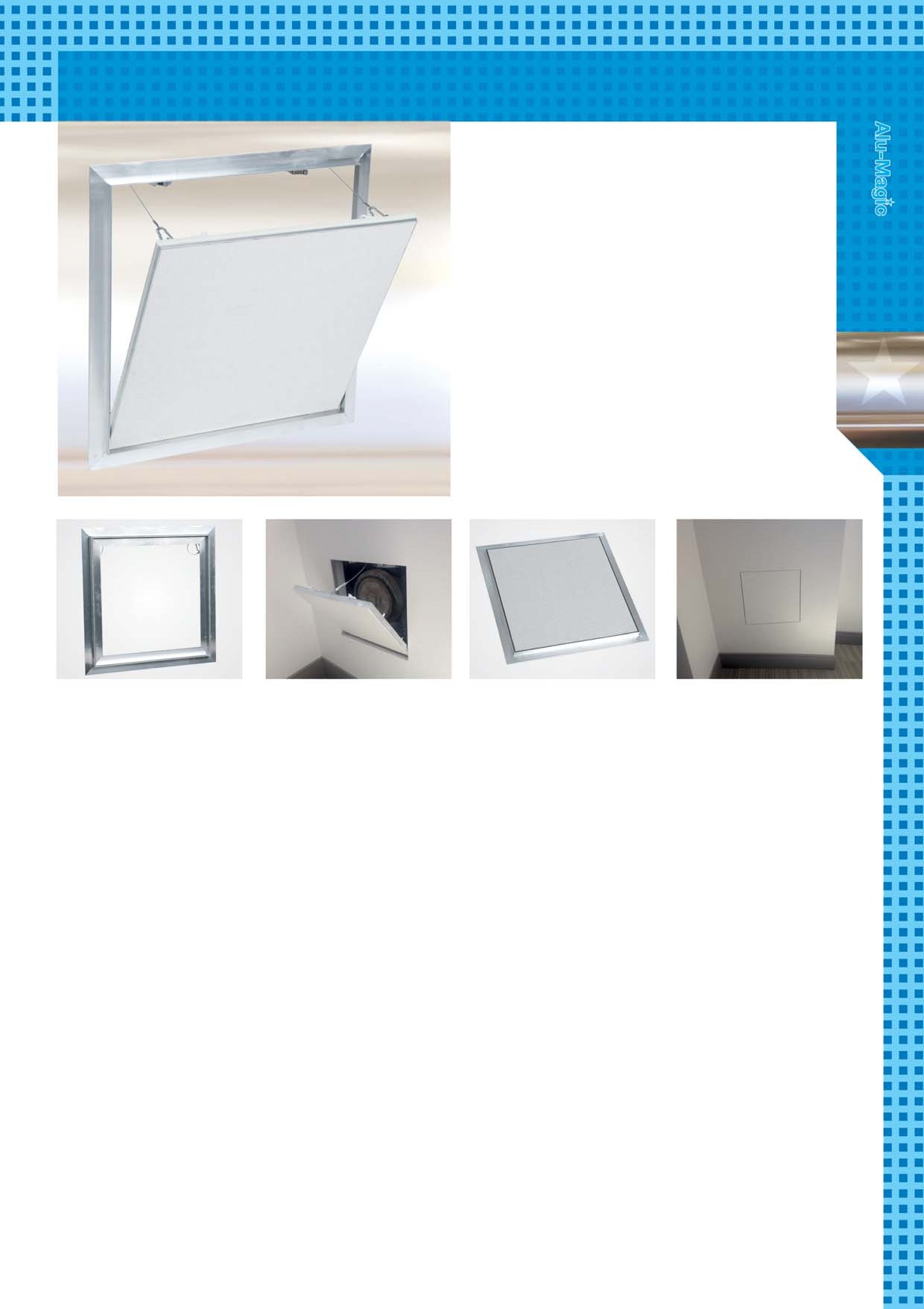 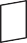 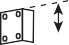 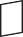 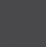 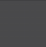 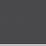 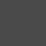 7„Lég- és pormentesen záródó“ revíziós ajtókF2 AKL rendszer – revíziós ajtók, impregnált gipszkarton betéttelA termék leírása:A revíziós ajtók alumínium keretből, gipszkarton betét nélkül vagy 12,5 mm, 15 mm ill. 25 mm vastag GKBI gipszkarton betétből és két önzáró zárelemből állnak.A revíziós ajtók mindkét kerete négy darab alumínium keretrészből speciális hegesztéssel van összeállítva. A revíziós ajtók biztonsági lánccal vannak ellátva. Az esetleges sérülés elkerülése érdekében a biztonsági láncokat minden kinyitás után újra vissza kell akasztani.A revíziós ajtók falakba vagy mennyezetekbe (nem járatos) való beépítése nagyon egyszerű. Az ajtókeret és az ajtószárny között 2 mm hézag van, amelyet különleges lég- és porszigetelő szalag vesz körül. Az ajtónyitás és zárás az ajtólap megnyomásával történik.Újdonság: Most füstgázmentesen záródó kivitelben is. Kérjen árajánlatot!Festhető, tapétázható ajtószárnyA 12,5 mm vastag gipszkarton betét általános méretei:EDD	CA	BMinden általános méret 12,5 mm, 15 mm és 25 mm vastagságban is szállíthatóMás vastagságú gipszkarton betét igényt előre kell jelezni.Bevizsgálva 1000 x 1000 mm méretig (kerület vagy felület 50% túllépése lehetséges).Zárak:A revíziós ajtók a következő zárakkal is készülhetnek:FS Négyszögletes műanyagkulcsos zárKülönleges kivitelű ajtók:Tekintettel a Vevői igényekre az általánostól eltérő méretek gyártása is lehetséges.Z	Cilinderes bútorzárbetét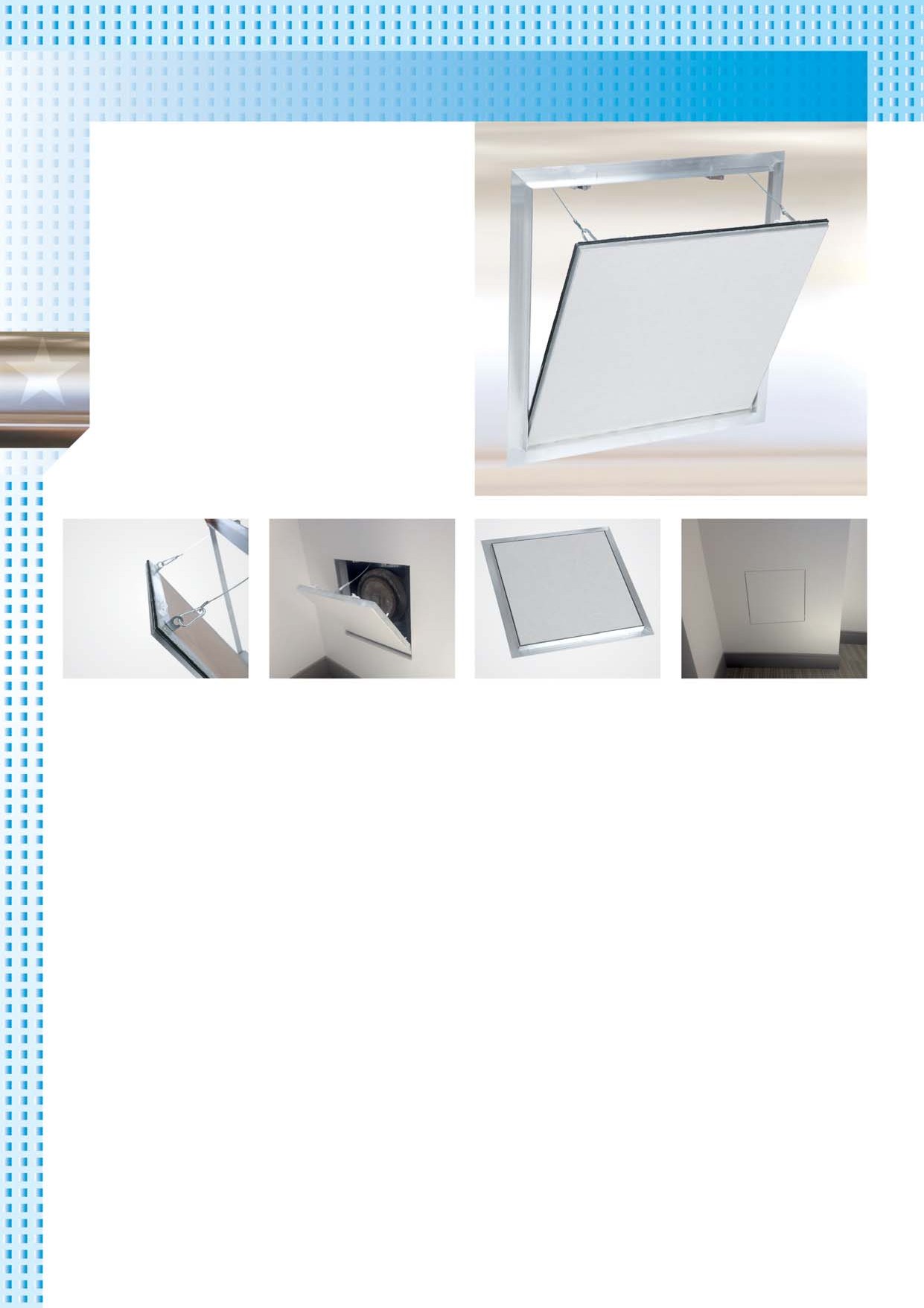 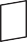 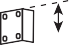 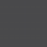 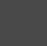 PZ Biztonsági cilinderes zárbetét fém rozettávalFF SystembauRevíziós rendszerek8Akusztikus, lyukacsos gipszkarton betétesrevíziós ajtókF1/F2 rendszer – Lyukacsos gipszkarton betétes revíziós ajtókA termék leírása:A revíziós ajtók alumínium keretből, 12,5 mm vastag lyukacsos gipszkarton betétből és két önzáró zárelemből állnak.A revíziós ajtók mindkét kerete négy darab alumínium keretrészből speciális hegesztéssel van összeállítva. 300 x 300 mm mérettől a revíziós ajtók biztonsági lánccal vannak ellátva. Az esetleges sérülés elkerülése érdekében a biztonsági láncokat minden kinyitás után újra vissza kell akasztani.A keret és az ajtó között 1,5 mm hézag van. Az ajtónyitás és zárás az ajtólap megnyomásával történik.Minden általános lyukacsozás igénybe vehető.E	Példa – 12,5 mm vastag akusztikus, lyukacsos gipszkarton betéttelDDAKülönleges kivitelű ajtók:Tekintettel a Vevői igényekre az általánostól eltérő méretek gyártása is lehetséges.C A+B: a lyukacsozástól függőenA lyukacsozás típusa szerintpontosan méretre lesz szabva C:	13 mmD:	28 mmE:	40 mmZárak:A revíziós ajtók a következő zárakkal készülhetnek:FS Négyszögletes műanyagkulcsos zárZ	Cilinderes bútorzárbetétPZ Biztonsági cilinderes zárbetétSD   Hornyos zárFF SystembauRevíziós rendszerekH	Belső hatszöggel ellátott zárP	Belső hatszöggel és biztonsági tüskével ellátott zár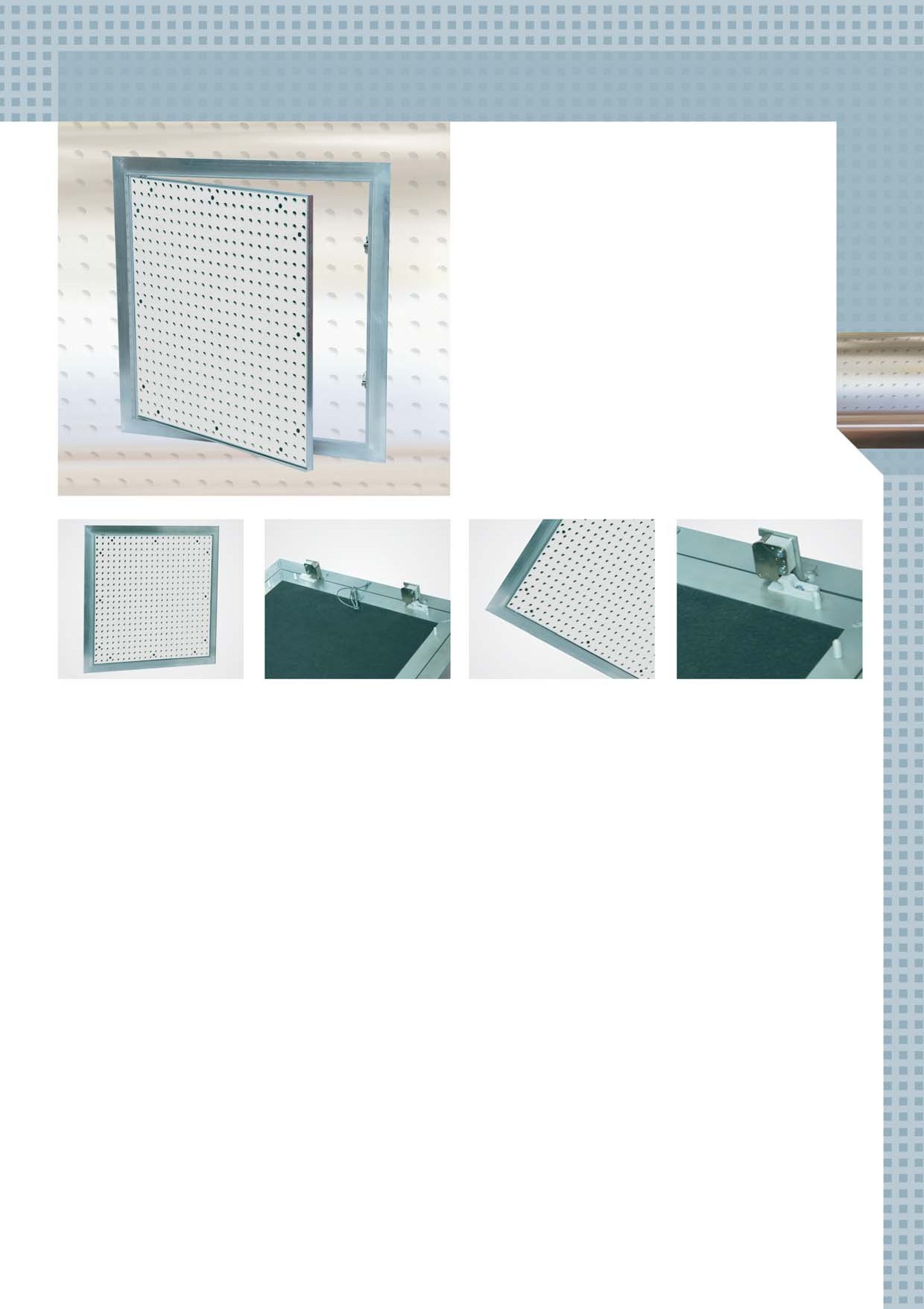 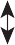 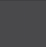 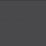 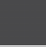 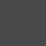 9„Két vagy többrészes“ revíziós ajtókF1/F2 rendszer – Revíziós ajtók gipszkarton betéttel vagy betét nélkülA termék leírása:A revíziós ajtók alumínium keretből, 12,5 mm, 15 mm ill. 25 mm vastag gipszkarton betétből vagy betét nélkül, és két önzáró zárelemből állnak.A revíziós ajtók mindkét kerete négy darab alumínium keretrészből speciális hegesztéssel van öszeállítva.A revíziós ajtók biztonsági lánccal vannak ellátva. Az esetleges sérülés elkerülése érdekében a láncokat minden kinyitás után újra vissza kell akasztani.A keret és az ajtó között 1,5 mm hézag van. Az ajtónyitás és zárás az ajtólap megnyomásával történik. Ez a rendszer a nagyméretű ajtók számára van kifejlesztve. Az ajtók szárnya ebben az esetben két vagy többrészes. Az ajtók szárnyainak felosztása ellenére középen nem alkalmazunk kitámasztást, ezáltal az egész nyílás rendelkezésre áll.Méretek:Az ajtók méretei pontosan a Vevők igényeinek megfelelően készülnek.Zárak:A két- vagy többrészes revíziós ajtók a következő zárakkal készülhetnek:FS Négyszögletes műanyagkulcsos zárAlkalmazási lehetőségek:Gipszkarton falakban és nem teher hordozó gipszkarton mennyezetekben.Z	Cilinderes bútorzárbetétPZ Biztonsági cilinderes zárbetétSD Hornyos zárH	Belső hatszöggel ellátott zárP	Belső hatszöggel és biztonsági tüskével ellátott zárFF SystembauRevíziós rendszerek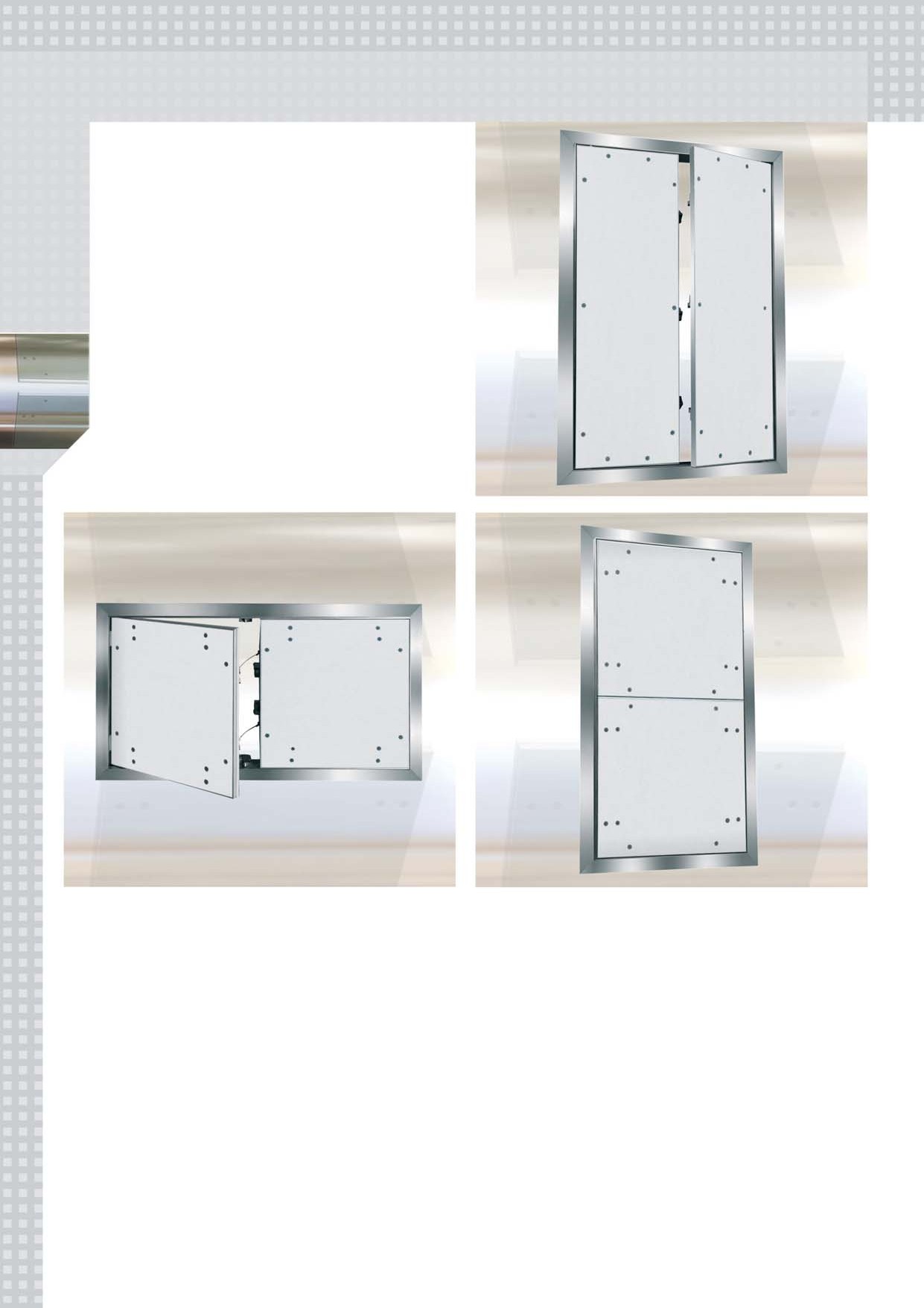 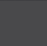 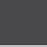 10Burkolható revíziós ajtókF3 rendszer – gipszkarton betétes revíziós ajtókA termék leírása:A revíziós ajtók alumínium keretből, 12,5 mm, 15 mm vagy 25 mm vastag GKBi gipszkarton betétből és két önzáró zárelemből állnak.A revíziós ajtók mindkét kerete négy darab alumínium keretrészből speciális hegesztéssel van összeállítva. A revíziós ajtók biztonsági lánccal vannak ellátva. Az esetleges sérülés elkerülése érdekében a láncokat minden kinyitás után újra vissza kell akasztani.A keret és az ajtó között 1,5 mm hézag van, amelyet szigetelő csík vesz körül. Az ajtónyitás és zárás az ajtólap megnyomásával történik.Csempével burkolt revíziós ajtó (Csempe nélkül szállítva)Lehetőség: Burkolat az ajtó felületénLehetőség Süllyesztett burkolatMéretek:A revíziós ajtók méretét a burkolat és a fuga határozza meg. Ehhez ismerni kell a burkolólap (méret és darabszám) és a fuga pontos (mm) méreteit, amiből kiszámítható az Aés B méret.A D és E méretek nem változnak. A C méret a fal vastagságának felel meg.Változatok:. „Burkolat az ajtók keretével síkban levő gipszkarton betétre“: A burkolatot közvetlenül a gipszkarton betétre ragasztjuk, amely ezután már az alumínium keretből kiemelkedik.. „Burkolat az ajtók keretébe süllyesztett gipszkarton betétre“: A burkolást közvetlenül a gipszkarton lemez felületére ragasztjuk, mely így már az alumínium kerettel egy síkban lesz.Előnyök: - egyszerű szerelés- esztétikus illeszthetőségBaloldali kép:oldalnézet az önzáró zárelemes nyitott ajtóraDE	CDAD = 28 mm	BE = 40 mmFF SystembauRevíziós rendszerekMinden általános méret 12,5 mm, 15 mm és 25 mm vastag gipszkarton betéttel is szállítható.Más vastagságú gipszkarton betét igényt előre kell jelezni!Méretek:Minden méret pontosan a Vevő igényei szerint kerül gyártásra.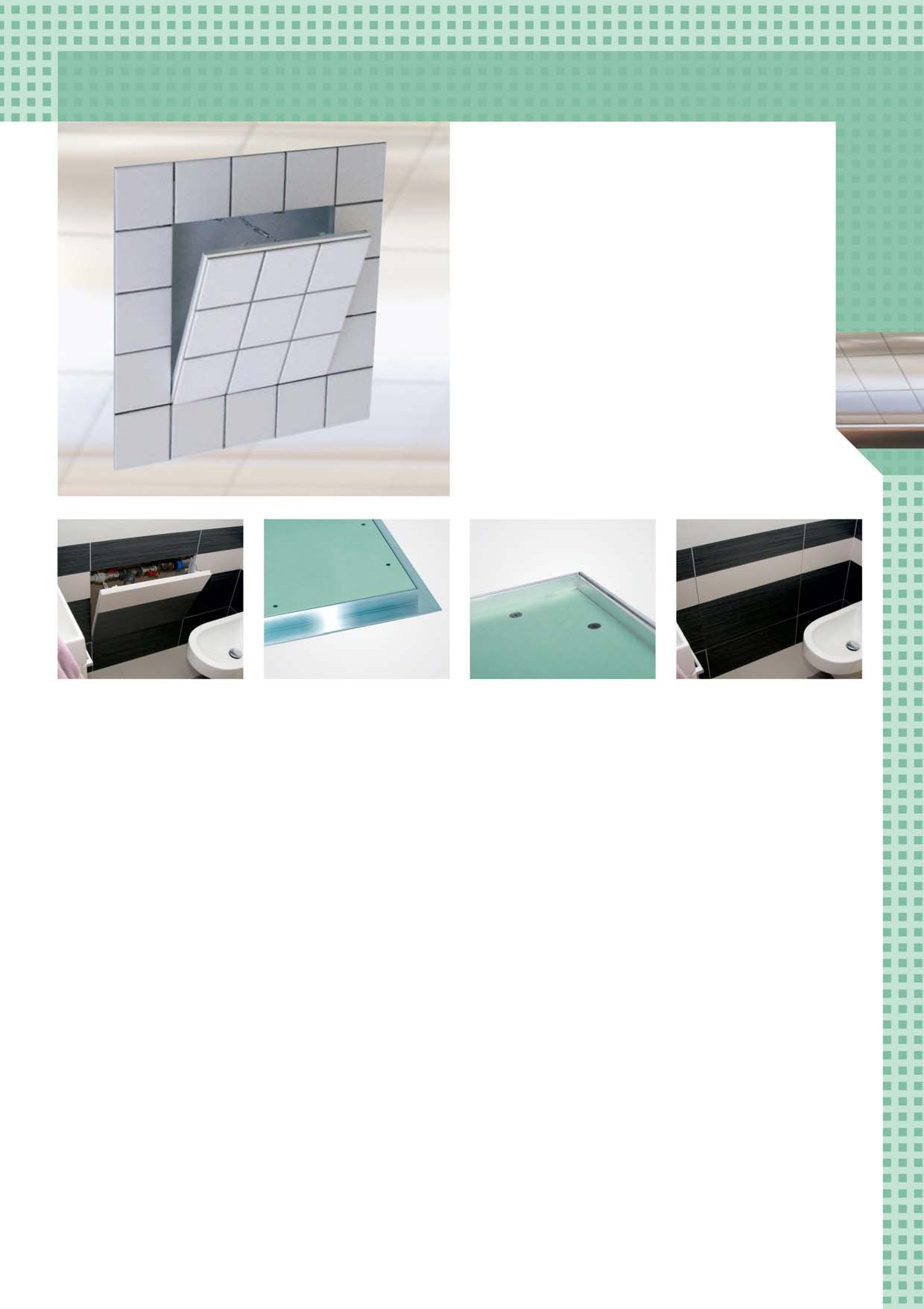 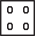 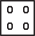 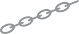 11Jumbo ajtók/erősített szerkezetű revíziós ajtók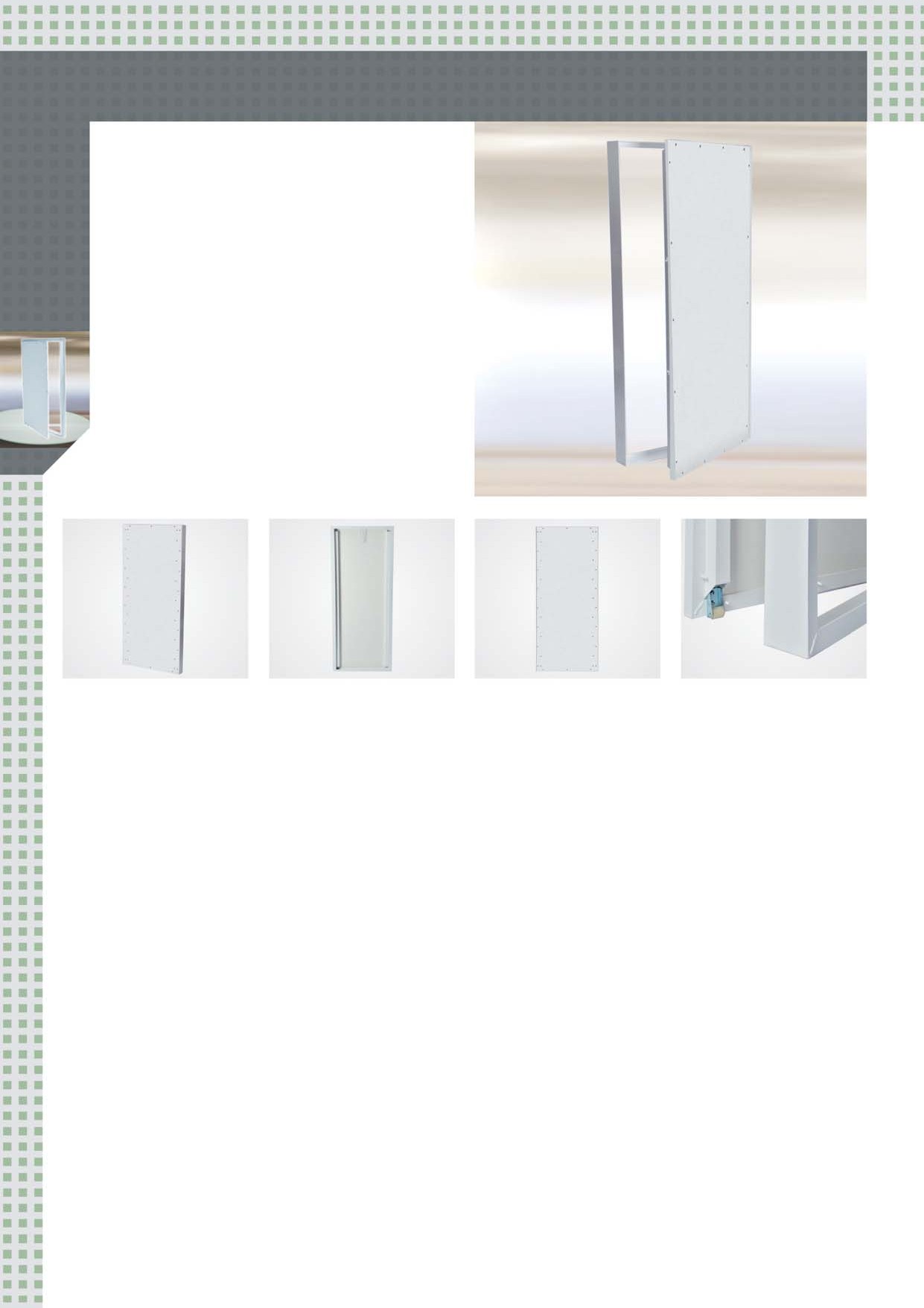 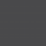 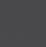 T rendszer – nagyméretű ajtórendszerA termék leírása:A revíziós ajtók alumínium idomokból és 12,5 mm vastag GKBi gipszkarton betétből állnak.A külső alumínium keretet utólagosan beépített négyszögletes idom merevíti. Az ajtónyitás és zárás az ajtólap megnyomásával történik. Speciális, stabil pántok teszik lehetővé az ajtók oldali nyithatóságát.A Jumbo ajtók / erősített szerkezetű ajtók jobb vagy baloldali nyithatósággal készülnek.Alkalmazási lehetőségek:A Jumbo ajtók / erősített szerkezetű ajtók 12,5 mm, 15 mm és 25 mm vastag gipszkarton falakba szerelhetők.Méretek:Minden méret pontosan a Vevő igényeinek megfelelően készülZárak:A Jumbo ajtók / erősített szerkezetű ajtók a következő zárakkal készülhetnek:FS Négyszögletes műanyagkulcsos zárZ	Cilinderes bútorzárbetétPZ Biztonsági cilinderes zárbetétFF SystembauRevíziós rendszerek12Köralakú revíziós ajtók – kivehető kivitelR rendszer – Köralakú gipszkarton betétes revíziós ajtók, kivehető kivitelA termék leírása:A revíziós ajtók alumínium keretből, 12,5 mm vastag GKBi gipszkarton betétből és önzáró zárelemekből állnak.A revíziós ajtók biztonsági lánccal vannak ellátva. Az esetleges sérülés elkerülése érdekében a biztonsági láncot minden kinyitás után újra vissza kell akasztani.A revíziós ajtók falakba vagy mennyezetekbe (nem járatos) való beépítése nagyon egyszerű. A keret és az ajtó között 1,5 mm hézag van, amelyet szigetelés vesz körül. Az ajtónyitás és zárás az ajtólap megnyomásával történik.Akusztikus lyukacsos betétA 12,5 mm vastag gipszkarton betét általános méretei:Minden általános méretet 12,5 mm vastag gipszkarton betéttel szállítjuk.Zárak:A revíziós ajtók a következő zárakkal készülhetnek:FS Négyszögletes műanyagkulcsos zárZ	Cilinderes bútorzárbetétFF SystembauRevíziós rendszerekPZ Biztonsági cilinderes zárbetét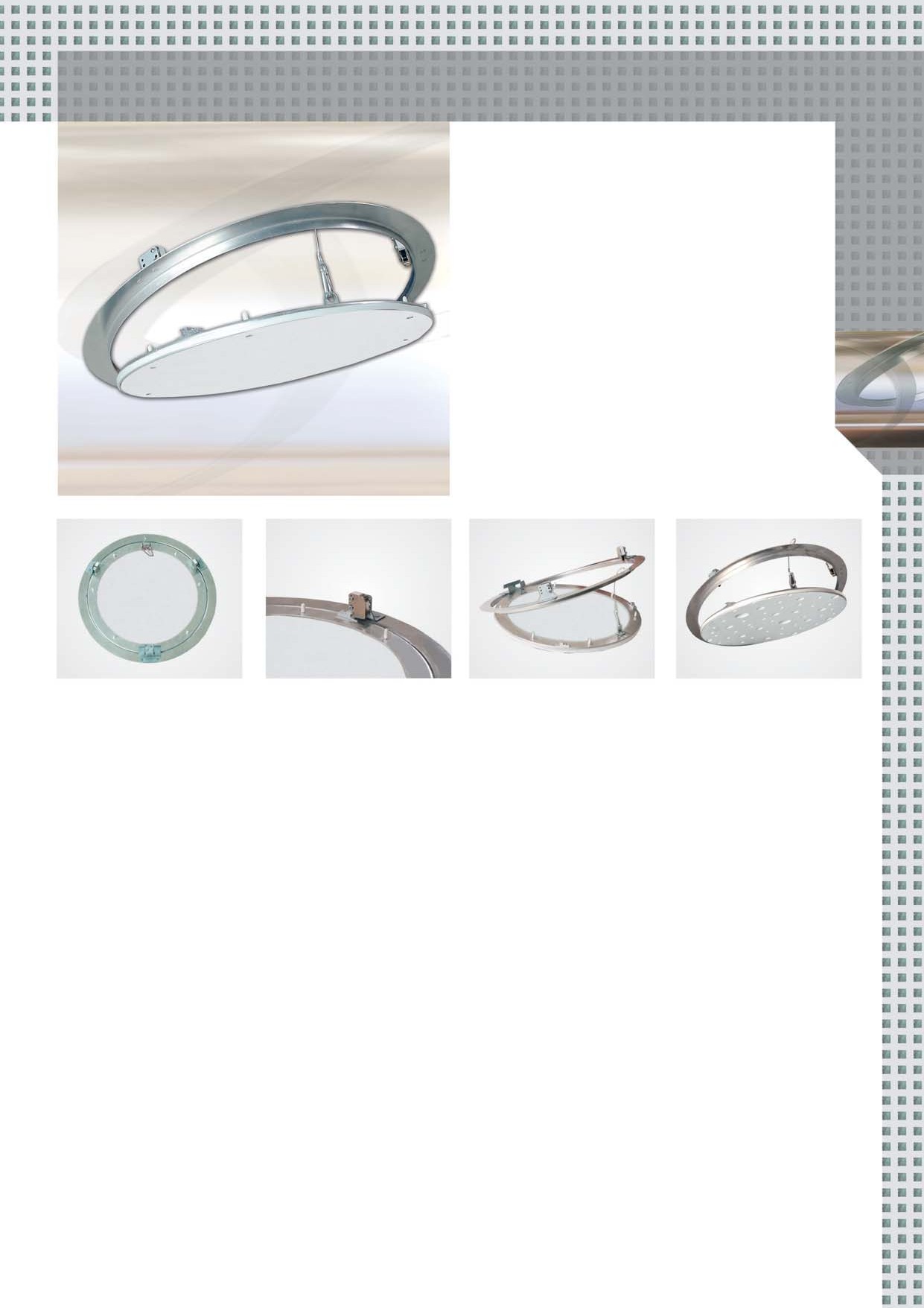 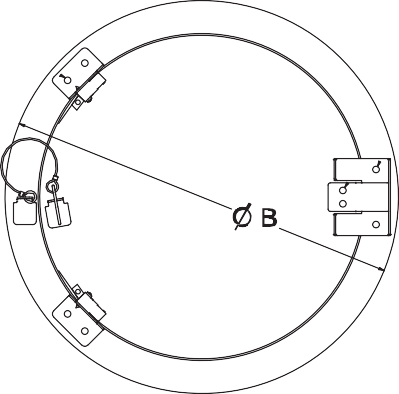 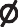 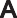 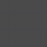 13Tűzgátló revíziós ajtók 15 oldal	Tűzgátló revíziós ajtók gipszkarton aknafalakba/ előtétfalakba és hagyományos falakba EI30F5 rendszer – EI30 16 oldal	Tűzgátló revíziós ajtók gipszkarton aknafalakba/ előtétfalakba és hagyományos falakba EI60F5 rendszer – EI60 17 oldal	Tűzgátló revíziós ajtók gipszkarton aknafalakba/ előtétfalakba és hagyományos falakba EI90F5 rendszer – EI90/EI120 18 oldal	Tűzgátló revíziós ajtók gipszkarton mennyezetekbe EI30F6 rendszer – EI30/EI45 19 oldal	Tűzgátló revíziós ajtók gipszkarton mennyezetekbe EI60F6 rendszer – EI60 20 oldal	Tűzgátló revíziós ajtók gipszkarton mennyezetekbe EI90F6 rendszer – EI90 21 oldal	Tűzgátló revíziós ajtók gipszkarton mennyezetekbe EI 120F6 rendszer – EI120 40 oldal	Tűzgátló revíziós ajtók gipszkarton falakba való bépítésre EI30/EI90F4 rendszer – EI30/EI90FF SystembauRevíziós rendszerek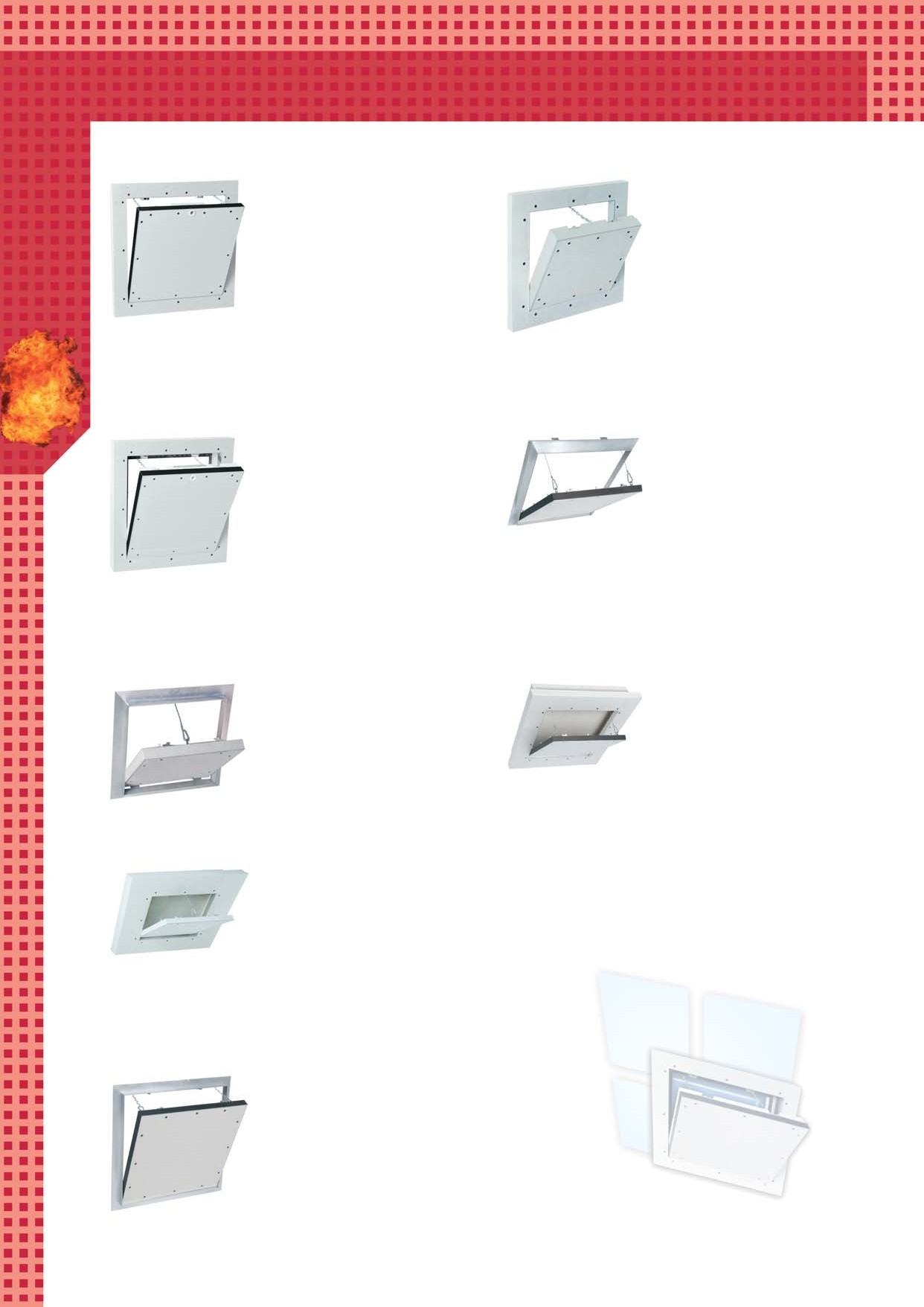 14Tűzgátló revíziós ajtókF5 - 30 rendszer – gipszkarton aknafalakba/előtétfalakba és hagyományos falakbaEI30A termék leírása:A revíziós ajtók alumínium keretből és 25 mm (EI30) vastag GKF gipszkarton betétből állnak.A revíziós ajtók mindkét kerete négy darab alumínium keretrészből speciális hegesztéssel van összeállítva. A revíziós ajtók biztonsági lánccal vannak ellátva. Az esetleges sérülés elkerülése érdekében a láncokat minden kinyitás után újra vissza kell akasztani.A keret és az ajtószárny között 1,5 mm hézag van, amelyet hőre duzzadó szigetelés vesz körül.A revíziós ajtók zárására négyszögletes műanyagkulcsos zár (FS), cilinderes bútorzábetét (Z) és biztonsági cilinderes zárbetét (PZ1/PZ2) között lehet választani.Tűzgátló képesség vizsgálati eredményei és engedélye az „EN1364-1“, füstgátló képesség vizsgálati eredményei és engedélye az „EN1634-3“ európai szabvány szerint.Kivehető ajtószárnyPélda: EI30 – 25 mm	DGKF gipszkarton betéttel	DAAlkalmazási lehetőségek:Nem teherhordó, EI30 tűzvédelmi osztályba sorolt, 25 mm vastag egyoldalú burkolattal ellátott aknafalakba/előtétfalakba, valamint EI30 tűzvédelmi osztályba sorolt hagyományos falszerkezetekbe építhető.Méretek:Tűzgátló revíziós ajtók a következő általános méretekben készülnek. Az A és B méretek a következők:. 200 x 200 mm. 300 x 300 mm. 400 x 400 mm. 500 x 500 mm. 600 x 600 mm. bevizsgálva 800 x 800 mm méretigD = 55 mmB	A D méret nem változik. A C méret az adott falvastagságnak felelC	meg.Különleges kivitelű ajtók:Tekintettel a Vevői igényekre az általánostól eltérő méretek gyártása is lehetséges. (minimális és maximális méret a vizsgálati protokol értelmében).Zárak:A revíziós ajtók a következő zárakkal készülhetnek:FS Négyszögletes műanyagkulcsos zárZ	Cilinderes bútorzárbetét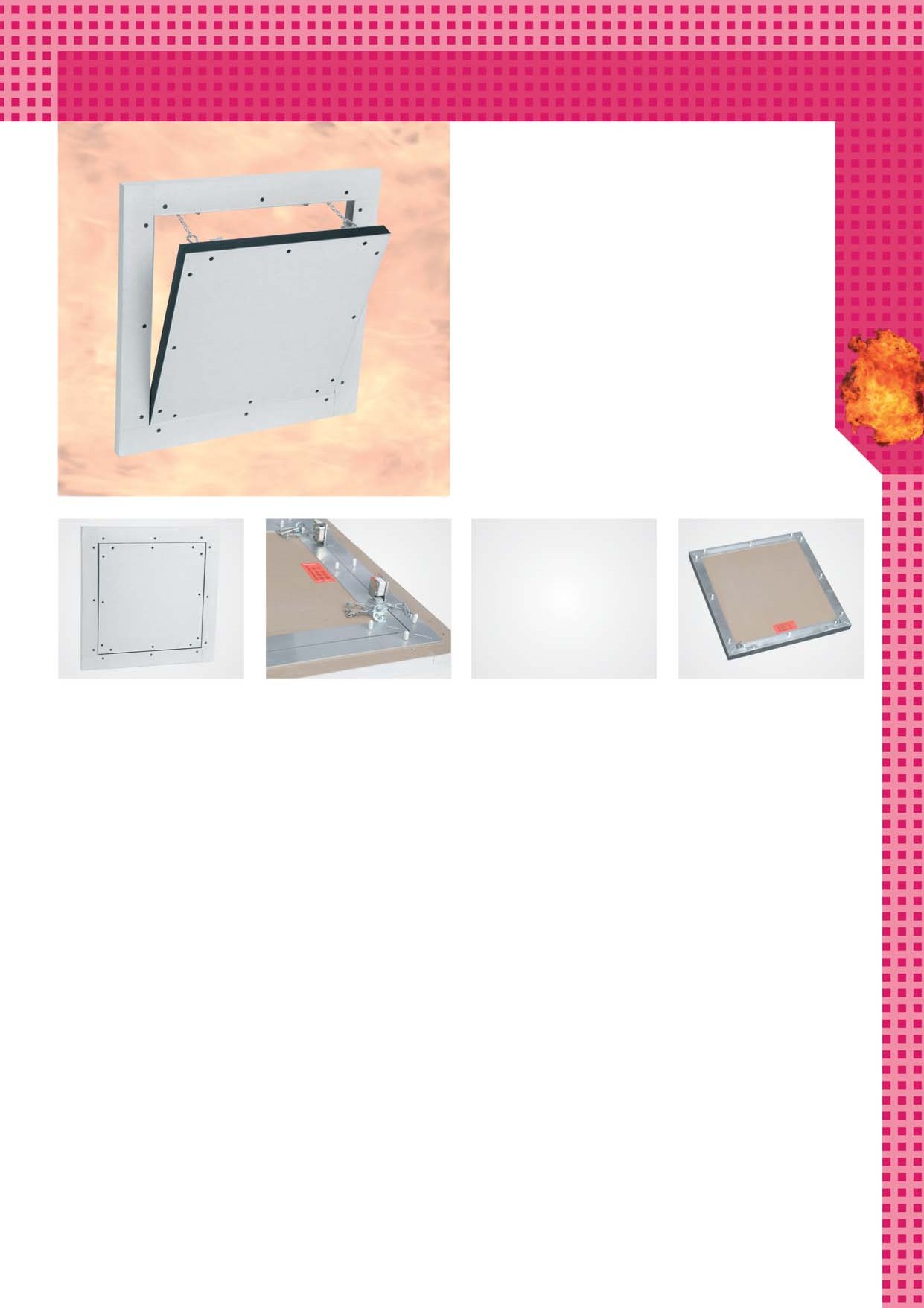 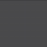 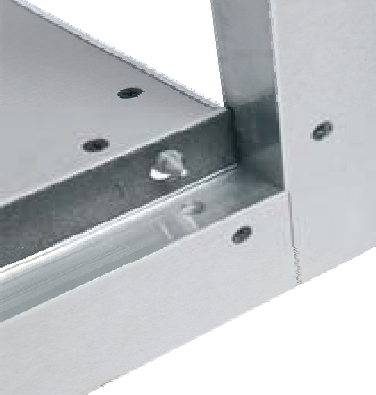 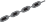 PZ Biztonsági cilinderes zárbetétFF SystembauRevíziós rendszerek15Tűzgátló revíziós ajtók	EI60F5 - 60 rendszer – gipszkarton aknafalakba/előtétfalakba és hagyományos falakbaA termék leírása:A revíziós ajtók alumínium keretből és 30 mm (EI60) vastag GKF gipszkarton betétből állnak.A revíziós ajtók mindkét kerete négy darab alumínium keretrészből speciális hegesztéssel van összeállítva. A revíziós ajtók biztonsági lánccal vannak ellátva. Az esetleges sérülés elkerülése érdekében a láncokat minden kinyitás után újra vissza kell akasztani.A keret és az ajtó között 2,5 mm hézag van, amelyet hőre duzzadó szigetelés vesz körül. Az ajtónyitás és zárás az ajtólap megnyomásával történik.Tűzgátló képesség vizsgálati eredményei és engedélye az „EN1364-1“, füstgátló képesség vizsgálati eredményei és engedélye az „EN1634-3“ európai szabvány szerint.Kivehető ajtószárnyAlkalmazási lehetőségek:Nem teherhordó, EI60 tűzvédelmi osztályba sorolt, 30 mm vastag egyoldalú burkolattal ellátott aknafalakba/előtétfalakba, valamint hagyományos falszerkezetekbe építhető.Méretek:Tűzgátló revíziós ajtók a következő általános méretekben készülnek. Az A és B méretek a következők:. 200 x 200 mm. 300 x 300 mm. 400 x 400 mm. 500 x 500 mm. 600 x 600 mm. bevizsgálva 800 x 800 mm méretigA D méret nem változik. A C méret az adott falvastagságnak felel meg.Különleges kivitelű ajtók:Tekintettel a Vevői igényekre az általánostól eltérő méretek gyártása is lehetséges.Zárak:A revíziós ajtók a következö zárakkal lehetnek ellátva:FS Négyszögletes műanyagkulcsos zárPélda: EI60 – 30 mm	Dgipszkarton betéttel	DABD = 55 mm	CZ	Cilinderes bútorzárbetétPZ Biztonsági cilinderes zárbetétFF SystembauRevíziós rendszerek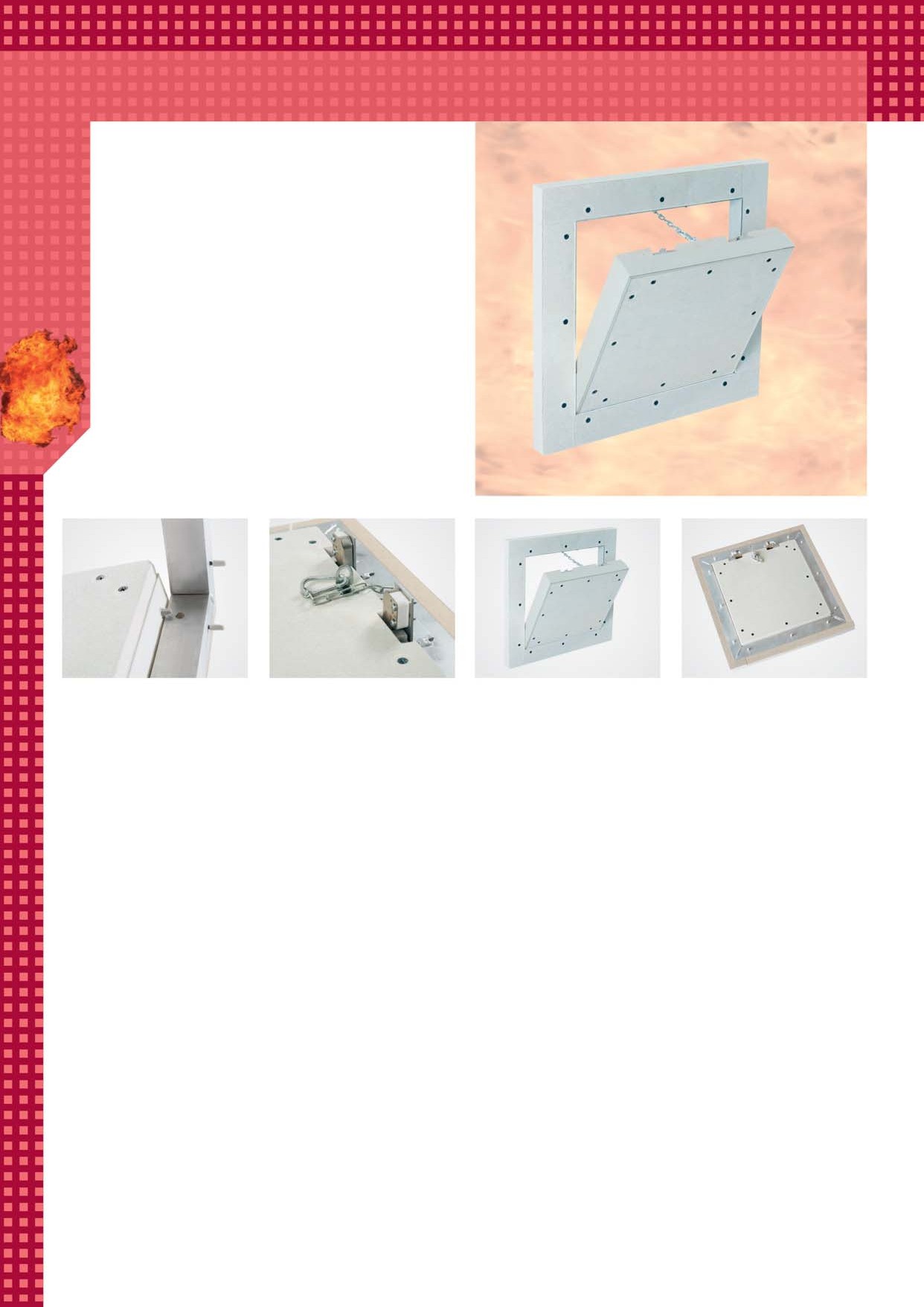 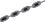 16Tűzgátló revíziós ajtók	EI90/EI120F5 – 90/120 rendszer – gipszkarton aknafalakba/előtétfalakba és hagyományos falakbaA termék leírása:A revíziós ajtók alumínium keretből és 40 mm, 45 mm vagy 50 mm vastag GKF gipszkarton betétből állnak (EI90/EI120).A revíziós ajtók mindkét kerete négy darab alumínium keretrészből speciális hegesztéssel van összeállítva. A revíziós ajtók biztonsági lánccal vannak ellátva. Az esetleges sérülés elkerülése érdekében a láncokat minden kinyitás után újra vissza kell akasztani.A keret és az ajtószárny között 1,5 mm hézag van, amelyet hőre duzzadó szigetelés vesz körül. A revíziós ajtók zárására négyszögletes műanyagkulcsos zár (FS), cilinderes bútorzábetét (Z) és biztonsági cilinderes zárbetét (PZ1/PZ2) között lehet választani.Bevizsgálva az MPA DRESDEN- ben. Tűzgátló képesség vizsgálati eredményei és engedélye az„EN1364-1“, füstgátló képesség vizsgálati eredményei és engedélye az „EN1634-3“ európai szabvány szerint.Kivehető ajtószárnyPélda: EI90 – 40 mm vastag GKF betéttelC = 40 mm/45 mm/50 mm	AD = 55 mmD	Alkalmazási lehetőségek:DNem teherhordó, EI90/EI120 tűzvédelmi osztályba sorolt,40 mm, 45 mm vagy 50 mm burkolatú aknafalakban/fedőfalakban és hagyományos falakban.Méretek:Tűzgátló revíziós ajtók a következő általános méretekben készülnek. Az Aés B méretek a következők:E = változó méretZ = teljes vastagság = 80 mmD méret nem változikE méret a GKF vastagsága szerint változik. 200 x 200 mm. 300 x 300 mm. 400 x 400 mm. 500 x 500 mm. 600 x 600 mm. bevizsgálva 1000 x 1500 mm méretigC méret az adott falvastagságnak felel megB	E	A D méret nem változik. A C méret az adott falvastagságnak felelC	meg.Különleges kivitelű ajtók:Tekintettel a Vevőiigényekreaz általánostól eltérő méretekgyártása is lehetséges (minimális és maximális méret a vizsgálati protokol értelmében).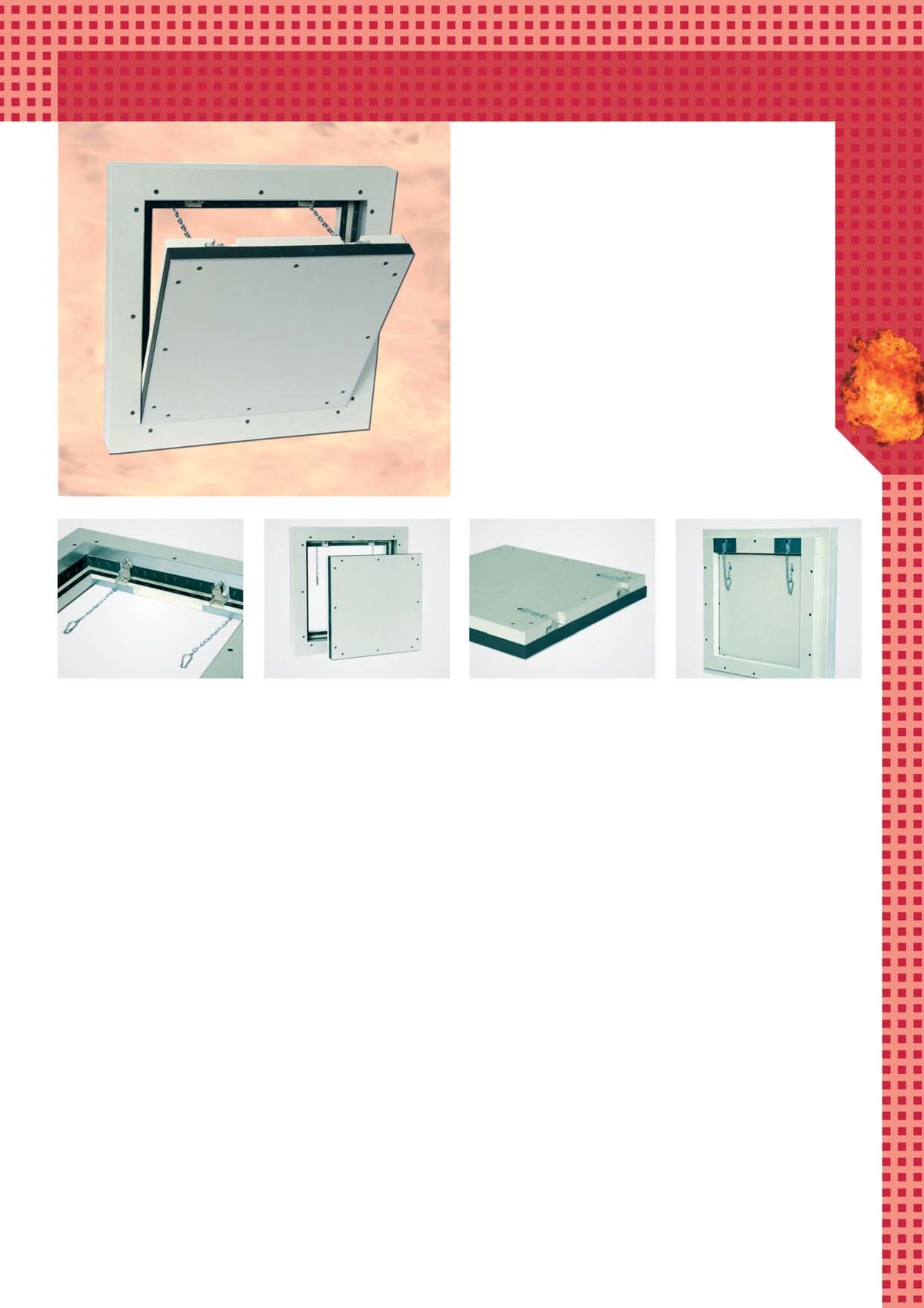 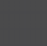 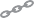 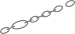 Zárak:A revíziós ajtók a következő zárakkal készülhetnek:FS Négyszögletes műanyagkulcsos zárZ	Cilinderes bútorzárbetétPZ Biztonsági cilinderes zárbetétFF SystembauRevíziós rendszerek17Tűzgátló revíziós ajtókF6 – 30/45 rendszer – gipszkarton mennyezetekbeEI30/EI45A termék leírása:A revíziós ajtók alumínium keretből, 12,5 mm, 15 mm, 18 mm, 20 mm (EI30) és 25 mm (EI45) vastag GKF gipszkarton betétből állnak.A revíziós ajtók mindkét kerete négy darab alumínium keretrészből speciális hegesztéssel van összeállítva. A revíziós ajtók biztonsági lánccal vannak ellátva. Az esetleges sérülés elkerülése érdekében a láncokat minden kinyitás után újra vissza kell akasztani.A keret és az ajtó között 1,5 mm hézag van, amelyet hőre duzzadó szigetelés vesz körül. Az ajtónyitás és zárás az ajtólap megnyomásával történik.HÁTSÓ TŰZGÁTLÓ FEDŐLAP NÉLKÜL!Tűzgátló képesség vizsgálati eredményei és engedélye az „EN1364-1“, füstgátló képesség vizsgálati eredményei és engedélye az „EN1634-3“ európai szabvány szerint.Kivehető ajtószárnyAlkalmazási lehetőségek:Nem teherhordó gipszkarton mennyezetekben tűzvédelmi osztály szerint:. EI30 – 12,5 mm, 15 mm, 18 mm gipszkarton betéttel. EI45 – 25 mm gipszkarton betéttelMéretek:Tűzgátló revíziós ajtók a következő általános méretekben készülnek. Az A és B méret a következő:. 300 x 300 mm. 400 x 400 mm. 500 x 500 mm. 600 x 600 mm. bevizsgálva 800 x 800 mm méretigPélda: EI45 – 25 mm	EGKF gipszkarton betéttelDD	CA	BD = 28 mmE = 40 mmA C méret az adott mennyezet vastagságának felel meg.Különleges kivitelű ajtók:Tekintettel a Vevői igényekre az általánostól eltérő méretek gyártása is lehetséges (minimális és maximális méret a vizsgálati protokol értelmében).Minden kivitel 12,5 mm, 15 mm, 18 mm, 20 mm (EI30) és 25 mm (EI45) vastag betéttel is szállítható.Zárak:A revíziós ajtók a következő zárakkal készülhetnek:FS Négyszögletes műanyagkulcsos zárZ	Cilinderes bútorzárbetétPZ Biztonsági cilinderes zárbetétFF SystembauRevíziós rendszerek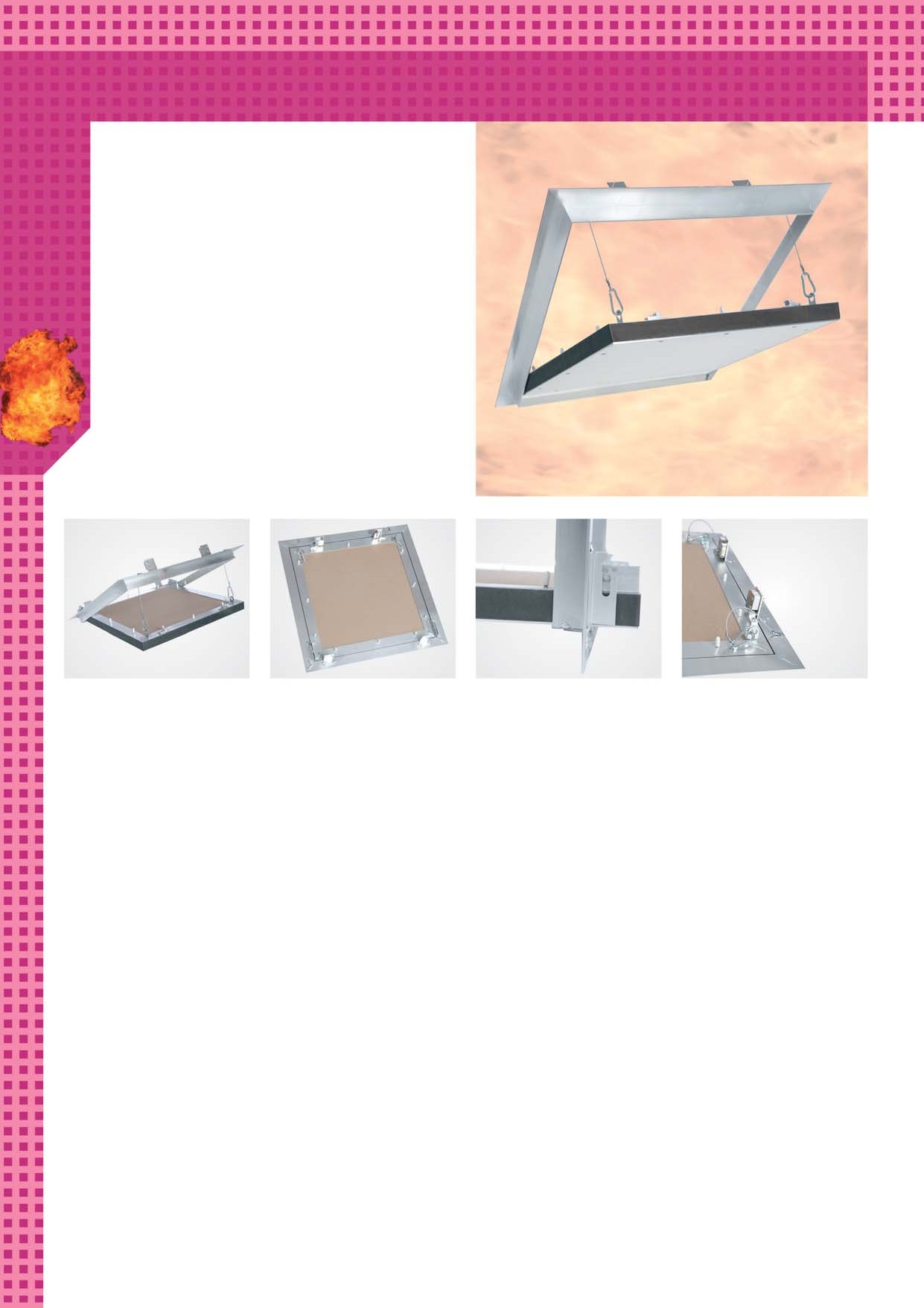 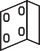 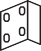 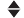 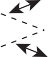 18Tűzgátló revíziós ajtókF6 – 60 rendszer – gipszkarton mennyezetekbeEIi60A termék leírása:A revíziós ajtók alumínium keretből és 30 mm (2 x 15 mm) vastag Fireboard gipszkarton betétből állnak.A revíziós ajtók mindkét kerete négy darab alumínium keretrészből speciális hegesztéssel van összeállítva. A revíziós ajtók biztonsági lánccal vannak ellátva. Az esetleges sérülés elkerülése érdekében a biztonsági láncokat minden kinyitás után újra vissza kell akasztani.A keret és az ajtó között 2,5 mm hézag van, amelyet hőre duzzadó szigetelés vesz körül. Az ajtónyitás és zárás az ajtólap megnyomásával történik.HÁTSÓ TŰZGÁTLÓ FEDŐLAP NÉLKÜL!Tűzgátló képesség vizsgálati eredményei és engedélye az „EN1364-1“, füstgátló képesség vizsgálati eredményei és engedélye az „EN1634-3“ európai szabvány szerint.Kivehető ajtószárnyPélda: EI60 – 30 mm FireboardED DC = 30 mmD = 25 mm	A	BAlkalmazási lehetőségek:Nem teherhordó gipszkarton mennyezetekben tűzvédelmi osztály szerint:. EI60 – 30 mm betéttelMéretek:Tűzgátló revíziós ajtók a következő általános méretekben készülnek. Az A és B méretek a következők:C	. 200 x 200 mm. 300 x 300 mm. 400 x 400 mm. 500 x 500 mm. 600 x 600 mm. bevizsgálva 800 x 800 mm méretigA D és E méret nem változik. A C méret az adott mennyezet vastagságának felel meg.Különleges kivitel:Tekintettel a Vevői igényekre az általánostól eltérő méretek gyártása is lehetséges (minimális és maximális méret a vizsgálati protokol értelmében).Zárak:A revíziós ajtók a következő zárakkal készülhetnek:FS Négyszögletes műanyagkulcsos zárZ	Cilinderes bútorzárbetétFF SystembauRevíziós rendszerekPZ Biztonsági cilinderes zárbetét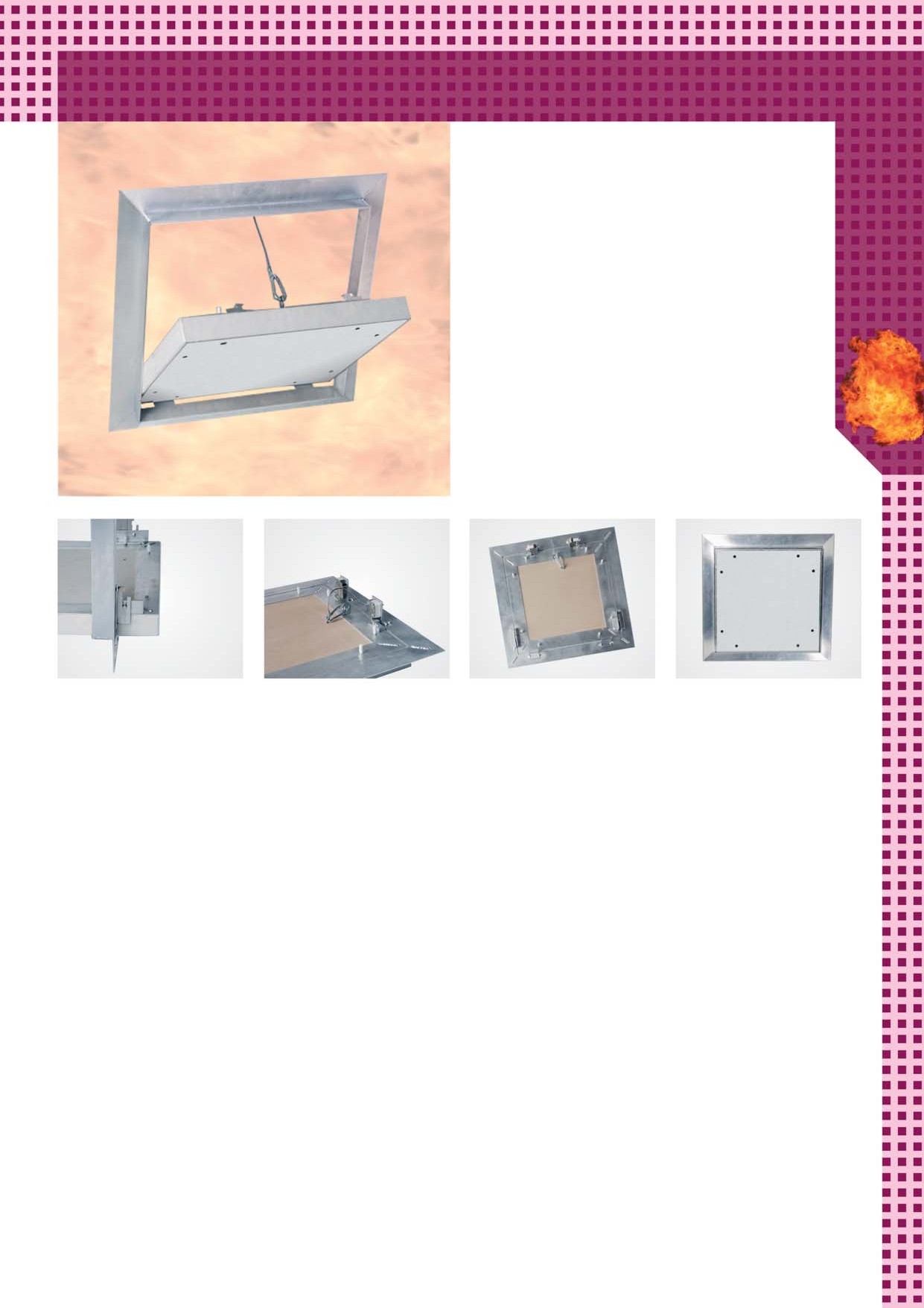 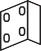 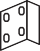 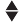 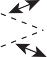 19Tűzgátló revíziós ajtókF6 - 90 rendszer – gipszkarton mennyezetekbeEI90A termék leírása:A revíziós ajtók alumínium keretből és 40 mm, 43 mm, 45 mm vagy 50 mm vastag GKF gipszkarton betétből állnak.A revíziós ajtók mindkét kerete négy darab alumínium keretrészből speciális hegesztéssel van összeállítva. A revíziós ajtók hátsó falának gipszkarton rétegének megduplázása bitztosítja az előírt tűzvédelmet. A revíziós ajtók biztonsági lánccal vannak ellátva. Az esetleges sérülés elkerülése érdekében a biztonsági láncokat minden kinyitás után újra vissza kell akasztani. A keret és az ajtó között 1,5 mm hézag van, amelyet hőre duzzadó szigetelés vesz körül. Az ajtónyitás és zárás az ajtólap megnyomásával történik.Tűzgátló képesség vizsgálati eredményei és engedélye az „EN1364-1“, füstgátló képesség vizsgálati eredményei és engedélye az „EN1634-3“ európai szabvány szerint.Kivehető ajtószárnyAlkalmazási lehetőségek:Nem teherhordó gipszkarton mennyezetekben tűzvédelmi osztály szerint:. EI90 – 40 mm gipszkarton betéttel. EI90 – 43 mm gipszkarton betéttel. EI90 – 45 mm gipszkarton betéttel. EI90 – 50 mm gipszkarton betéttelDMéretek:Tűzgátló revíziós ajtók a következő általános méretekben	Dkészülnek. Az A és a B méret a következő:Példa: EI90 – 40 mm GKF betéttelE C. 200 x 200 mm. 300 x 300 mm. 400 x 400 mm. 500 x 500 mm. 600 x 600 mm. bevizsgálva 800 x 800 mm méretigA	BZC = 40 - 50 mmA D méret nem változik. Az E méret a tűzgátló GKF vastagsága szerint változik. A C méret az adott a mennyezet vastagságának felel meg.Különleges kivitelű ajtók:Tekintettel a Vevői igényekre az általánostól eltérő méretek gyártása is lehetséges (minimális és maximális méret a vizsgálati protokol értelmében).Zárak:A revíziós ajtók a következő zárakkal készülhetnek:FS Négyszögletes műanyagkulcsos zárZ	Cilinderes bútorzárbetétPZ Biztonsági cilinderes zárbetétD = 90 mmE = változó méretZ = teljes vastagság = 110 mmFF SystembauRevíziós rendszerek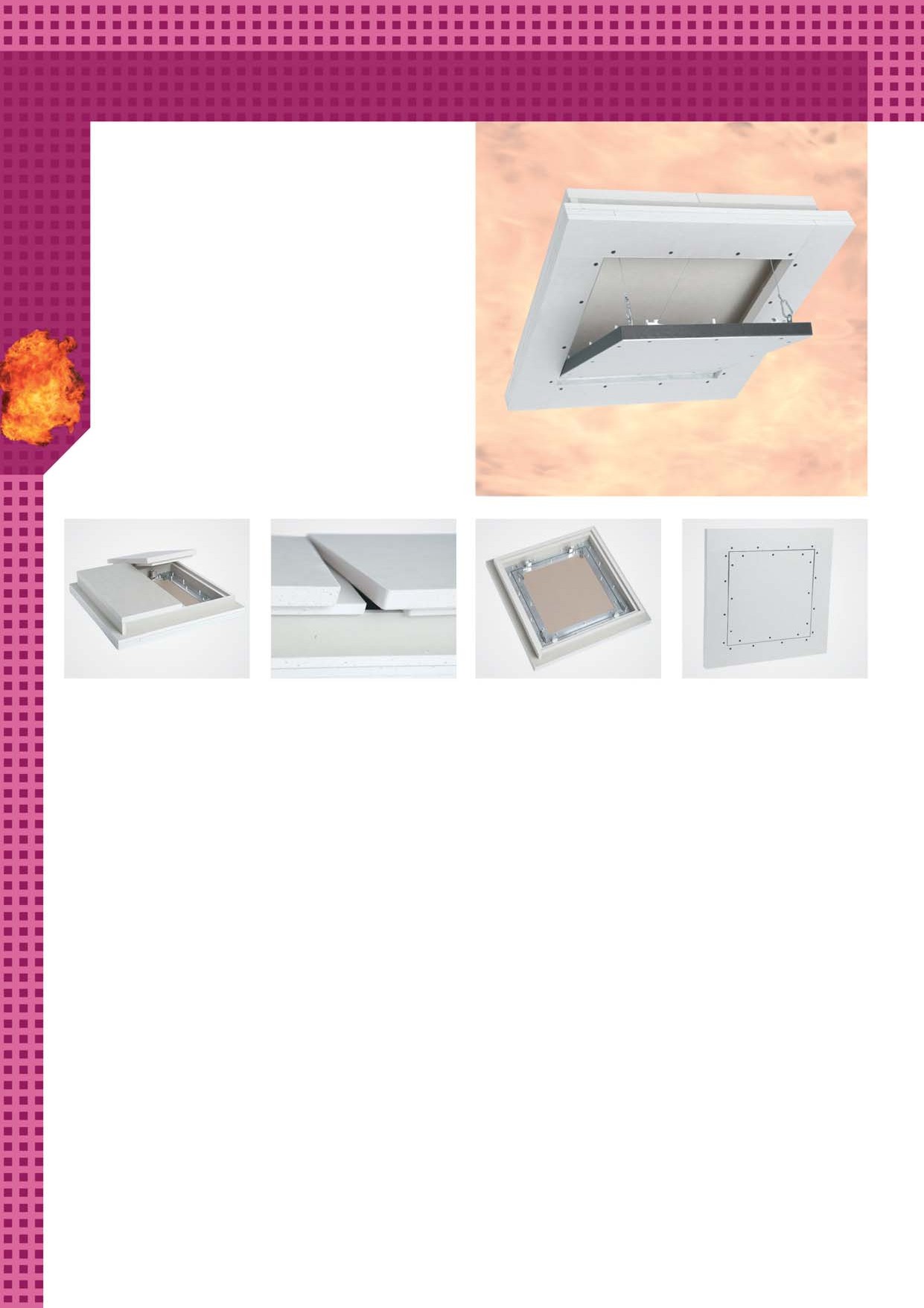 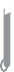 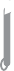 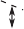 20Tűzgátló revíziós ajtókF6 - 120 rendszer – gipszkarton mennyezetekbeEIi120A termék leírása:A revíziós ajtók alumínium keretből és 50 mm (2 x 25 mm) vastag GKF gipszkarton betétből állnak.A revíziós ajtók mindkét kerete négy darab alumínium keretrészből speciális hegesztéssel van összeállítva. A revíziós ajtók hátsó falának gipszkarton rétegének megduplázása biztosítja az előírt tűzvédelmet. A revíziós ajtók biztonsági láncokkal vannak ellátva. Az esetleges sérülés elkerülése érdekében a láncokat minden kinyitás után újra vissza kell akasztani.A keret és az ajtó között 1,5 mm hézag van, amelyet hőre duzzadó szigetelés vesz körül. A ajtónyitás és zárás az ajtószárny megnyomásával történik.Kivehető ajtószárnyPélda: EI120 – 50 mm GKF betéttelAlkalmazási lehetőségek:Nem teherhordó gipszkarton mennyezetekben tűzvédelmi osztály szerint: EI120Tűzgátló képesség vizsgálati eredményei és engedélye az„EN1364-1“, füstgátló képesség vizsgálati eredményei és engedélye az „EN1634-3“ európai szabvány szerint.D	EC	Méretek:D	Tűzgátló revíziós ajtók a következő általános méretekbenkészülnek. Az A és B méretek a következők:A	BC = 50 mm D = 110 mm. 200 x 200 mmZ	. 300 x 300 mm. 400 x 400 mm. 500 x 500 mm. 600 x 600 mm. bevizsgálva 800 x 800 mm méretigE = 45 mmZ = teljes magasság = 120 mmA D és E méret nem változik. A C méret az adott mennyezetvastagságának felel meg.Különleges kivitel:Tekintettel a Vevői igényekre az általánostól eltérő méretek gyártása is lehetséges.Zárak:A revíziós ajtók a következő zárakkal készülhetnek:FS Négyszögletes műanyagkulcsos zárZ	Cilinderes bútorzárbetét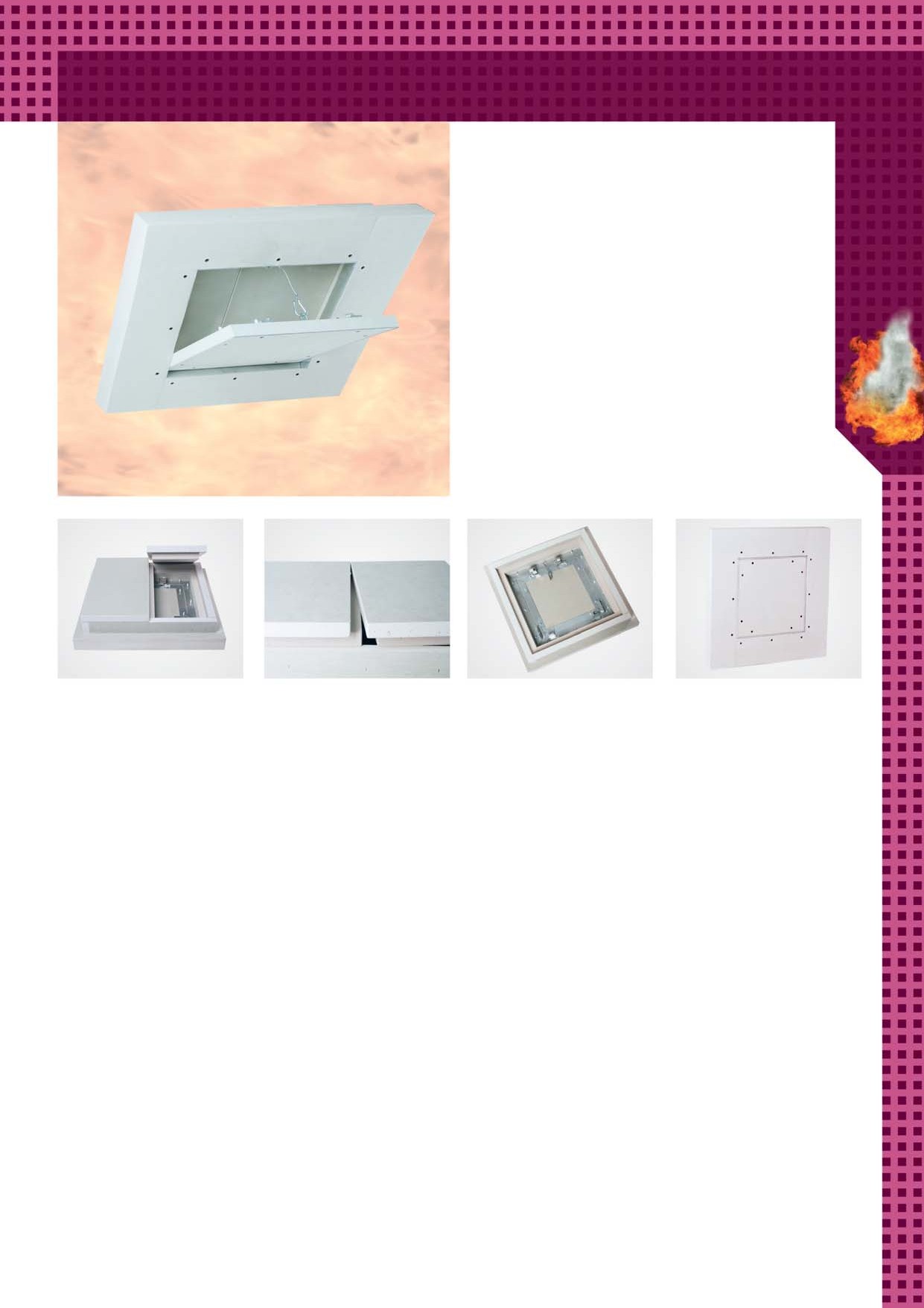 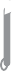 PZ Biztonsági cilinderes zárbetétFF SystembauRevíziós rendszerek21Hagyományos falakba szerelhető revíziós ajtók 23 oldal	Hagyományos falakba és mennyezetekbe szerelhető revíziós ajtók tűzgátló képesség nélkülMW rendszer 24 oldal	Hagyományos falakba szerelhető tűzgátlórevíziós ajtók EI30F5 rendszer – 30 BMW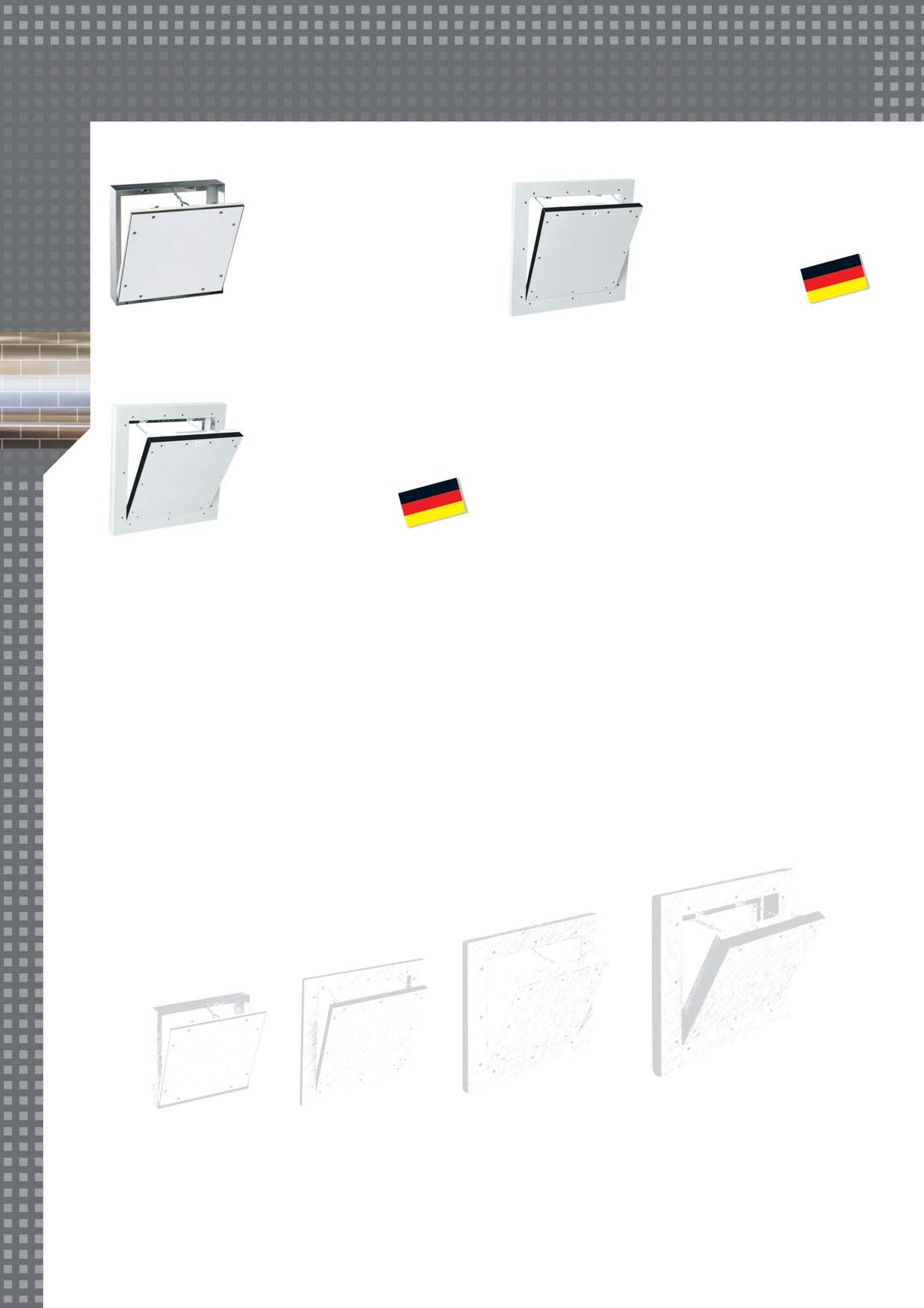  25 oldal	Hagyományos falakba szerelhető tűzgátlórevíziós ajtók EI90F5 rendszer – 90 BMWFF SystembauRevíziós rendszerek22Hagyományos falakba és mennyezetekbe szerelhető revíziós ajtók MW rendszer – gipszkarton betétes revíziós ajtókA termék leírása:A revíziós ajtók alumínium keretből, 12,5 mm,15 mm ill. 25 mm vastag gipszkarton betétből és két zárelemből állnak.A revíziós ajtók mindkét kerete négy darab alumínium keretrészből speciális hegesztéssel van összeállítva. A revíziós ajtók biztonsági lánccal vannak ellátva. Az esetleges sérülés elkerülése érdekében a láncot minden kinyitás után újra vissza kell akasztani.Az ajtók nyitása és  zárása az  ajtószárny megnyomásával történik.Ezt a rendszert hagyományos falakba  való beépítésre tervezték. Ezek az ellenőrző ajtók a környező felülettel egy síkban szerelhetők. Külön igényre vastagabb vakolat ill. sülyesztett beépítésre is készülhetnek.Kivehető ajtószárnyCAlkalmazási lehetőségek:Hagyományos falakbaMéretek:Méretezés a vevő igényeinek megfelelően.AC = 60 - 70 mmBZárak:A revíziós ajtók a következő zárakkal készülhetnek:FS Négyszögletes műanyagkulcsos zárZ	Cilinderes bútorzárbetét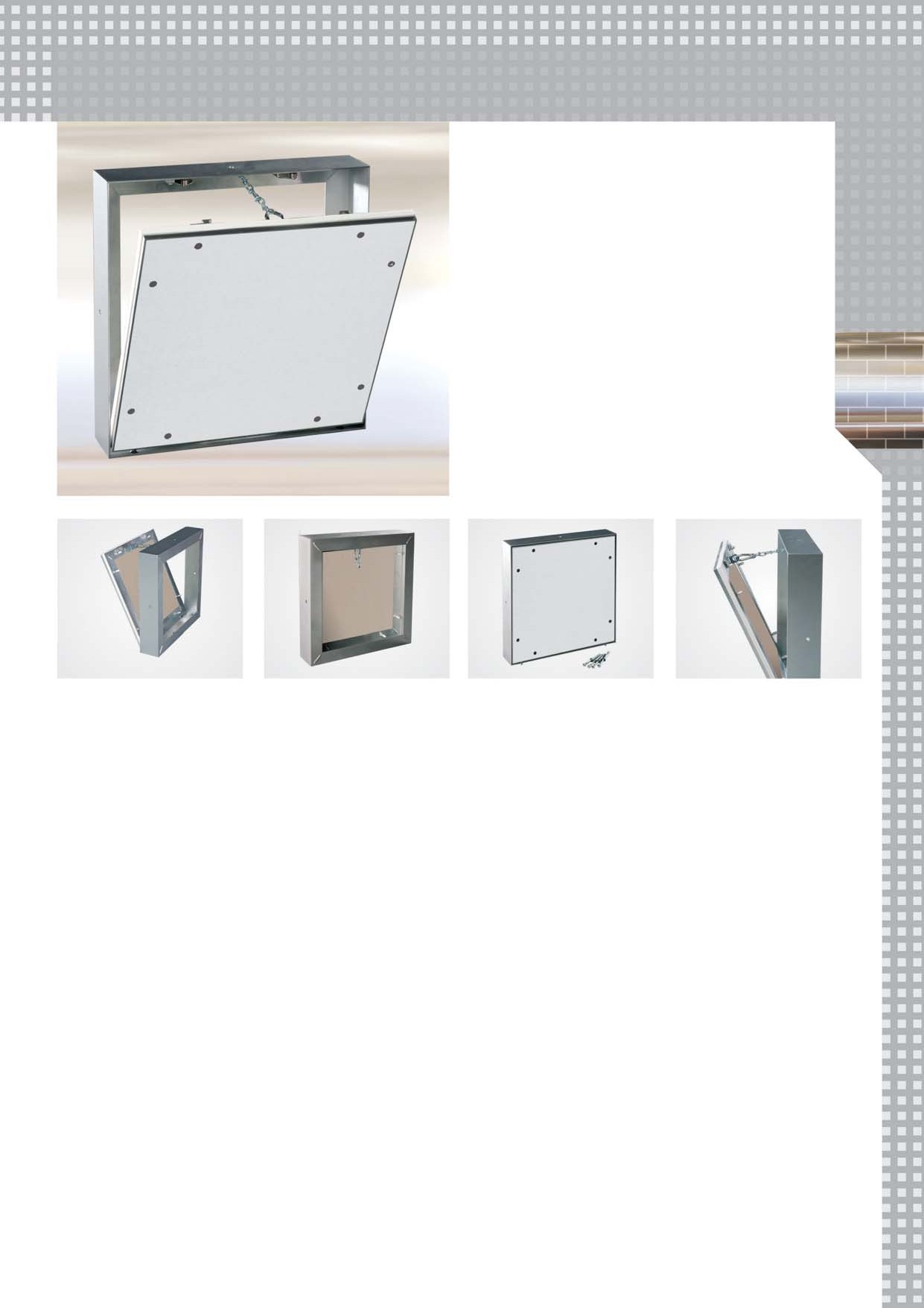 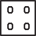 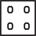 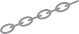 PZ Biztonsági cilinderes zárbetétFF SystembauRevíziós rendszerek23Tűzgátló revíziós ajtókF5 – 30 BMW rendszer – hagyományos falakbaEI30A termék leírása:A revíziós ajtók alumínium keretből és 25 mm (EI30) vastagságú GKF gipszkarton betétből állnak.A revíziós ajtók mindkét kerete négy darab alumínium keretrészből speciális hegesztéssel van összeállítva. A revíziós ajtók két darab biztonsági lánccal vannak ellátva. Az esetleges sérülés elkerülése érdekében a láncokat minden kinyitás után újra vissza kell akasztani.A keret és az ajtó között 1,5 mm hézag van, amelyet hőre duzzadó szigetelés vesz körül. A revíziós ajtók zárására négyszögletes műanyagkulcsos zár (FS), cilinderes bútorzábetét (Z) és biztonsági cilinderes zárbetét (PZ1/PZ2) között lehet választani.A revíziós ajtókat a falakba rögzítő fülek segítségével erősítjük.  Az AbZ EI90 Z-6.55-2242 előírás szerint	Kivehető ajtószárnyAlkalmazási lehetőségek:. hagyományos falakban. minden hagyományos falszerkezetbenMéretek:A tűzgátló revíziós ajtók általános méretei a következők. Az A és B méretek a következők:Példa EI30 – 25 mm	DGKF betéttel	D. 200 x 200 mm. 300 x 300 mm. 400 x 400 mm. 500 x 500 mm	A. 600 x 600 mm. bevizsgálva 800 x 800 mm méretigA D és E méret nem változik. A C méret az adott falvastagságnak felel meg.Különleges kivitelű ajtók:Tekintettel a Vevői igényekre az általánostól eltérő méretek gyártása is lehetséges (minimális és maximális méret a vizsgálati protokol értelmében).Zárak:A revíziós ajtók a következő zárakkal lehetnek ellátva:FS Négyszögletes műanyagkulcsos zárBD = 57 mm	CZ	Cilinderes bútorzárbetét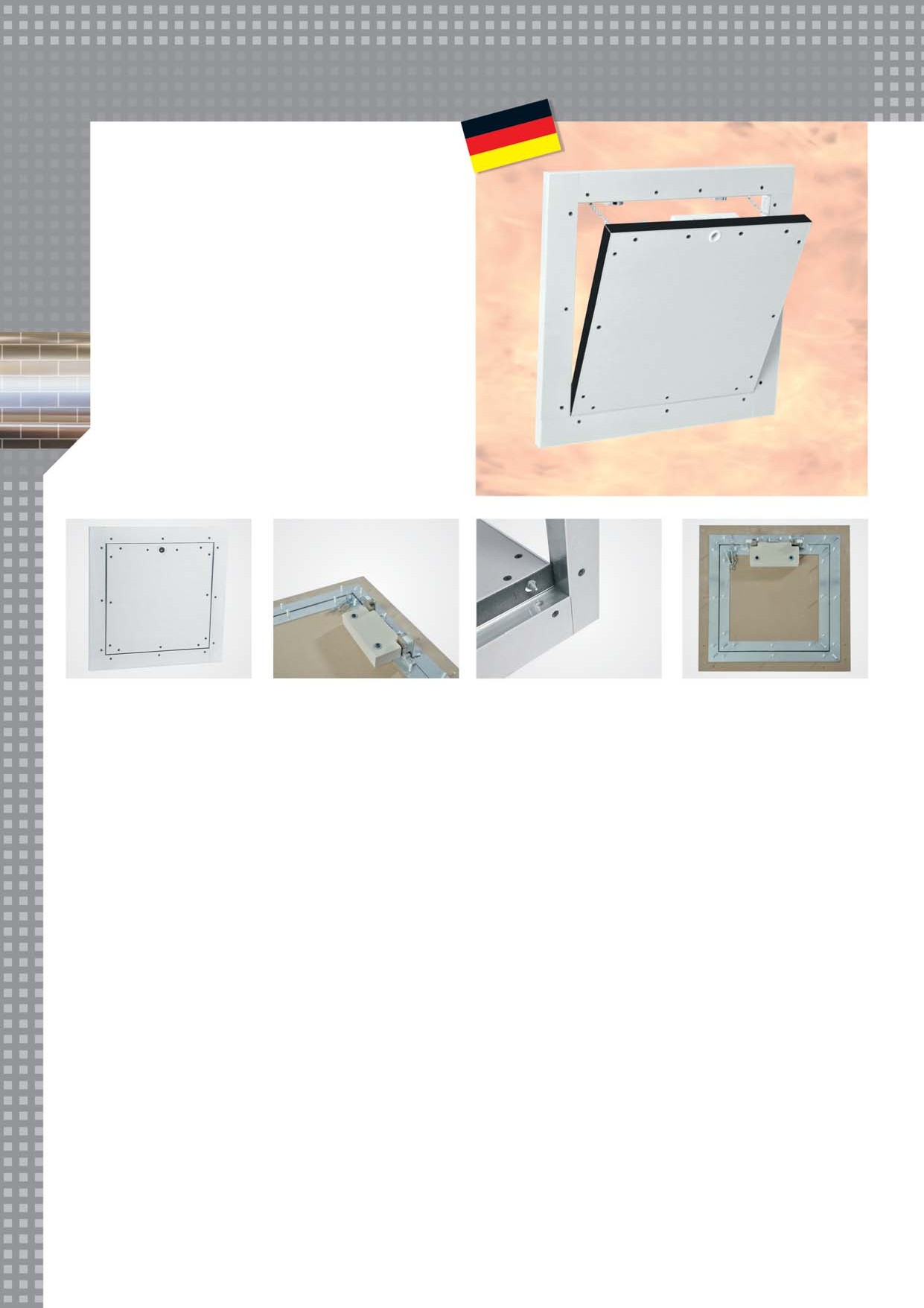 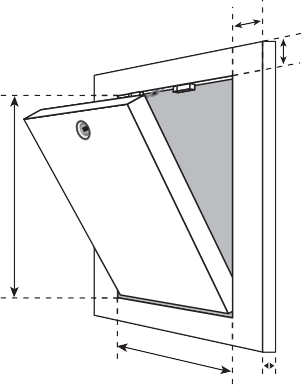 PZ Biztonsági cilinderes zárbetétFF SystembauRevíziós rendszerek24Tűzgátló revíziós ajtókF5 - 90 BMW rendszer – hagyományos falakbaA termék leírása:EI90A revíziós ajtók alumínium keretből és 40 mm (EI90) vastag GKF gipszkarton betétből állnak.A revíziós ajtók mindkét kerete négy darab alumínium keretrészből speciális hegesztéssel van összeállítva. A revíziós ajtók hátsó falának gipszkarton rétegének megduplázása biztosítja az előírt tűzvédelmet. A revíziós ajtók biztonsági lánccal vannak ellátva. Az esetleges sérülés elkerülése érdekében a láncot minden kinyitás után újra vissza kell akasztani.A keret és az ajtó között 1,5 mm hézag van, amelyet hőre duzzadó szigetelés vesz körül.A revíziós ajtók zárására négyszögletes műanyagkulcsos zár (FS), cilinderes bútorzábetét (Z) és biztonsági cilinderes zárbetét (PZ1/PZ2) között lehet választani. A revíziós ajtókat a falakba rögzitő fülek segítségével erősítjuk.  Az AbZ EI90 Z-6.55-2242 előírás szerint	Kivehető ajtószárnyD	Alkalmazási lehetőségek:D	. hagyományos falakban. minden hagyományos falszerkezetbenMéretek:Tűzgátló revíziós ajtók a következő általános méretekbenA                                           készülnek. Az A és B méretek a következők:C = 40 mm D = 57 mm. 200 x 200 mm. 300 x 300 mm. 400 x 400 mm. 500 x 500 mm. 600 x 600 mm. bevizsgálva a B méretig: 1000 x H: 1500E = változó méretZ = teljes vastagság = 80 mmKülönleges kivitelű ajtók:B	E	Tekintettel  a  Vevői  igényekre  az  általánostól  eltérő  méretekC	gyártása is lehetséges (minimális és maximális méret a vizsgálatiZ	protokol értelmében).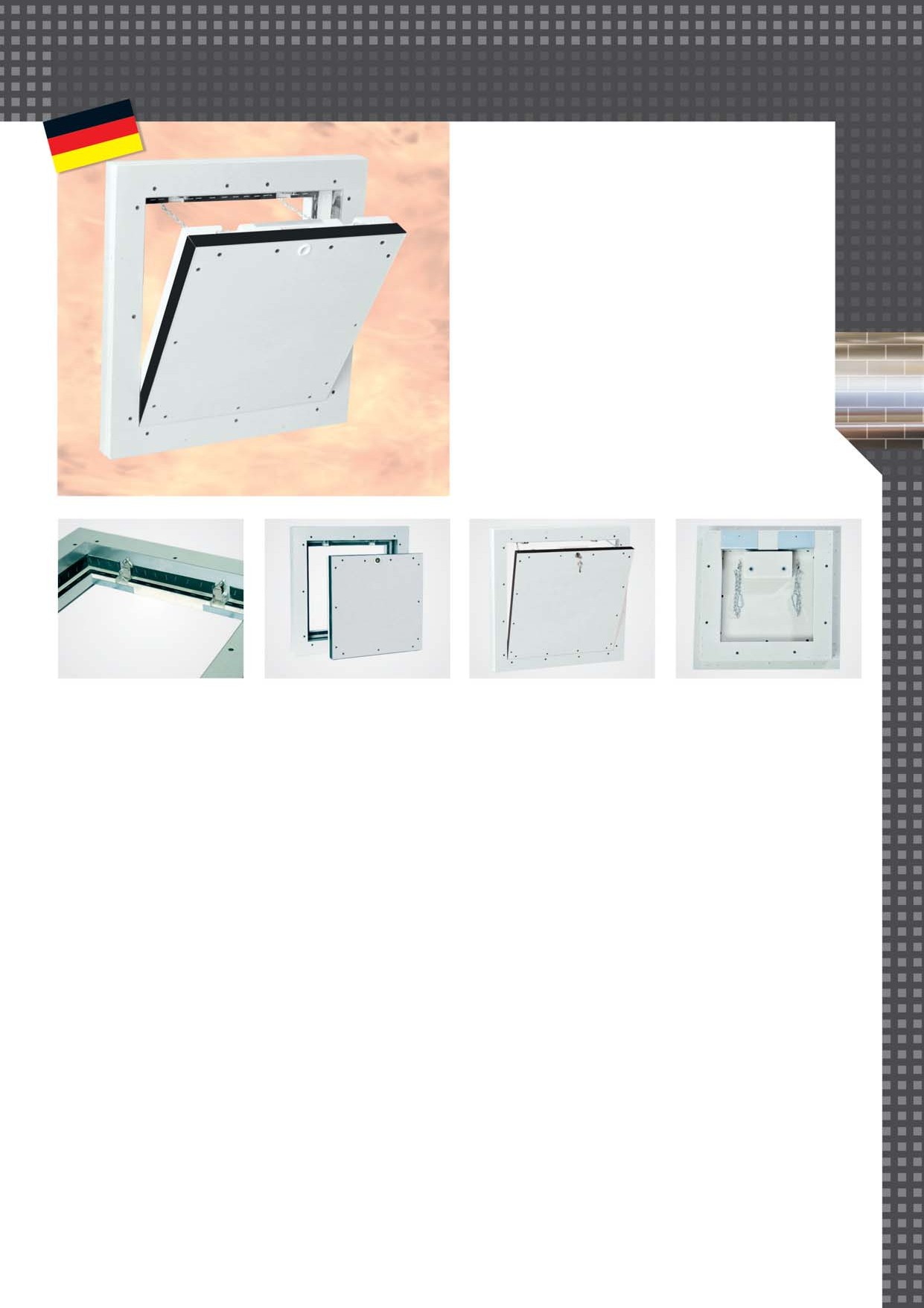 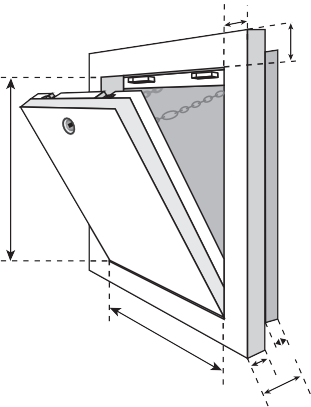 Zárak:A revíziós ajtók a következő zárakkal lehetnek ellátva:FS Négyszögletes műanyagkulcsos zárZ	Cilinderes bútorzárbetétPZ Biztonsági cilinderes zárbetétFF SystembauRevíziós rendszerek25Kültérbe/épülethomlokzatokba szerelhető revíziós ajtók 27 oldal	Épülethomlokzatokba, vakolatba szerelhető revíziós ajtókMP rendszer 28 oldal	Épülethomlokzatokba, vakolatba szerelhető vízgátló revíziós ajtókMPWD rendszer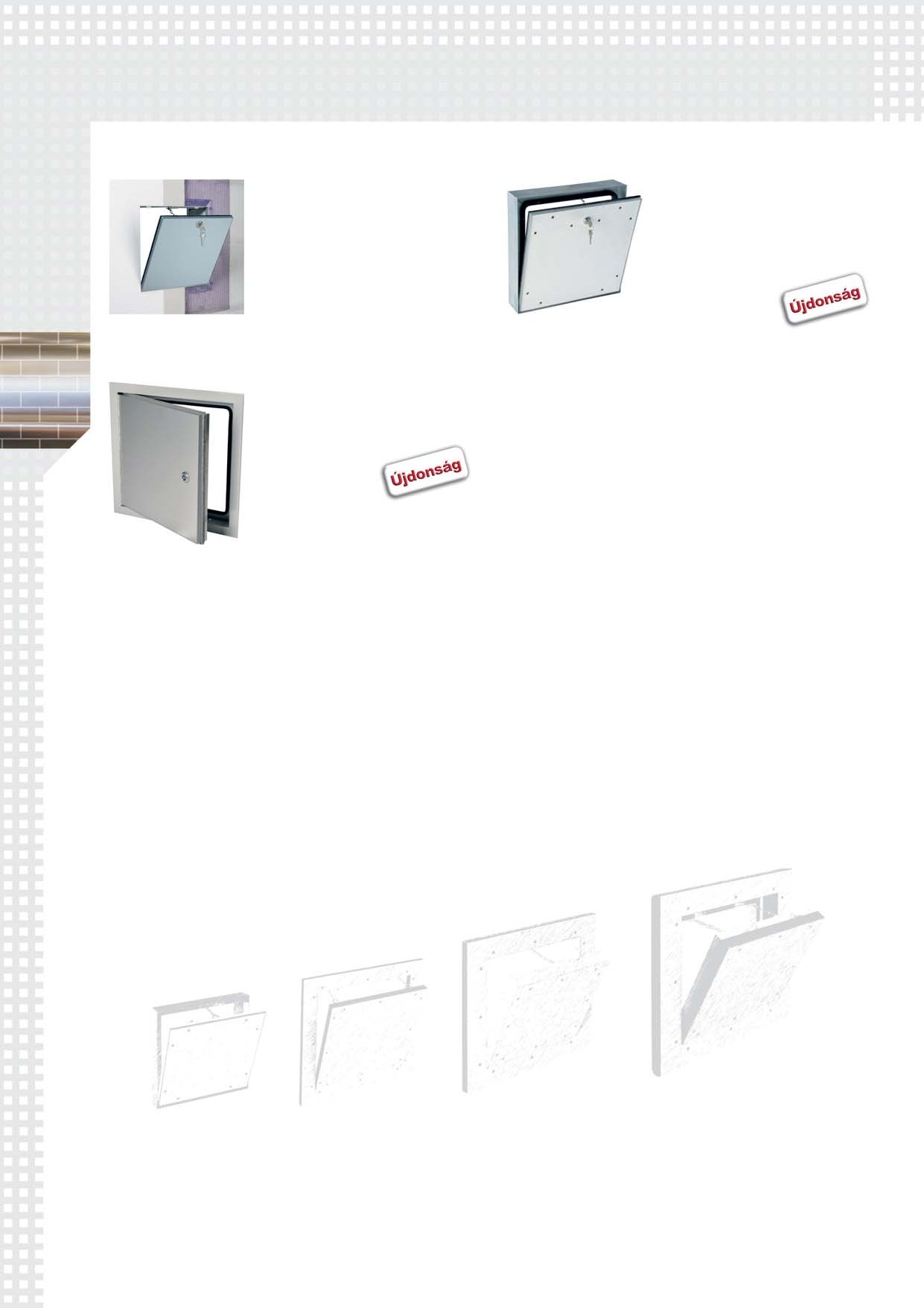  29 oldal	Kültérbe szerelhető, vízgátló revíziós ajtókEXT rendszerFF SystembauRevíziós rendszerek26Épülethomlokzatokba szerelhető revíziós ajtókMP rendszer – vakolatba szerelhető revíziós ajtókA termék leírása:A revíziós ajtók alumínium keretből, cementlap betétből és cilinderes zárbetétből állnak.A revíziós ajtók mindkét kerete négy darab alumínium keretrészből speciális hegesztéssel van összeállítva. A revíziós ajtók biztonsági lánccal vannak ellátva. Az esetleges sérülés elkerülése érdekében a láncot minden kinyitás után újra vissza kell akasztani.A keret és az ajtó között 3,0 mm hézag van, amely speciális, erre a célra kifejlesztett kefetömítéssel és további speciális szigeteléssel van kitöltve.A revíziós ajtók épülethomlokzatokba, épületek külső falaiba szerelhetők, a szerelés közvetlenül a hagyományos (szigetelés nélküli) vagy szigeteléssel (80 mm fölött) ellátott falakba történik.Kivehető ajtószárnyBeszerelés hagyományos falbaBeszerelés hagyományos falbaBeszerelés szigetelt falbaBeszerelés szigetelt falbaC DVariant 1:	DABÁltalános méretek:Minden általános méretet rövid határidőn belül szállítjuk.Különleges kivitelű ajtók:Tekintettel a Vevői igényekre az általánostól eltérő méretek gyártása is lehetséges.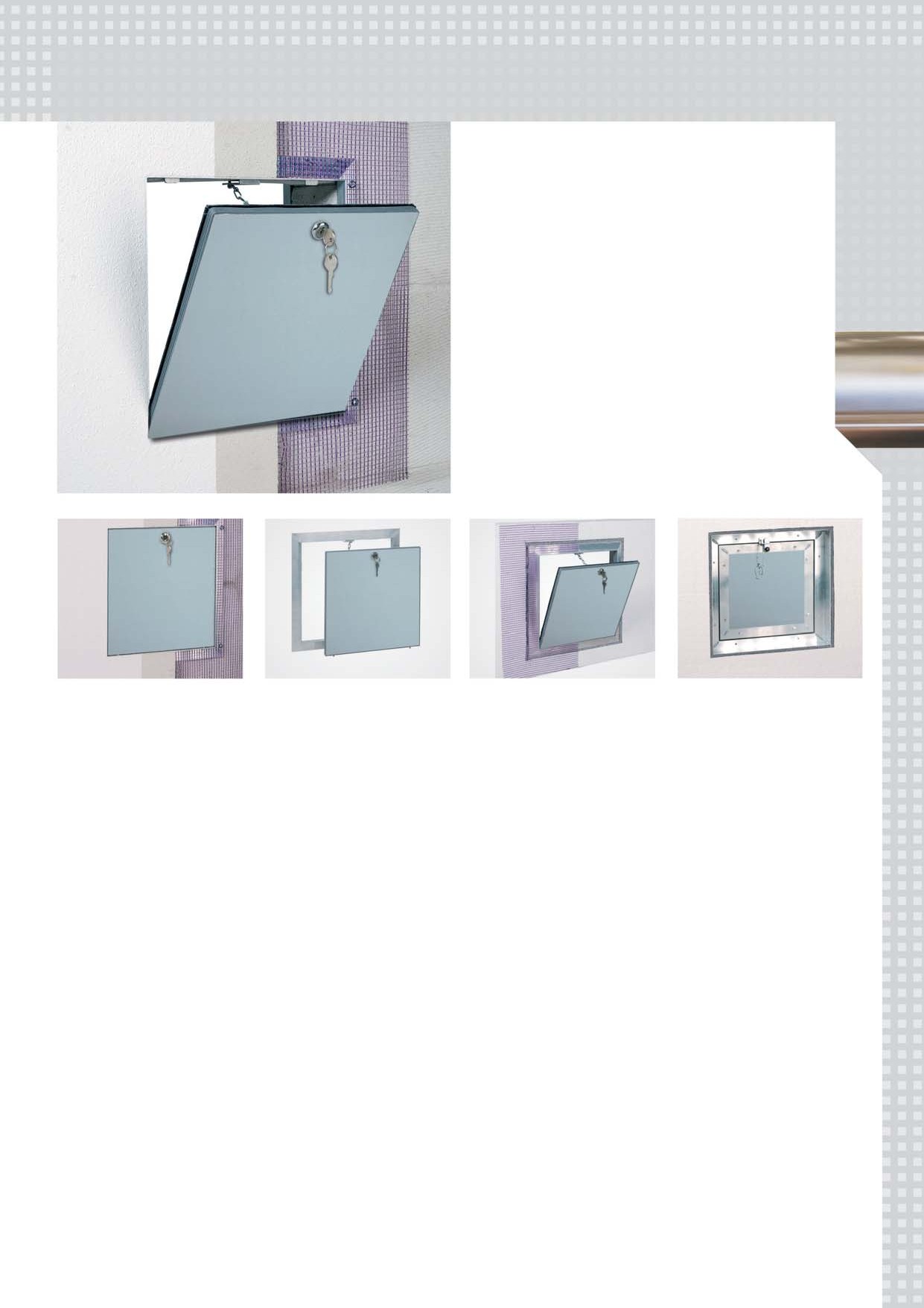 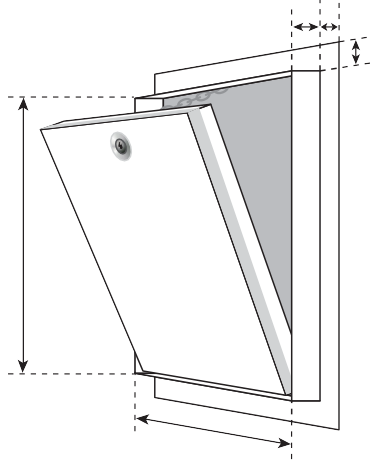 Zárak:Az ellenőrző ajtók a következő zárakkal lehetnek ellátva:Z	Cilinderes bútorzárbetétPZ Biztonsági cilinderes zárbetétFF SystembauRevíziós rendszerek27Épülethomlokzatokba szerelhető „vízgátló“ revíziós ajtókMPWD rendszer – vakolatba szerelhető revíziós ajtókA termék leírása:A revíziós ajtók alumínium keretből, cementlap betétből és cilinderes bútorzárbetétből állnak.A revíziós ajtók mindkét kerete négy darab alumínium keretrészből speciális hegesztéssel van összeállítva. A revíziós ajtók biztonsági lánccal vannak ellátva. Az esetleges sérülés elkerülése érdekében a láncot minden kinyitás után újra vissza kell akasztani.A keret és az ajtó között 3,0 mm hézag van, amely speciális, erre a célra kifejlesztett tömítéssel és további speciális szigeteléssel van kitöltve.Az ellenőrző ajtók épülethomlokzatokba, épületek külső falaiba szerelhetők, a szerelés közvetlenül a hagyományos (szigetelés nélküli) vagy szigeteléssel (80 mm fölött) ellátott falakba töténik.Általános méretek:Minden általános méretet rövid határidőn belül szállítunk.A revíziós ajtók „vízgátlók“.Különleges kivitelű ajtók:Tekintettel a Vevői igényekre az általánostól eltérő méretek gyártása is lehetséges.Zárak:A revíziós ajtók a következő zárakkal lehetnek ellátva:Z	Cilinderes bútorzárbetétSD1 Hornyos zárH1 Belső hatszöggel ellátott zárP1 Belső hatszöggel ellátott zár biztonsági tüskévelCABFF SystembauRevíziós rendszerek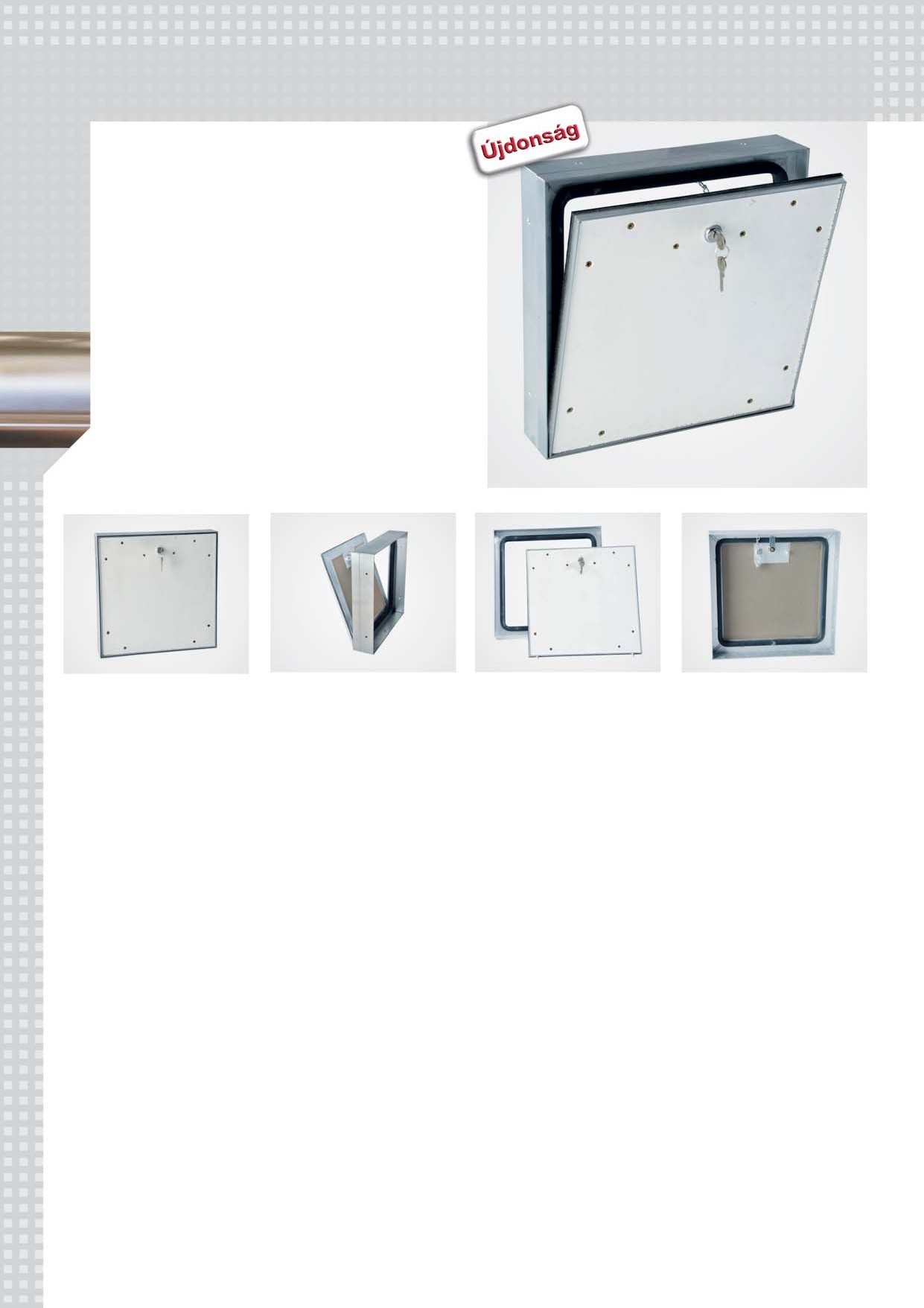 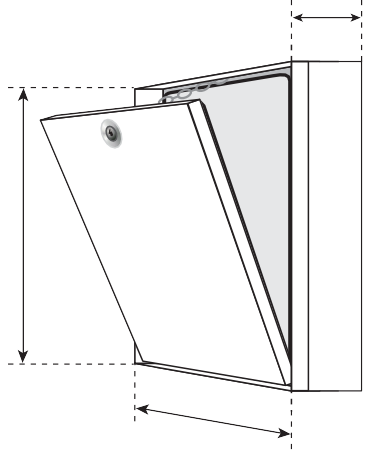 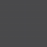 28Kültérben alkalmazható „vízgátló“ revíziós ajtókEXT rendszer – fém felületű ajtókA termék leírása:Az EXT revíziós ajtók stabil alumínium keretből és1 mm vastag alumínium lemezből készült, belső szigeteléssel ellátott ajtószárnyból állnak.Az oldalakon előfúrt nyílások garantálják a bizton- ságos szerelést.A keretet körülvevő speciális szigetelés szavatolja a vízhatlanságot és az újonnan kifejlesztett, az ajtószárnyon alkalmazott kefetömítés garantálja a pormentességet.Alkalmazási lehetőségek:A revíziós ajtók gipszkarton és hagyományos falakba is szerelhetők.Ezeket a revíziós ajtókat speciálisan a kültéri beépítésre fejlesztették.ABFF SystembauRevíziós rendszerekMéretek:Az EXT revíziós ajtók a következő általános méretekben készülnek:Minden általános méretet rövid határidőn belül szállítjuk.Az ellenőrző ajtók „vízgátlók“.Különleges kivitelű ajtók:Tekintettel a Vevői igényekre az általánostól eltérő méretek gyártása is lehetséges.Zárak:A revíziós ajtók a következő zárakkal lehetnek ellátva:TL Négyszögletes műanyagkulcsos zárZ	Cilinderes bútorzárbetét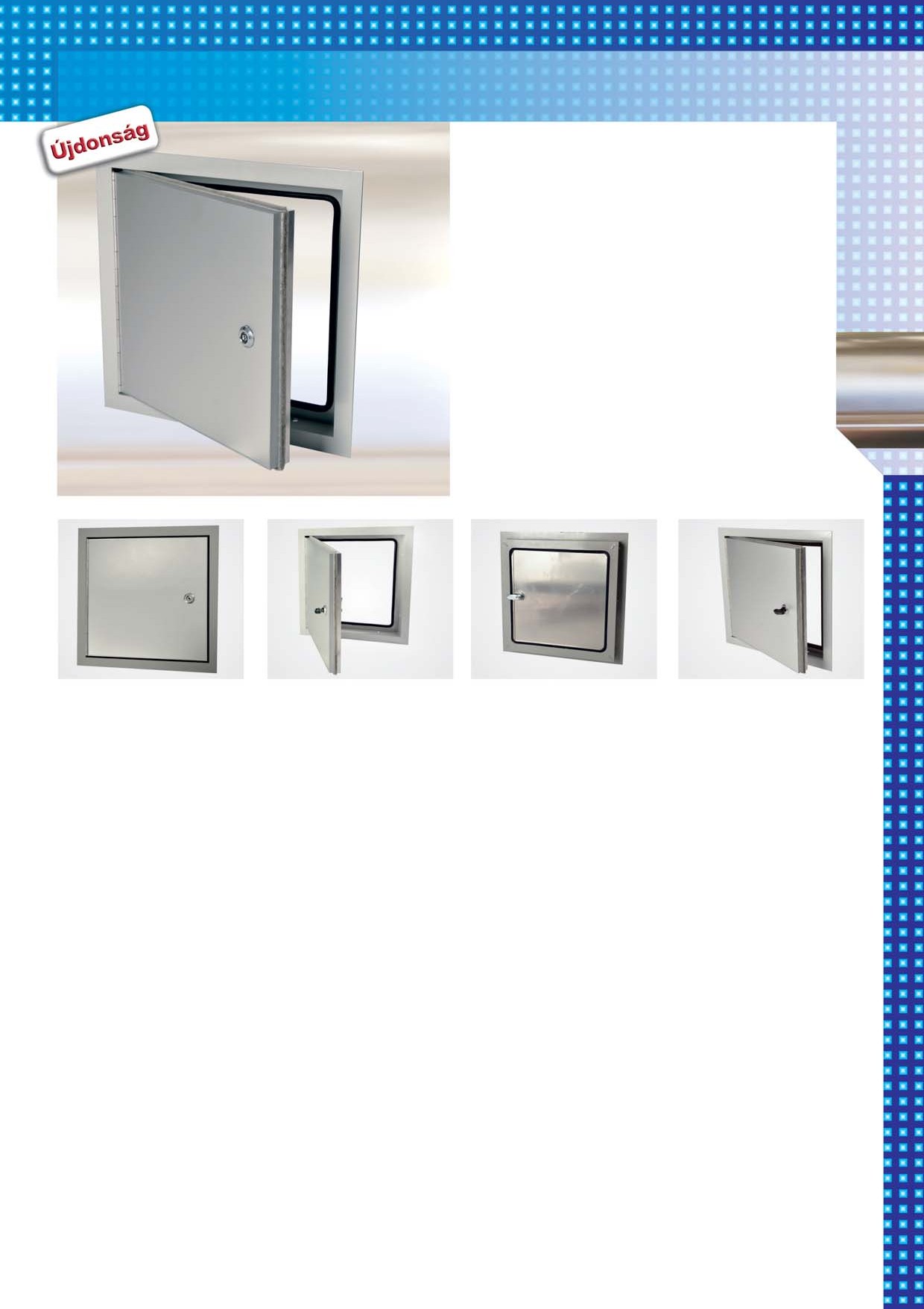 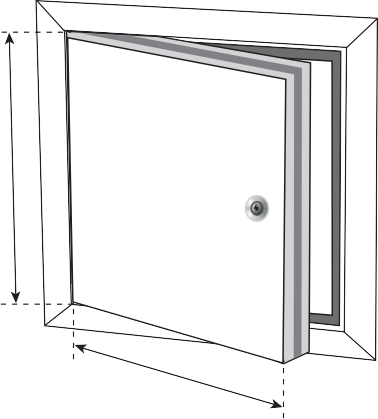 29ZármakA revíziós ajtóink a következő zárakkal lehetnek ellátva:SN	Önzáró zárelem (klikk zár)SN	SNNégyszögletes műanyagkulcsos zár fehér rozettávalFS	FSZ	ZZ	Cilinderes bútorzárbetét kulcsalBiztonsági cilinderes zárbetét fém rozettávalPZ1	PZ2Előkészítve a biztonsági cilinderes zárbetét beszereléséreBeszerelt biztonsági zárbetéttelSD	Hornyos zárSD1SD2H	Belső hatszöggel ellátott zár (imbusz)H1	H2Belső hatszöggel ellátott zár (imbusz) biztonsági tüskévelP1	P2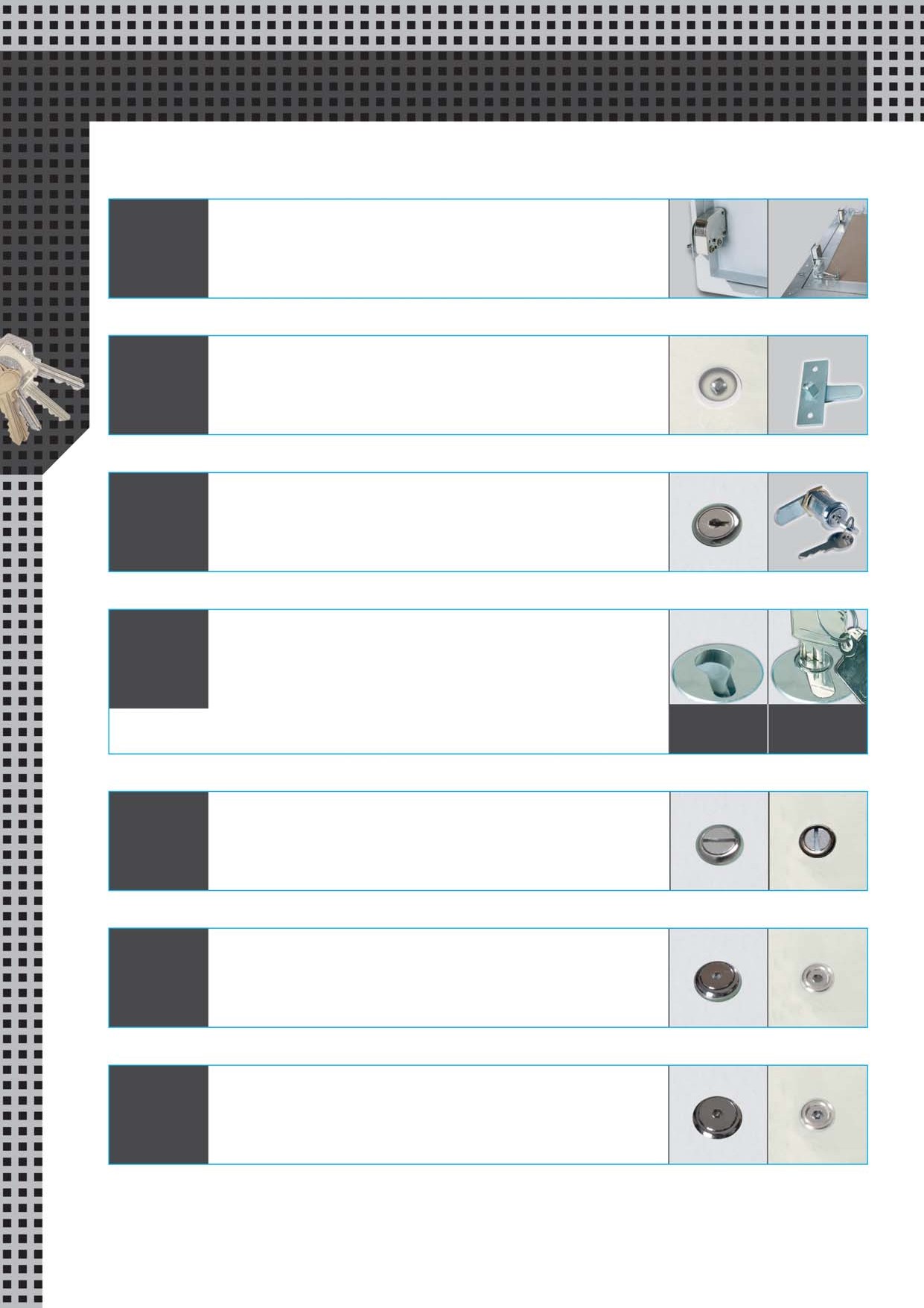 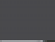 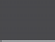 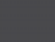 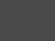 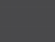 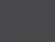 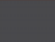 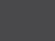 30Acéllemez revíziós ajtók 32 oldal	Acéllemez revíziós ajtók négyszögletes műanyagkulcsos zárralB1 rendszer 32 oldal	Lég és pormentesen záródó acéllemez revíziós ajtók négyszögletes műanyagkulcsos zárralB1 rendszer 33 oldal	Acéllemez revíziós ajtók önzáró zárelemmel (klikk zár)B2 rendszer 34 oldal	Acéllemez revíziós ajtók cilinderes bútorzárbetéttelB3 rendszer   34 oldal	Lég és pormentesen záródó acéllemez revíziós ajtók cilinderes bútorzárbetéttelB3 rendszer 35 oldal	Acéllemez revíziós ajtók biztonsági cilinderes zárbetéttelB4 rendszer 36 oldal	Acéllemez revíziós ajtók mágneses zárralB5 rendszerRozsdamentes acélKétszárnyas ajtókRozsdamentes acél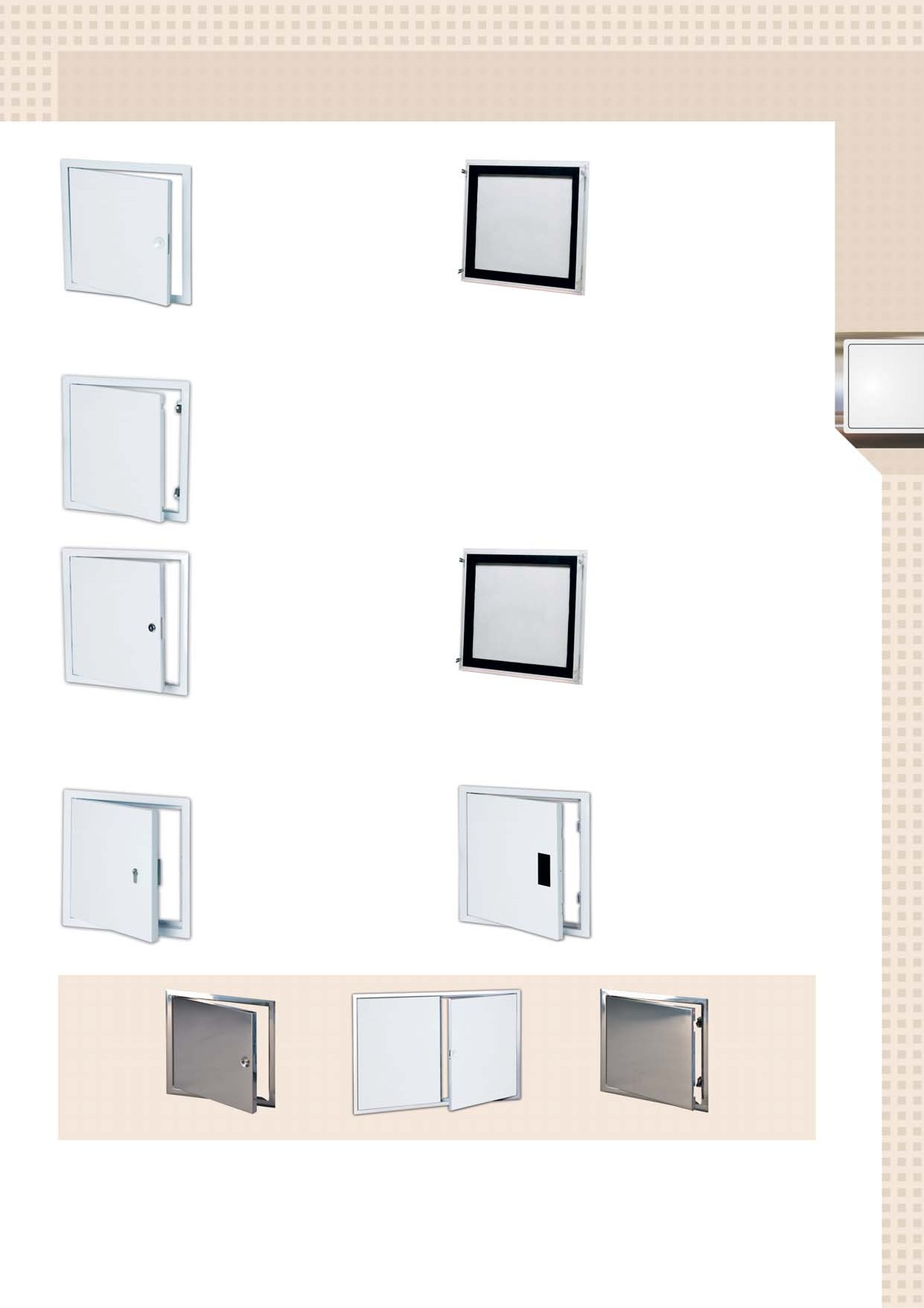 FF SystembauRevíziós rendszerek31Acéllemez revíziós ajtók B1 rendszer – Fehér színű, négyszögletes műanyagkulcsos zárral ellátott acéllemez revíziós ajtókA termék leírása:A revíziós ajtók stabil külső keretből és horganyzott acéllemezből készült, integrált négyszögletes műanyagkulcsos zárral ellátott ajtószárnyból állnak. Általános szín – fehér RAL9016.A keret szegélye le van gömbölyítve. Ezáltal egy síkba hozható a vakolat ill. gipszkarton felületével. A falakba ill. mennyezetekbe való biztonságos beépítést négy hozzászegecselt rogzítő fül teszi lehetővé. Az ajtószárny nyitási iránya felcserélhető, így lehetővé teszi a jobb ill. bal oldali nyitást.revíziós ajtók tartozéka a négyszögletes műanyagkulcsos zár és a hozzá tartozó kulcs.Alkalmazási lehetőségek:Az acéllemez revíziós ajtók gipszkarton falakba/ mennyezetekbe valamint hagyományos falakba/ mennyezetekbe egyaránt szerelhetők.Kétszárnyas ajtó	Rozsdamentes acélKülönleges kivitelű ajtók:Tekintettel a Vevői igényekre az általánostól eltérő méretek gyártása is lehetséges.Ezenkívül az acéllemez revíziós ajtók több különböző kivitelben is készülnek, mint például: záras(zárható) vagy horganyzott kivitelben.Érdeklődjön a termék forgalmazójánál!Bevizsgálva 600 x 600 mm méretigMéretek:Négyszögletes műanyagkulcssal ellátott acéllemez revíziós ajtók a következő  általános  méretekben  készülnek. Az  A  méret aFF SystembauRevíziós rendszerek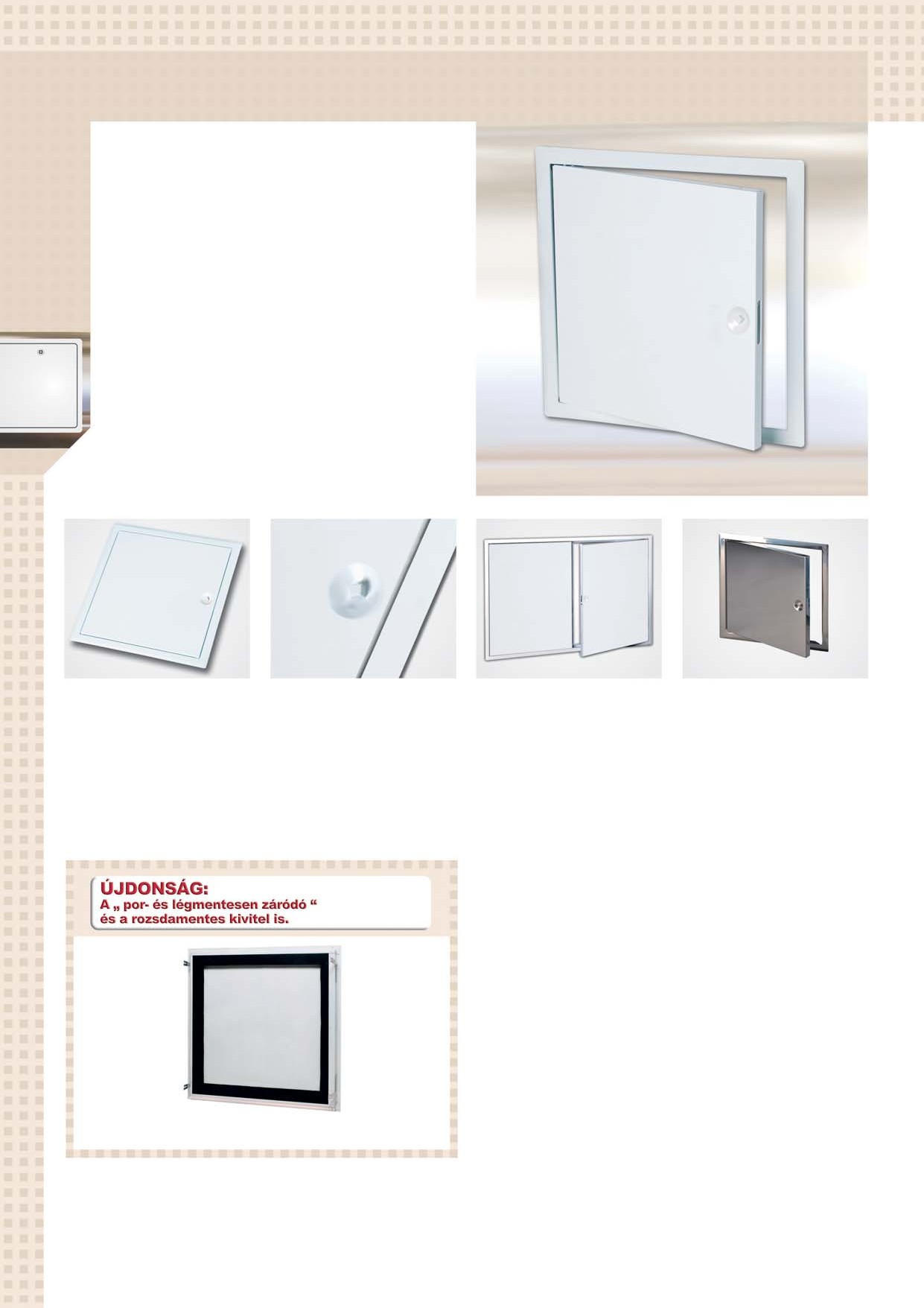 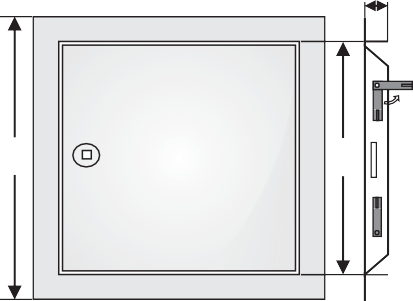 32Acéllemez revíziós ajtókB2 rendszer – Fehér színű, önzáró klikk zárelemmel ellátott acéllemez revíziós ajtókA termék leírása:A revíziós ajtók stabil külső keretből és horganyzott acéllemezből készült ajtószárnyból állnak. A nyitás és zárás az ajtószárny megnyomásával történik. Általános szín – fehér RAL9016.A keret szegélye le van gömbölyítve. Ezáltal egy síkba hozható a vakolat ill. gipszkarton felületével. A falakba ill. mennyezetekbe való biztonságos beépítést négy hozzászegecselt rögzítő fül teszi lehetővé. Az ajtószárny nyitási iránya felcserélhető, így lehetővé teszi a jobb ill. bal oldali nyitást.A revíziós ajtók tartozékai a rejtett, nem látható önzáró (klikk) zárelemek.Rozsdamentes acélC	Alkalmazási lehetőségek:Az acéllemez revíziós ajtók gipszkarton falakba/mennyezetekbe valamint hagyományos falakba/mennyezetekbe egyaránt szerelhetők.BA = szerelő nyílás mérete B = A+35 mmC = 25 mmMéretek:Önzáró zárelemekkel ellátott acéllemez revíziós ajtók a következő általános méretekben készülnek. Az Améret a következő:A. 200 x 200 mm. 300 x 300 mm. 400 x 400 mm. 500 x 500 mm. 600 x 600 mmAz A méret egyúttal a szerelő nyílás mérete is.Különleges kivitelű ajtók:Tekintettel a Vevői igényekre az általánostól eltérő méretek gyártása is lehetséges.Ezenkívül az acéllemez revíziós ajtók több különböző kivitelben is készülnek, mint például: záras(zárható) vagy horganyzott kivitelben.Érdeklődjön a termék forgalmazójánál!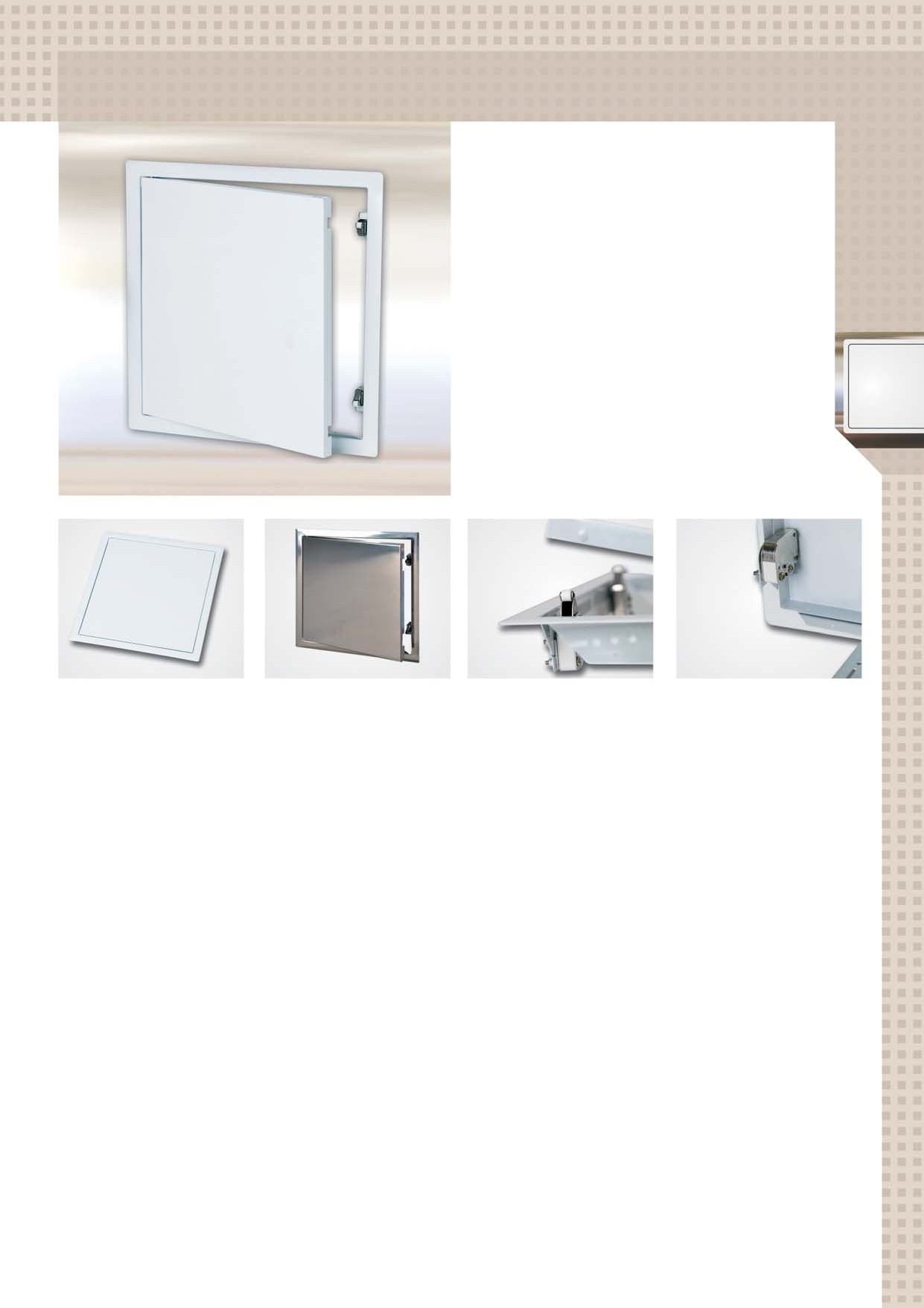 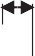 FF SystembauRevíziós rendszerek33Acéllemez revíziós ajtókB3 rendszer – Fehér színű cilinderes bútorzárbetéttel ellátott acéllemez revíziós ajtókA termék leírása:A revíziós ajtók stabil külső keretből és horganyzott acéllemezből készült, integrált cilinderes bútorzárbetéttel ellátott ajtószárnyból állnak. Általános szín – fehér RAL9016.A keret szegélye le van gömbölyítve. Ezáltal egy síkba hozható a vakolat ill. gipszkarton felületével. A falakba ill. mennyezetekbe való biztonságos beépítést négy hozzászegecselt rögzítő fül teszi lehetővé. Az ajtószárny nyitási iránya felcserélhető, így lehetővé teszi a jobb ill. bal oldali nyitást.Arevíziós ajtók tartozéka a cilinderes bútorzárbetét.Alkalmazási lehetőségek:Az acéllemez revíziós ajtók gipszkarton falakba/ mennyezetekbe valamint hagyományos falakba/ mennyezetekbe egyaránt szerelhetők.Rozsdamentes acélKülönleges kivitelű ajtók:Tekintettel a Vevői igényekre az általánostól eltérő méretek gyártása is lehetséges.Ezenkívül az acéllemez revíziós ajtók több különböző kivitelben is készülnek, mint például: horganyzott vagy rozsdamentes kivitelben.Érdeklődjön a termék forgalmazójánál!Bevizsgálva 600 x 600 mm méretigMéretek:Cilinderres bútorzárbetéttel ellátott acéllemez revíziós ajtók a következő  általános  méretekben  készülnek. Az  A  méret aFF SystembauRevíziós rendszerek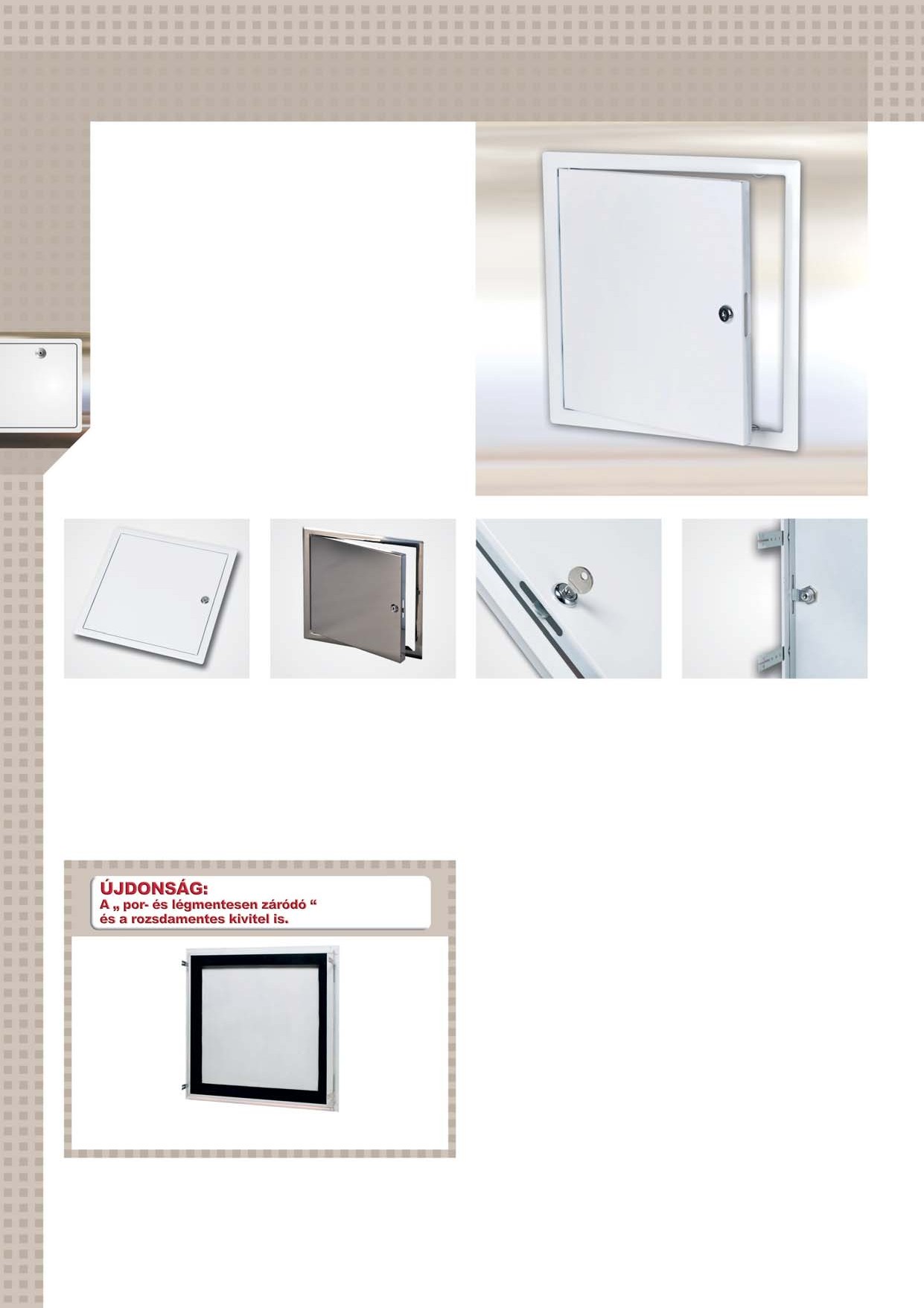 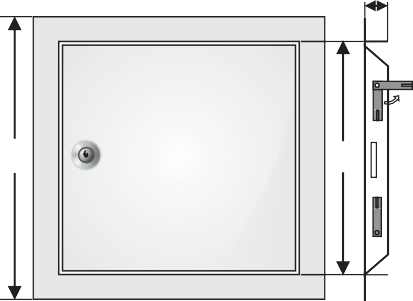 34Acéllemez revíziós ajtókB4 rendszer – Fehér színű biztonsági cilinderes zárbetéttel ellátott acéllemez revíziós ajtókA termék leírása:A revíziós ajtók stabil külső keretből és horganyzott acéllmezből készült, integrált biztonsági cilinderes zárbetéttel ellátott ajtószárnyból állnak. Általános szín a fehér RAL9016.A keret szegélye le van gömbölyítve. Ezáltal egy síkba hozható a vakolat ill. gipszkarton felületével. A falakba ill. mennyezetekbe való biztonságos beépítést négy hozzászegecselt rögzítő fül teszi lehetővé. Az ajtószárny nyitási iránya felcserélhető, így lehetővé teszi a jobb ill. bal oldali nyitást.A revíziós ajtók tartozéka a biztonsági cilinderes zárbetét.Rozsdamentes acélC	Alkalmazási lehetőségek:Az acéllemez revíziós ajtók gipszkarton falakba/mennyezetekbe valamint hagyományos falakba/mennyezetekbe egyaránt szerelhetők.Méretek:Biztonsági cilinderes bútorzárbetéttel ellátott acéllemez revíziós ajtók a következő általános méretekben készülnek. Az A méret aA	következő:. 200 x 200 mm. 300 x 300 mm. 400 x 400 mm. 500 x 500 mm. 600 x 600 mmA = szerelő nyílás méreteB = A+35 mmC = 25 mmAz A méret egyúttal a szerelő nyílás mérete is.Külonleges kivitelű ajtók:Tekintettel a Vevői igényekre az általánostól eltérő méretek gyártása is lehetséges.Ezenkívül az acéllemez revíziós ajtók több különböző kivitelben is készülnek mint például: horganyzott vagy rozsdamentes kivitelben.Érdeklődjön a termék forgalmazójánál!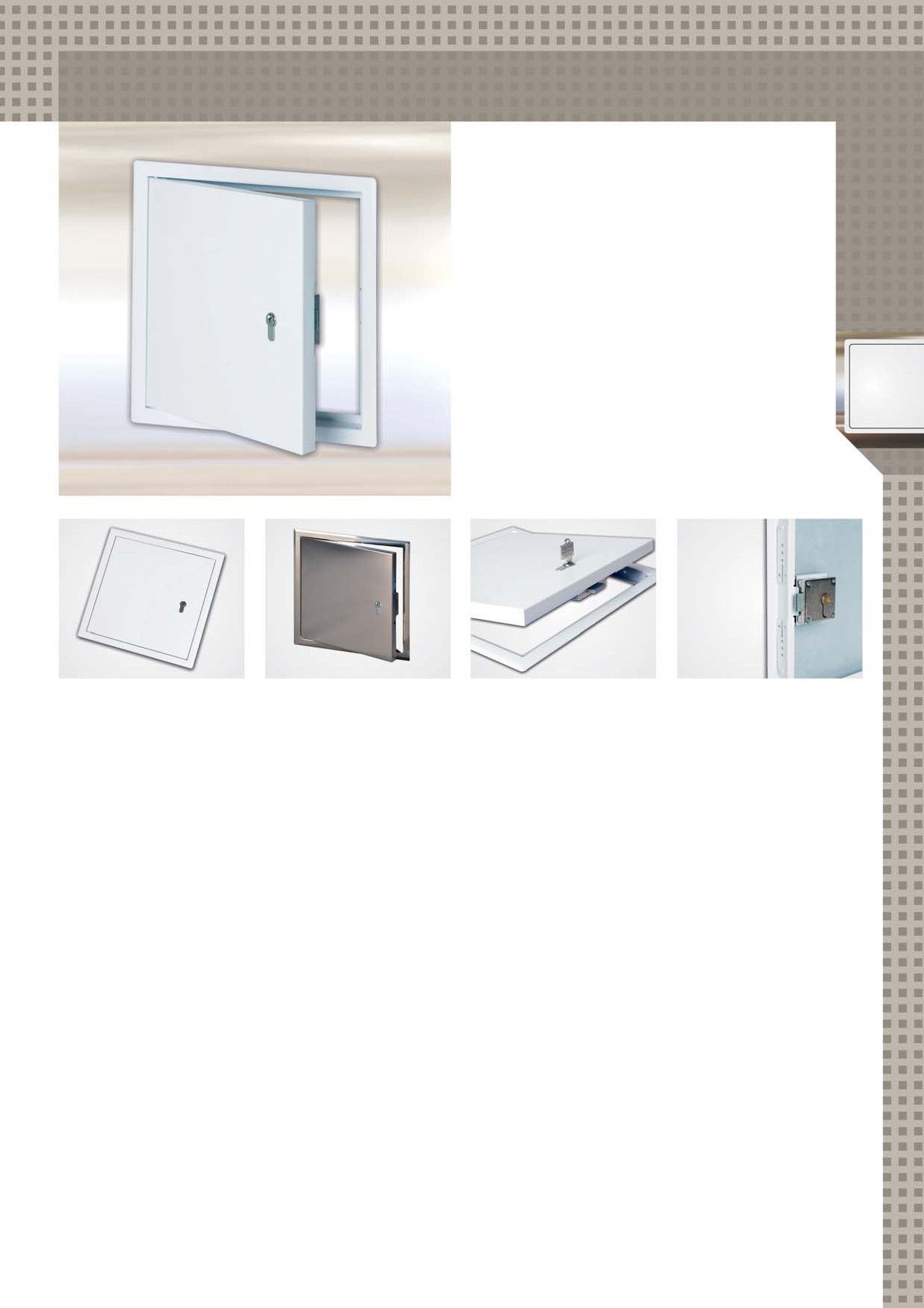 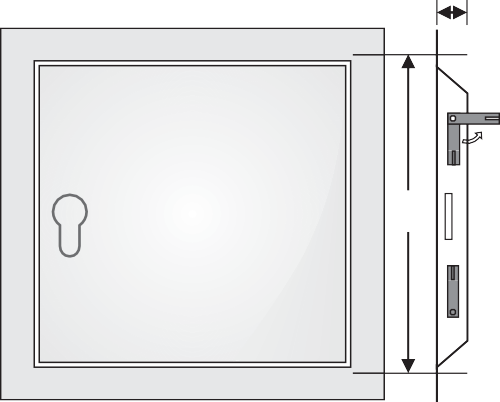 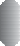 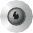 FF SystembauRevíziós rendszerek35Acéllemez revíziós ajtókB5 rendszer – Fehér színű mágneses zárral ellátott acéllemez revíziós ajtókA termék leírása:A revíziós ajtók stabil külső keretből és horganyzott vagy rozsdamentes acéllemezből készült, integrált mágneses zárral ellátott ajtószárnyból állnak. Általános szín a fehér RAL9016.A keret szegélye le van gömbölyítve. Ezáltal egy síkba hozható a vakolat ill. gipszkarton felületével. A falakba ill. mennyezetekbe való biztonságos beépítést négy hozzászegecselt rögzítő elem teszi lehetővé. Az ajtószárny nyitási iránya felcserélhető, így lehetővé teszi a jobb ill. bal oldali nyitást.A revíziós ajtók tartozéka a mágneses zár és a rőgzítő elemek.Különleges kivitelű ajtók:Tekintettel a Vevői igényekre az általánostól eltérő méretek gyártása is lehetséges.Ezenkívül az acéllemez revíziós ajtók több különböző kivitelben is készülnek, mint például: horganyzott vagy rozsdamentes kivitelben.Érdeklődjön a termék forgalmazójánál!CMéretek:Mágneses zárral ellátott acéllemez revíziós ajtók a következő általános méretekben készülnek. Az Améret a következő:. 150 x 150 mm. 200 x 200 mm. 300 x 300 mm. 400 x 400 mm. 500 x 500 mm. 600 x 600 mmAz A méret egyúttal a szerelő nyílás mérete is.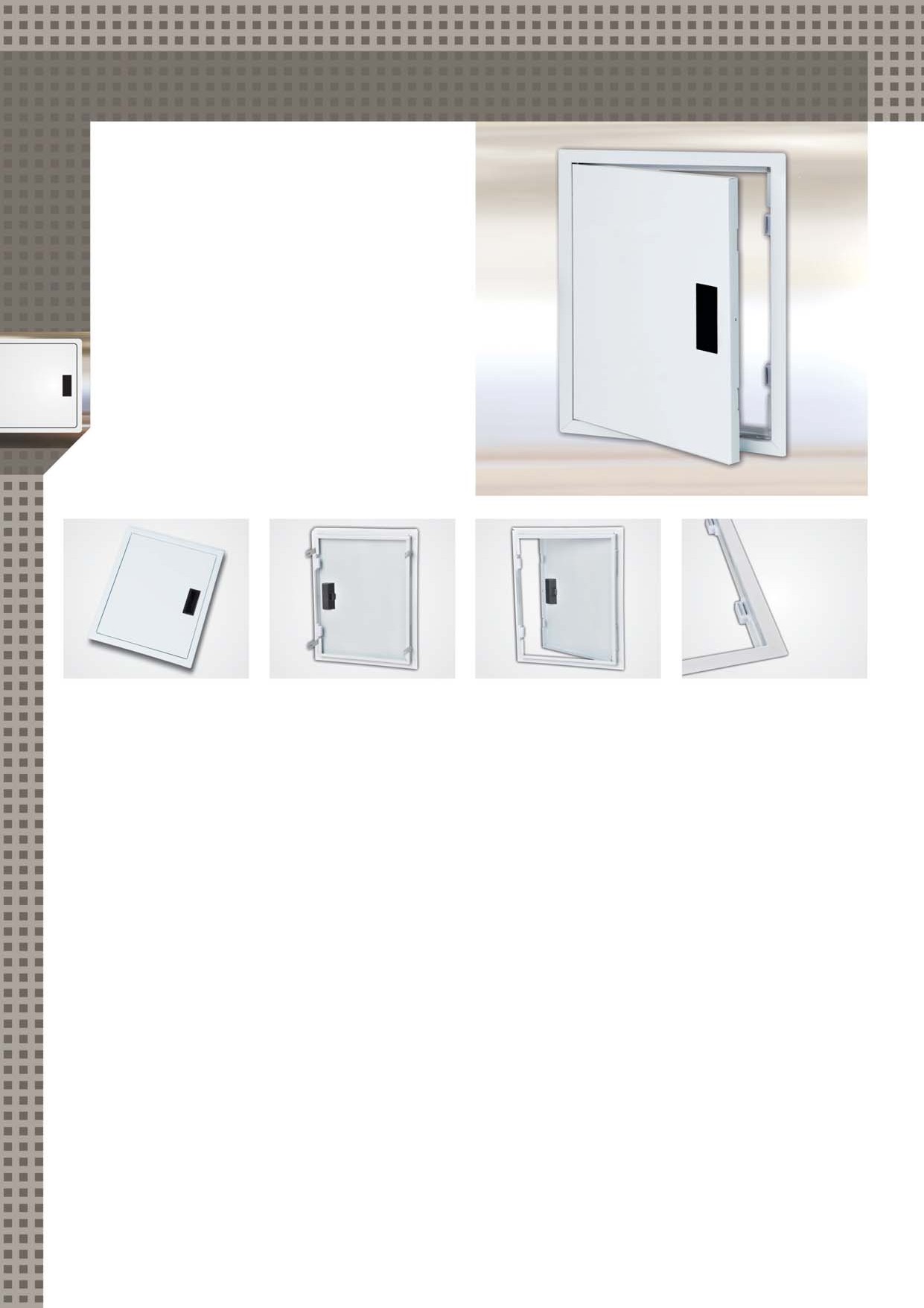 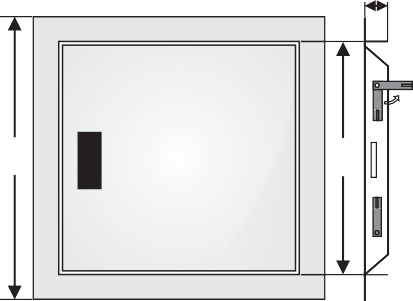 B	AA = szerelő nyílás mérete B = A+35 mmC = 25 mmFF SystembauRevíziós rendszerek36TraverzekTöbbrétegű falemezek/mulltifunkcionális falamezekTöbbrétegű falemezekből készült traverzek a gipszkarton falra szerelendő, nehezebb tárgyak felerősítésére szolgálnak. Pontos fűrészeléssel és marással készülnek, miután a CW/UA idomok közé kerülnek beépítésre. Bevizsgálásuk és certifikálásuk terhelési vizsgálatok alapján tőrténik.Többrétegű falemezből készült CW traverzák 	Sz x M x V	Az UD idom pozíciója Többrétegű falemezCW idomA csavar pozíciója623 x 200 x 21 mm623 x 245 x 21 mmTCW623/200/21 TCW623/245/21Többrétegű falemezből készült CW traverzek – bevizsgálva 1,5 kN/m terhelésre 	Sz x M x V	Az UD idom pozíciója Többrétegű falemezCW idomA csavar pozíciója623 x 245 x 24 mm623 x 300 x 24 mm623 x 245 x 30 mm623 x 300 x 30 mmTCW623/245/24 TCW623/300/24 TCW623/245/30 TCW623/300/30Többrétegű falemezből készült UA traverzek – bevizsgálva 1,5 kN/m terhelésreUA idomA csavar pozíciója 	Sz x M x V	623 x 300 x 30 mm623 x 500 x 30 mmTUA623/300/30 TUA623/500/30Többrétegű falemezből készüt UA-M traverzek – bevizsgálva 2,5 kN/m terhelésreUA idomTöbbrétegű falemez		A csavar pozíciója 	Sz x M x V	600 x 300 x 30 mm600 x 500 x 30 mm300 x 600 x 30 mmTUA-M600/300/30 TUA-M600/500/30TUA-M-SG300/600/30Mulltifunkcionális falemezből készült traverzek 	Sz x M x V	Az UD idom pozíciója Mulltifunkciós falemezCW idomA csavar pozíciója623 x 190 x 22 mm623 x 248 x 22 mm623 x 300 x 22 mm623 x 190 x 25 mm623 x 248 x 25 mm623 x 300 x 25 mmMFP623/190/22 MFP623/248/22 MFP623/300/22 MFP623/190/25 MFP623/248/25 MFP623/300/25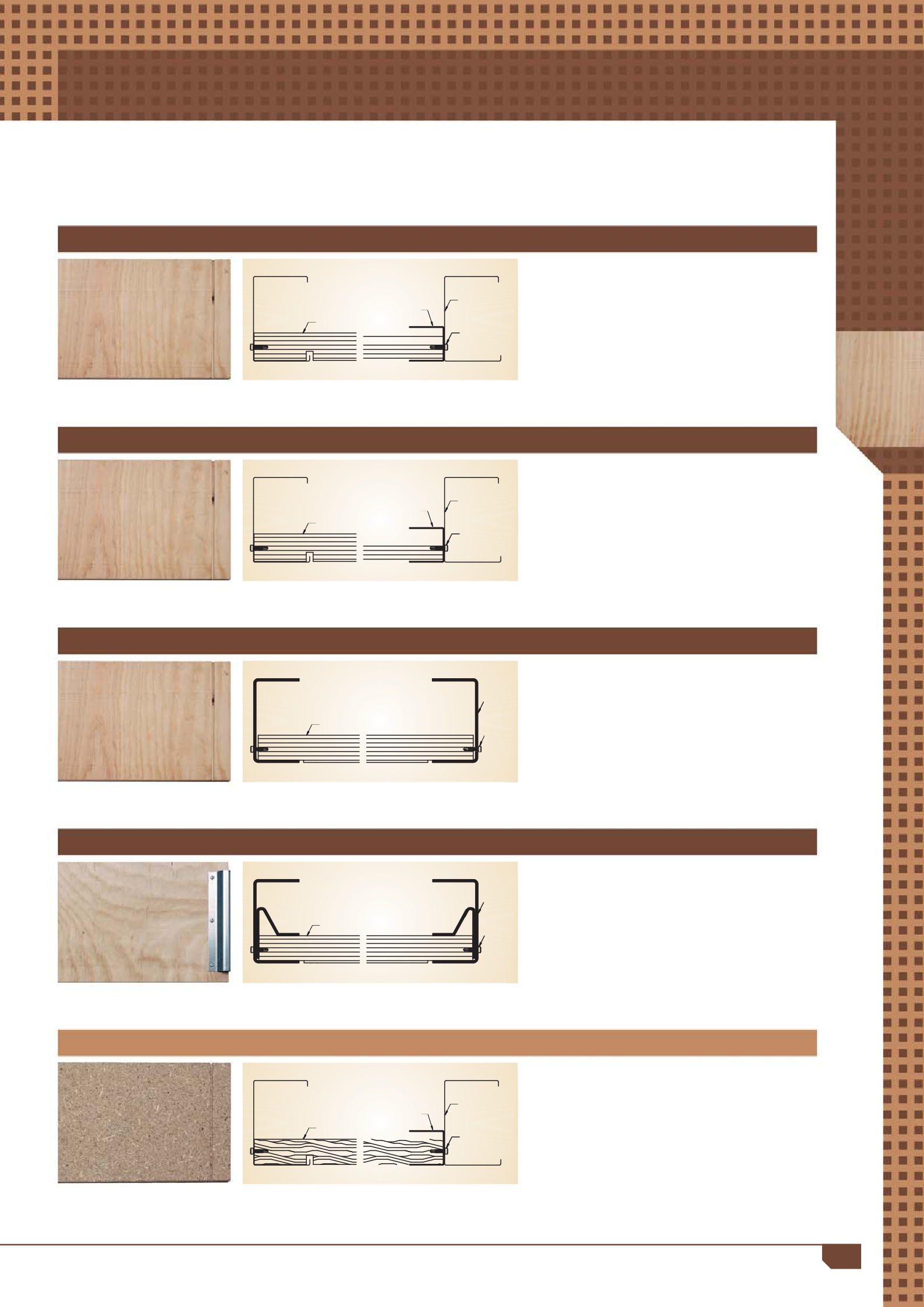 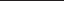 37Előnyös árfekvésGyors, egyszerű szerelésGyakorlatban beválltTökéletes műszaki megoldásPADLÓ / AKNAFEDELEK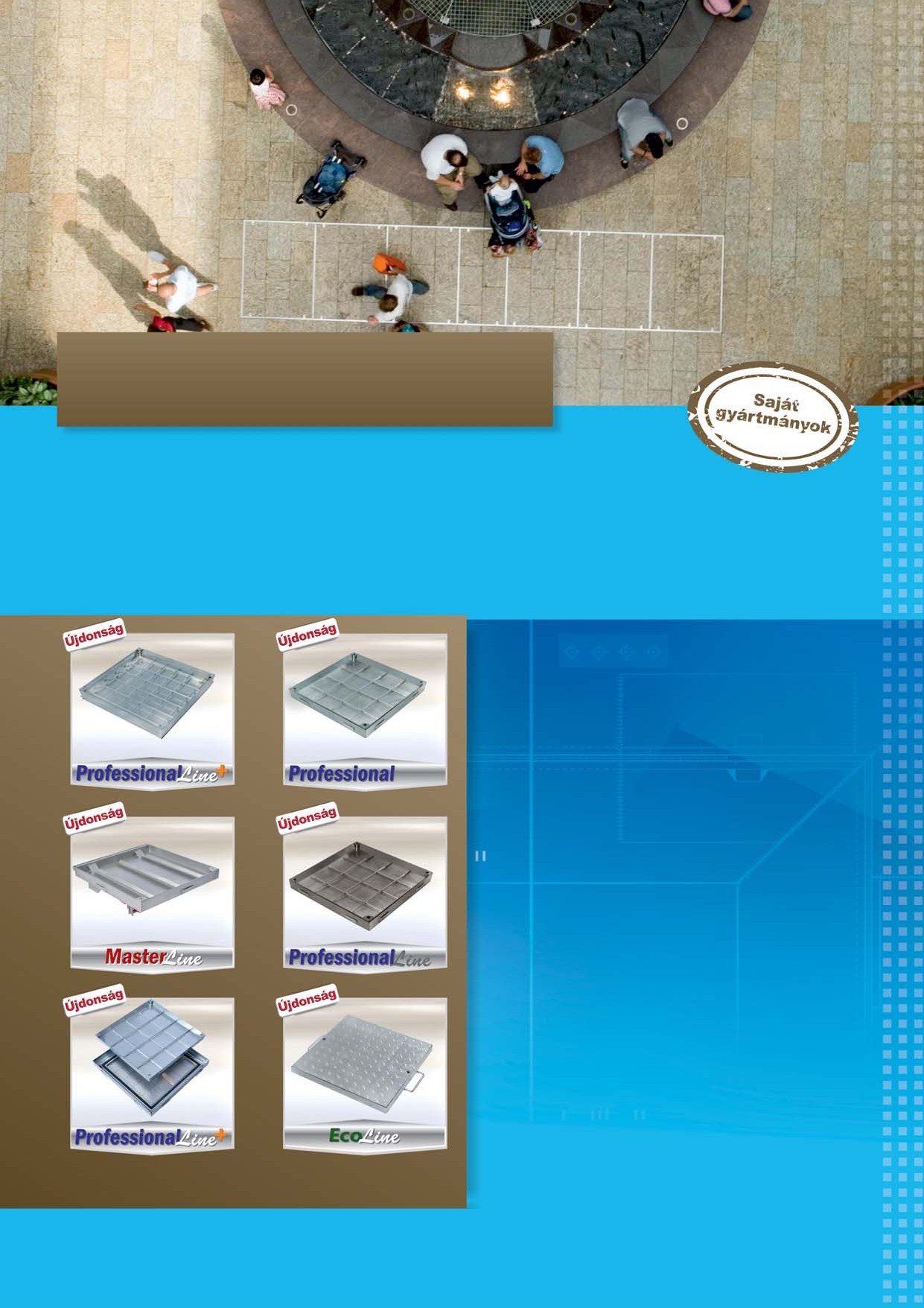 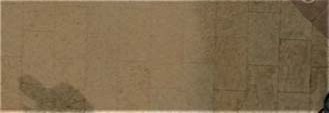 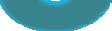 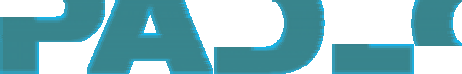 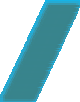 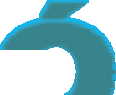 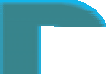 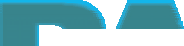 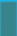 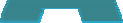 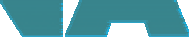 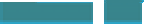 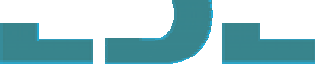 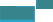 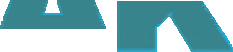 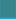 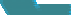 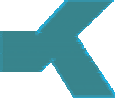 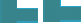 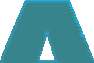 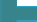 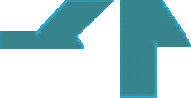 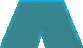 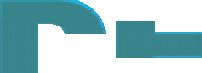 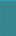 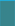 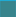 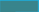 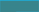 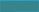 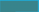 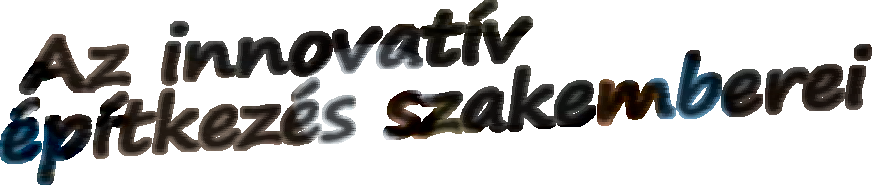 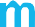 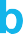 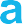 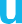 Line+Line+Rövid szállítási határidőAz általánostól eltérő méreteket is rövid időn belül szállítjukAz általános méretek azonnal szállíthatók(40 x 40 cm mérettol 100 x 100 cm méretig)Állandó raktárkészlet cca 5000 darabakna / padlófedélMinden termék a www.ffsystembau.sk honlapon találhatóALUMÍNIUM ÉS ROZSDAMENTES FEDELEKTerhelési osztály A15 – D400- tólRendelkezésre áll tűzileg horganyzott acél, alumínium vagy rozsdamentes kivitelben.Kád mélysége 120 mm – igAz általánostól eltérő vagy különleges kivitelű igényt előre kell jelezniROZSDAMENTES ACÉL AKNAFEDELEKRozsdamentes acélRozsdamentes acélRövid szállítási határidő közvetlenül a raktárbólAz általános méretek mindíg raktárkészletenRozsdamentes acélAlumínium bordázott lemezAz általánostól eltérő vagy különleges kivitelű igényt előre kell jelezni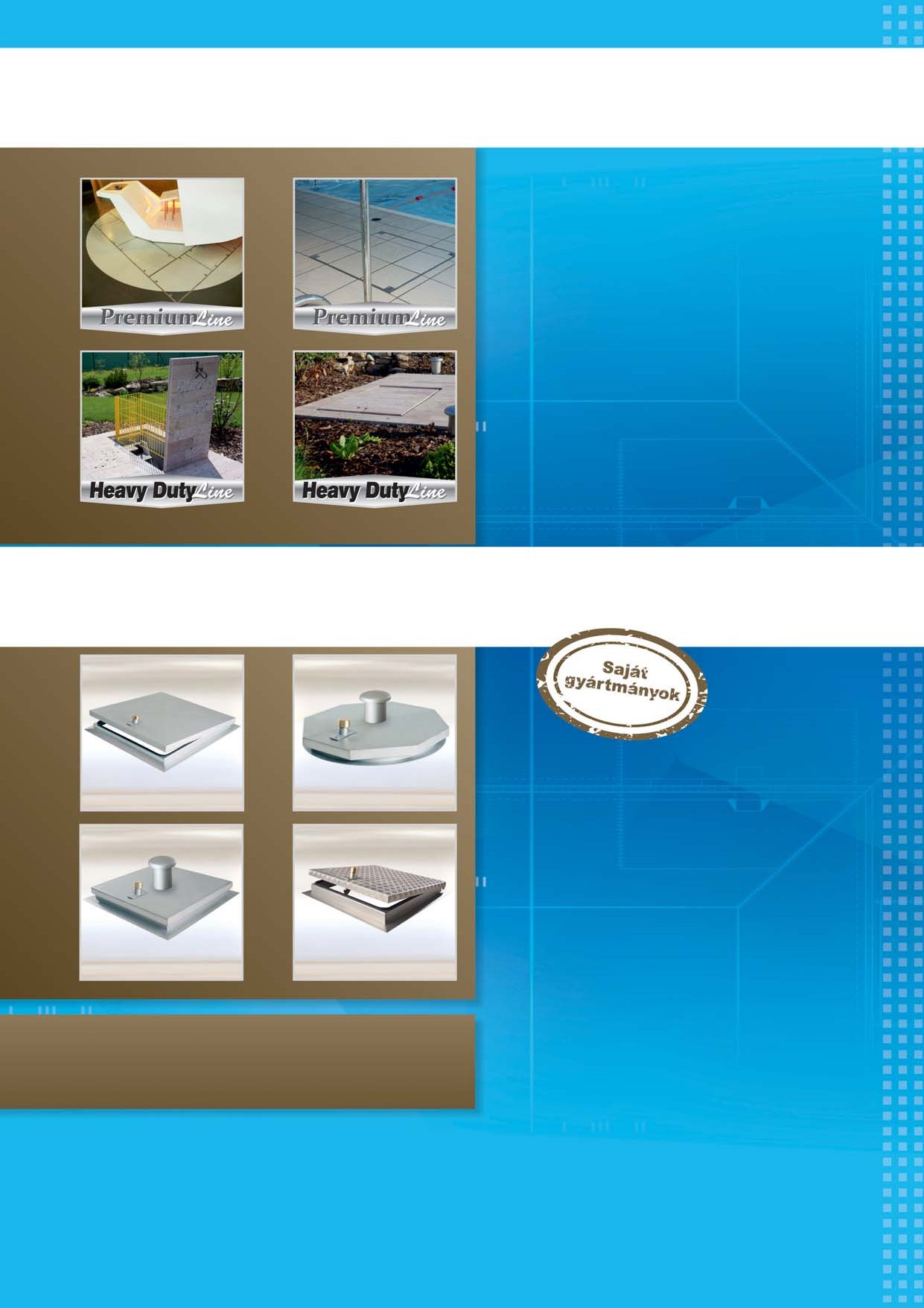 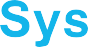 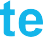 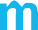 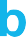 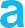 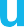 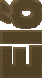 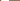 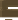 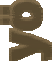 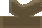 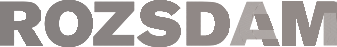 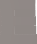 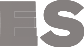 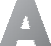 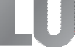 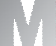 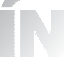 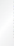 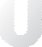 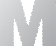 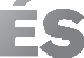 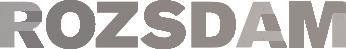 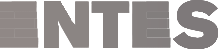 Előnyös árfekvésGyors, egyszerű szerelésGyakorlatban beválltTökéletes műszaki megoldásMinden termék a www.ffsystembau.sk honlapon találhatóTűzgátló revíziós ajtókF4 - rendszer – gipszkarton falakba való bépítésreEI30/EI90A termék leírása:A revíziós ajtók alumínium keretből, 15 mm (F30) vagy 25 mm (F90/F30) vastag GKF gipszkarton betétből és két önzáró zárelemből állnak.A revíziós ajtók mindkét kerete négy darab alumínium keretrészből speciális hegesztéssel van összeállítva. A revíziós ajtók biztonsági lánccal vannak ellátva. Az esetleges sérülés elkerülése érdekében a láncokat minden kinyitás után újra vissza kell akasztani. Akeret és az ajtó között 1,5 mm hézag van, amelyet hőre duzzadó szigetelés tölt ki. Az ajtónyitás és zárás az ajtólap megnyomásával történik.Tűzgátló képesség vizsgálati eredményei és engedélye az „EN 1364-1“, füstgátló képesség vizsgálati eredményei és engedélye az „EN 1634-3“ európai szabvány szerint.Kivehető ajtószárnyAlkalmazási lehetőségek:Nem teherhordó, helységeket elreteszelő, acélszerkezetű, megfelelő tűzvédelmi osztályba sorolt gipszkarton falakba való beépítésre.. F30 kétoldalú 12,5 mm betéttel. F90/F30 kétodalú 2 x 12,5 mm betéttelMéretek:Tűzgátló revíziós ajtók a következő általános méretekben készülnek. Az A és B méretek a következők:. 200 x 200 mm. 300 x 300 mm. 400 x 400 mm. 500 x 500 mm. 600 x 600 mm. bevizsgálva 1 000 x 1 000 mm méretigA D és E méretek nem változnak. A C méret az adott falvastagságtól függően változikKülönleges kivitelű ajtók:Tekintettel a Vevői igényekre az általánostól eltérő méretek gyártása is lehetséges.Zárak:A revíziós ajtók a következö zárakkal készülhetnek:FS Négyszögletes műanyagkulcsos zárBaloldali kép: Zárt, önzáró zárelemmel ellátott ajtó oldalnézetbenMinden kivitel 12,5 mm (F30) és 25 mm (F90) mm vastagságban is szállítható.Az F90 kivitel az F30, 1 x 12,5 mmvastag gipszkarton falakban is használhatóDE	CDABD = 28 mm E = 40 mmZ	Cilinderes bútorzárbetétPZ Biztonsági cilinderes zárbetétFF SystembauRevíziós rendszerek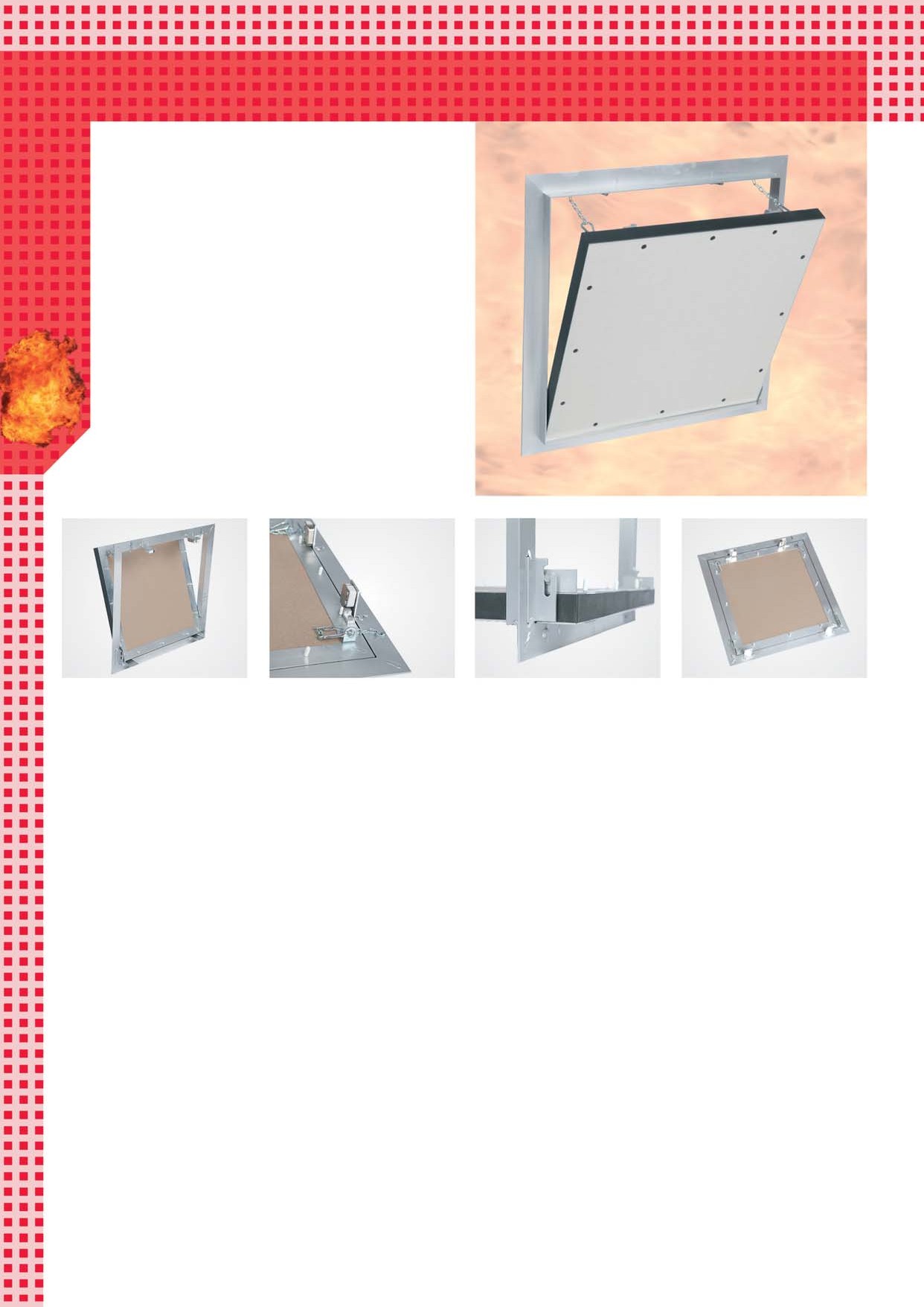 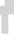 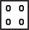 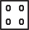 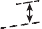 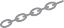 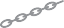 40FF Univerzális támasztó elemekmint alsó szerkezet a gipszkarton falak számáraA kivitel: teleszkópikus négyszögletes betéttelE kivitel: Rögzítő lemez padlóba való szereléshezRögzítés alkalmazható a teleszkópikus változatban isB kivitel: derékszög betéttelF kivitel: Rögzítö lemez betonaljzatba való szereléshezA termék leírása:Az acél tartóelemek 50/50/4 mm, 70/70/4 mm, 100/50/4 mm vagy 100/100/4 mm méretű acél négyszögidomokból készülnek.A mennyezetbe való rögzítésre a teleszkópikus vagy a derékszögbetétes kivitel alkalmas. Mindkét kivitel módot ad a magasság pontos illesztésére.Padlóba a szerkezetet a hozzáhegesztett acéllemez segítségével erősítjuk. Nehezebb ajtók szerelése esetén a két függöleges támasztó elemet vízszintes, hozzáhegesztett derékszögekkel ellátott, áthidaló elem köti össze.A támasztó elemeket fúróhegyes csavarok segítsé- gével rögzítjuk.Szereléshez alsó szerkezetként két egymással átkötött állványt, vagy egy állványt használunk.Példa: horganyzott kivitelBeszerelés a mennyezetbe A kivitel: teleszkópikus négyszögletes betéttelBeszerelés a mennyezetbe B kivitel: Derékszögbetét segítségévelCA = álványB = kereszt elemC = teleszkópikus betét D = derékszög elemE = rögzítö lemez – padló alap F = rögzítö lemez – betonaljzatA négyszögidomok általános méretei:DBA3        mm-es         vastaságban         is         szállítható.E  F	Egyébb méretigényt előre kell jelezni.Változatok:. négyszögidomok segítségévelFelületi kiképzés:. kiképzés nélkül. derékszögelemek segítségével. alapfestéssel	. horganyzássalFF SystembauRevíziós rendszerekAlkalmazási lehetőségek:Például nehéz ajtók, tűzgátló ajtók, különálló falak, keresztfák és más erősítések szerelésénél.Méretek:Méretezés pontosan a Vevő igényei szerint.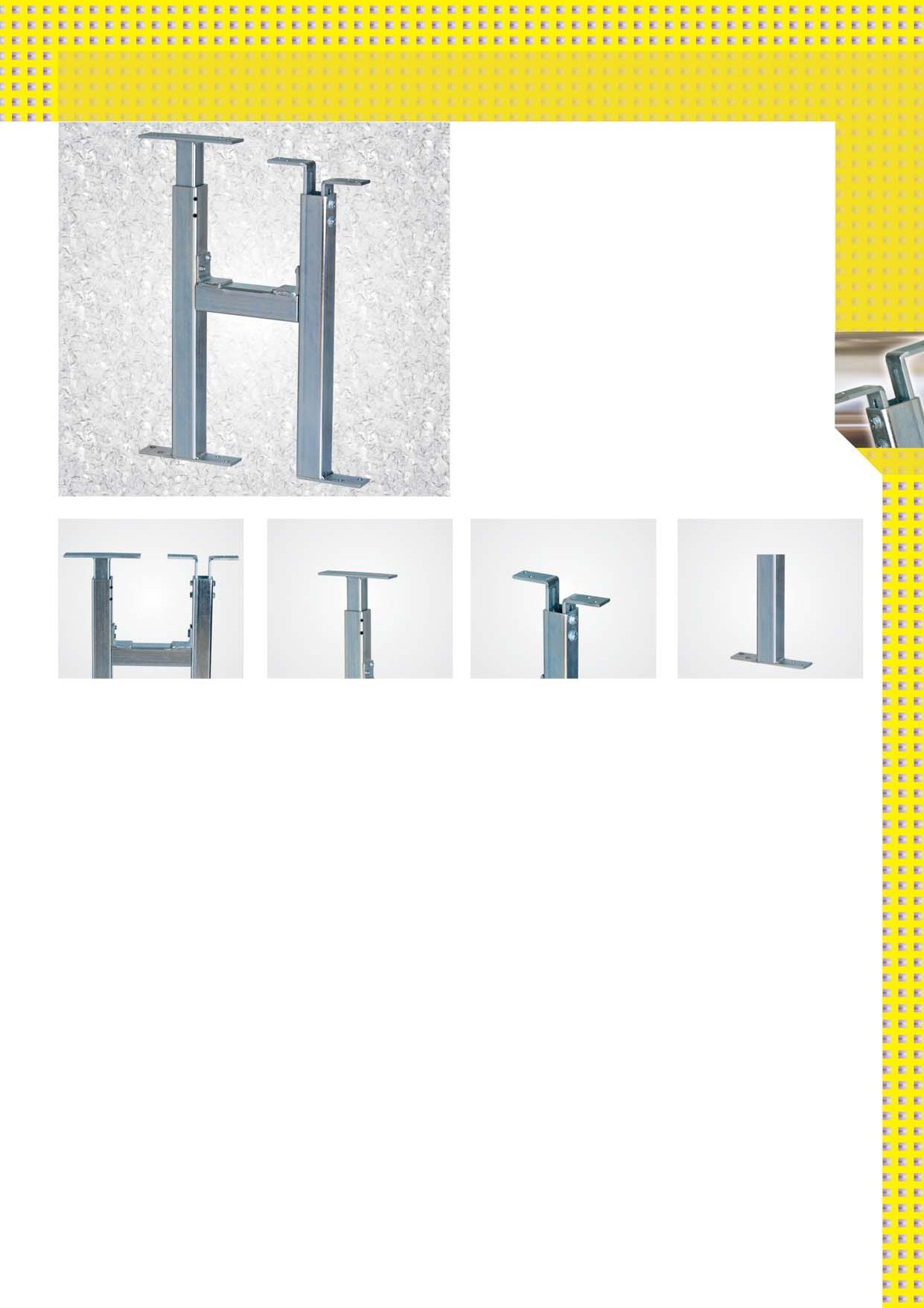 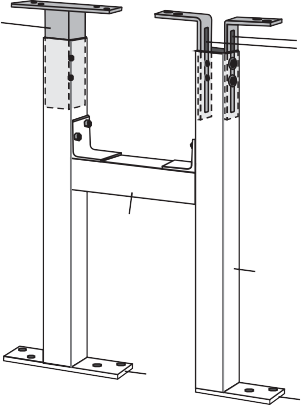 41FF Nagyméretű tartó elemekmint önhordozó tartó szerkezet mennyezetek szereléséhezA termék leírása:Az FF nagyméretű tartó elemek zárt acél idomokból és U- idomokból készülnek. A két szemközti oldalon elhelyezett U- idomok teszik lehetővé a szilárd falba való felfogást. Az U- idomokba behelyezzük az acél tartó elemeket, amelyeket biztosító elem által rögzítjuk az elmozdulás ellen. Szükség esetén a tartó elemeket állítható függesztő szerkezettel a mennyezethez erősítjuk.Alkalmazási lehetőségek:Önhordozó tartó szerkezet mennyezetek szereléséhez ott, ahol a mennyezethez más úton nem lehet hozzáférni.Méretek:Méretezés pontosan a Vevő igényei szerint.Felületi kiképzés:. felületi kiképzés nélkül. alapfestéssel. horganyzássalTartozékok:. tartóelemet biztosító alkatrészek. állítható függesztő szerkezetek. menetes rúd függesztőkFüggesztő tartozékok:. speciális keresztkonektor. speciális Nonius függesztő. állítható függesztőkKeresztkonektoros szereléssz válzozat: Függesztés állítható huzal segítségévelSzerelés állítható huzal segítségévelsz változat: Függesztés menetes szár segítségévelSzerelés Nónius függesztő segítségévelFF SystembauRevíziós rendszerek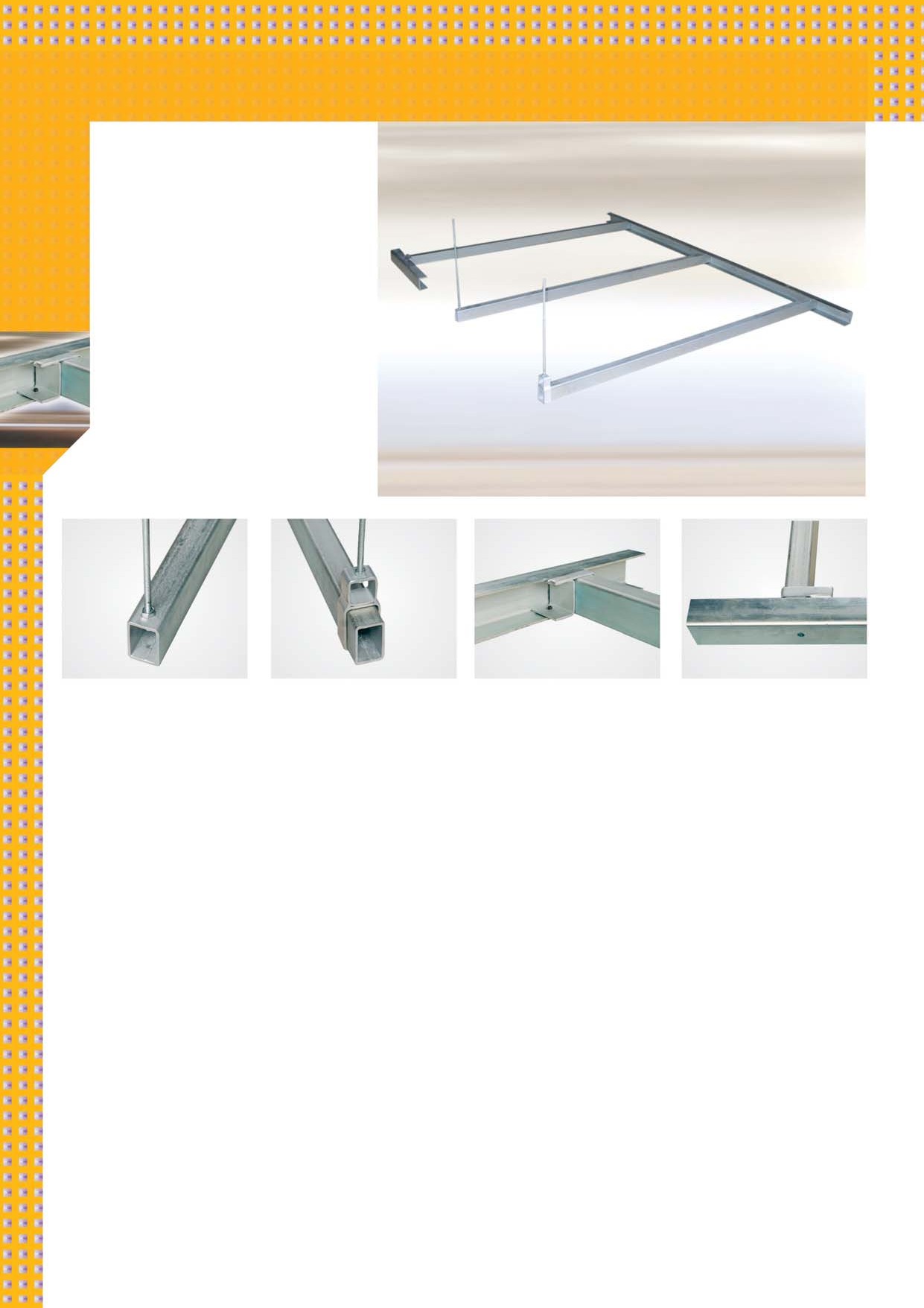 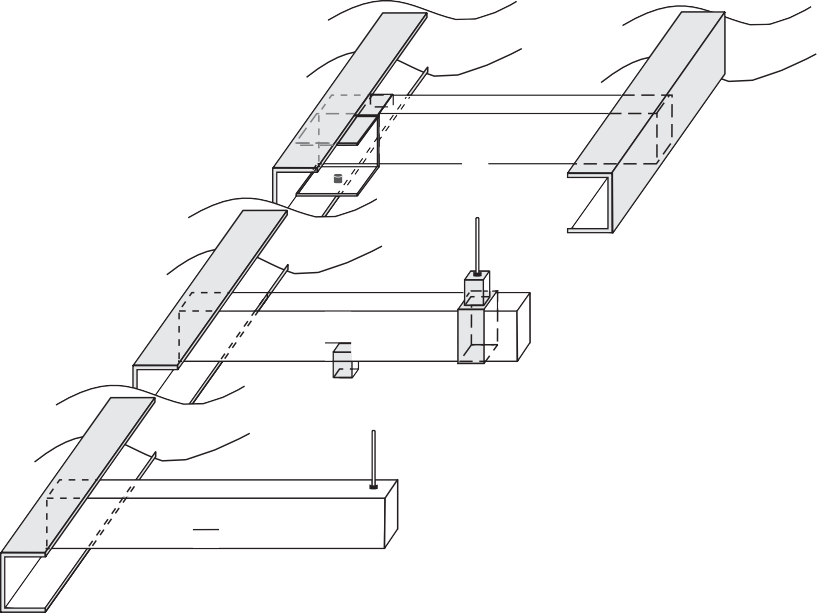 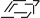 42Copyright by FF Systembau Tervezte:Kängoo Mediendesign, www.kaengoo.comFedőlap:ACGMódosítás joga fenntartvaNyomdai hibákért nem vállalunk felelőséget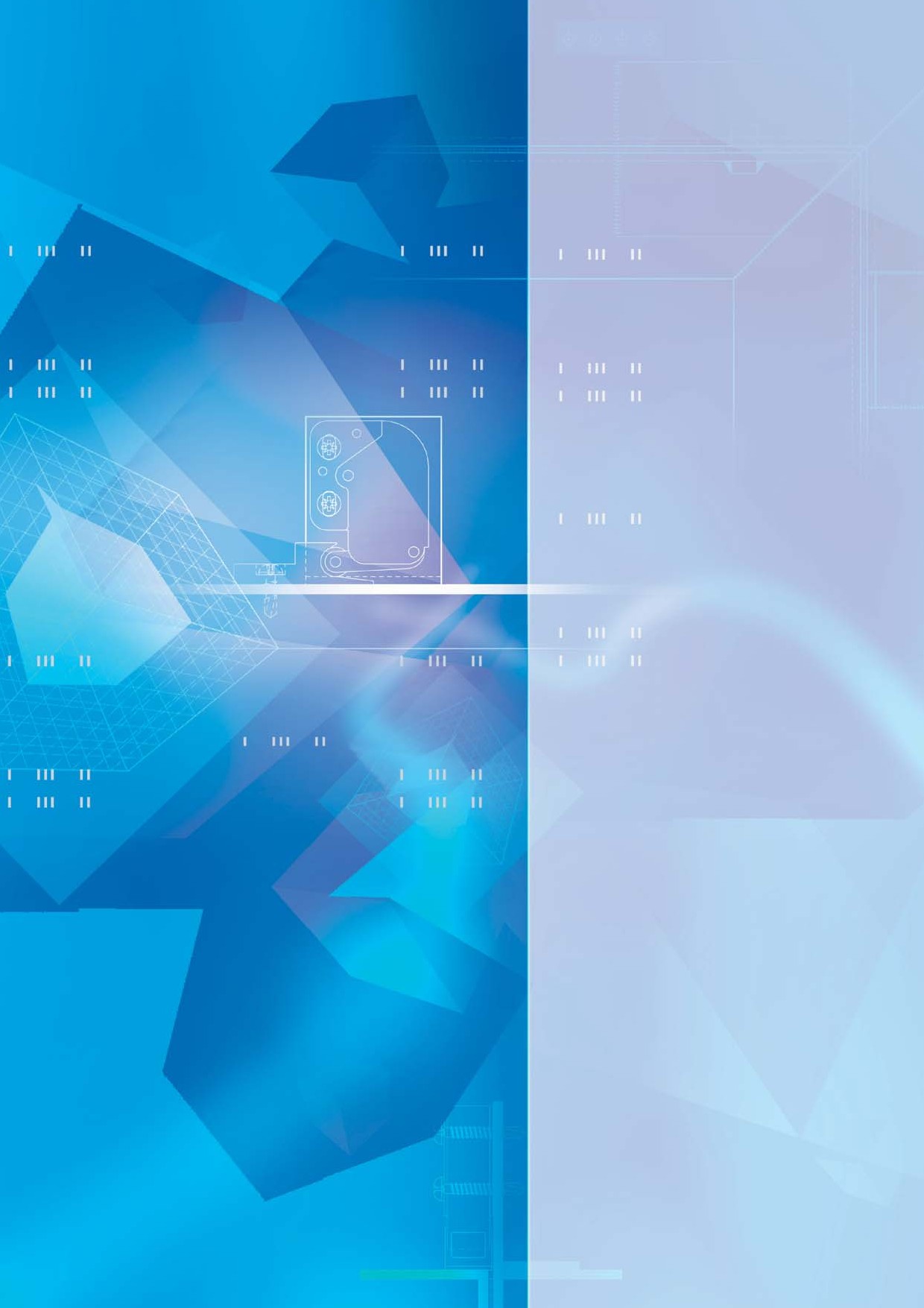 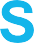 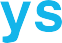 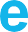 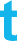 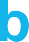 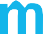 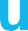 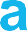 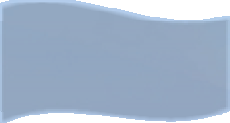 FF Systembau s.r.o.Lesná 945966 01 Hliník nad HronomTel.: 00421 45 6727 330Fax: 00421 45 6727 334E-mail: info@ffsystembau.skwww.ffsystembau.skOlvassa le a kódot és térjen közvetlenül a honlapunkraR rendszerMéret/mmMéret/mmABR200G125200260R300G125300360R400G125400460R500G125500560R600G125600660MP rendszerMéretek mm-benMéretek mm-benMéretek mm-benMéretek mm-benABCDMPL2002002002001528MPL3003003003001528MPL4004004004001528MPL5005005005001528MPL6006006006001528MP rendszerMéretek mm-benMéretek mm-benMéretek mm-benABCMPWD20020020020078MPWD30030030030078MPWD40040040040078MPWD50050050050078MPWD60060060060078EXT rendszerMéretek mm-benMéretek mm-benABEXT200200AL200200EXT300300AL300300EXT400400AL400400EXT500500AL500500EXT600600AL600600következő:C. 150 x 150 mm. 200 x 200 mm. 300 x 300 mm. 400 x 400 mm. 500 x 500 mm. 600 x 600 mmBAAz A méret egyúttala szerelő nyílásmérete is.A = szerelő nyílás méreteB = A+35 mmC = 25 mmkövetkező:C. 200 x 200 mm. 300 x 300 mm. 400 x 400 mm. 500 x 500 mm. 600 x 600 mmBAAz A méret egyúttala szerelő nyílásmérete is.A = szerelő nyílás méreteB = A+35 mmC = 25 mmNagyméretű tartó elemekNagyméretű tartó elemek1.sz változat: Szerelés a tartó elemRR 40/40/4vagy RR 60/40/4 vagy  RR 90/40/4RR 40/40/4vagy RR 60/40/4 vagy  RR 90/40/4szemközti oldalánpontosan a Vevő igényei és statikai számítások táblázata szerintpontosan a Vevő igényei és statikai számítások táblázata szerint